Newspaper IndexA monthly publication of newspaper’s articlesFromBusiness Recorder, Daily Times, Dawn, Finincial Times, Pakistan Observer, The Nation and The News Compiled byMuhammad Asif KhanDeputy Chief Librarian, Serials Section, P.U.LibraryAzhar Rasheed Deputy Chief Librarian, Oriental Section, P.U.LibraryHamid AliSenior Librarian, Oriental Section, P.U. LibraryShafiq Ur RehmanSenior Librarian, Oriental Section, P.U. LibraryMuhammad RazaqSenior Librarian, Circulation Section, P.U. LibrarySharafat Ali KhanSenior Librarian, Circulation Section, P.U. LibrarySakina BashirLibrarian, Serials Section, P.U.LibraryMuhammad FarooqLibrarian, Cataloguing Section, P. U. LibraryMehtab Yahya Librarian, Circulation Section, P.U. LibraryPublished byPunjab University Library
© 2018 Dr. Muhammad Haroon Usmani Chief Librarian Punjab University Library, LahorePrefacePunjab University Library is providing an indexing service “Newspaper’s index”. This is a monthly publication of newspaper articles published in famous local and foreign newspapers. Since January 2005 library is also providing this index on internet. Library is offering the current index as well as the archives and a cumulative index on our website Library.pu.edu.pk, In addition to that, hard and soft copies of the indices are also available in the Serials section of the Library.Contents are divided in two categories, Pakistan and the other World. Furthermore both of the categories have their sub-contents arranged alphabetically under various subjects. Indexed entries are further arranged under author alphabetically within their relevant subjects. Indexed entries provide bibliographic information about the articles. The scope, arrangement, format and abbreviations used in the index are as under.Scope:	This Index covers Six major English newspapers "Dawn, Finincial Times, The Nation, The News, Business Recorder, Pakistan Observer and Daily Times".Bibliographical Information:It is a subject index; Entries in each subject have been arranged alphabetically by author.Sample entry: Faisal Bari. "An uncertain career path." Dawn, 16 December, 2016, p.8Author:	Only Christian author’s names are inverted in their  family name e.g. Roy C. Macridis will be inverted as Macridis, Roy C.Title:	Complete title of the article is in double quotes “Title: subtitle” while sub-title (if any) is separated with colon ( : ).Publisher:	Name of the news paper e.g. The NationDate of Publication: Abbreviated month and year of publication are printed in the Format ”1 May. 2016,”Page No:	Regular pages are indicated as p.7, while pages having a specific category name are indexed as, “Business & Economics Review. IV”Dr. Muhammad Haroon Usmani Chief LibrarianPunjab University LibraryNewspaper IndexVol. 17 No.10 October, 2018Contents SummaryArticles Index(5-19)E-Journals Databases / E-Books(20)Foreign Research Journals (21-22)New Arrivals English (23-25)New Arrivals Urdu(26-29)Articles IndexDetailed ContentsList of Digital Library E-Journals DatabasesNote: All of the resources are available only from registered IPs provided by ITC, University of the Punjab and can not be accessed outside The University Campuses.E-BooksSubject wise List of Foreign Research Journals Subscribed in 2018List of New Arrivals for the Month of October, 2018فہرست اردو کتب  ماہ اکتوبر2018 ءPlease visit PunjabUniversity Library’s website to downloadcurrent issue http://www.pulibrary.edu.pk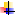 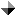 Sr. No.SubjectPage No.Page No.Agriculture55Arts & Sports – Pakistan55Arts & Sports – World55Banking, Finance and Stock Exchange55Biographies55Business, Economics & Industry66Crimes77Current Issues – Pakistan77Current Issues – World88Defense/ Military 88Education-Pakistan88Education World99Geography and Travel99Governance / Policies – Pakistan99Governance / Policies – World1010Health and Environment 1111History And Archaeology – Pakistan1111History And Archaeology – World1111Human Rights–Pakistan1111Human Rights–World1111India Politics, Policies and Relations1212Indo-Pak Relations1212Internationl Relations 1212Islam 1313Kashmir1313Language and Literature1313Law and Legislation 1313Media – Pakistan1414Media--World1414Miscellaneous1414Other religions 1414Organizations1414Pakistan Foreign Relations1414Peace and war / After effects1515Politics – Pakistan1515Politics – World1717Power Resources ( Gas, Oil, Dam, etc)1717Science and Information Technology1717Social Problems 1818Society and Culture – Pakistan1818Society and Culture – world1818Terrorism 1818US Politics, Policies and Relations1818World Conflicts1919AGRICULTURE M Ziauddin. "Innovations in agriculture." Business Recorder, 26 September, 2018, P.20Wuerthner, George. "A killing machine." The News, 8 September, 2018, p.7AGRICULTURE M Ziauddin. "Innovations in agriculture." Business Recorder, 26 September, 2018, P.20Wuerthner, George. "A killing machine." The News, 8 September, 2018, p.7AGRICULTURE M Ziauddin. "Innovations in agriculture." Business Recorder, 26 September, 2018, P.20Wuerthner, George. "A killing machine." The News, 8 September, 2018, p.7ARTS & SPORTS – Aqil Sajjad. "How to revive sports." The News, 25 September, 2018, p.6Saad Toor . "King Kohil is yet to become Indias, King Kaptaan ." The Nation  , 19 September , 2018, p.6Saeed Akhtar . "The art of staying healthy ." The Nation  , 14 September , 2018, p.7ARTS & SPORTS – Aqil Sajjad. "How to revive sports." The News, 25 September, 2018, p.6Saad Toor . "King Kohil is yet to become Indias, King Kaptaan ." The Nation  , 19 September , 2018, p.6Saeed Akhtar . "The art of staying healthy ." The Nation  , 14 September , 2018, p.7ARTS & SPORTS – Aqil Sajjad. "How to revive sports." The News, 25 September, 2018, p.6Saad Toor . "King Kohil is yet to become Indias, King Kaptaan ." The Nation  , 19 September , 2018, p.6Saeed Akhtar . "The art of staying healthy ." The Nation  , 14 September , 2018, p.7ARTS & SPORTS – WORLDAhmed , Murad . "The ronaldo numbers game ." Financial Times, 17 September, 2018, P.7ARTS & SPORTS – WORLDAhmed , Murad . "The ronaldo numbers game ." Financial Times, 17 September, 2018, P.7ARTS & SPORTS – WORLDAhmed , Murad . "The ronaldo numbers game ." Financial Times, 17 September, 2018, P.7BANKING , FINANCE AND  STOCK EXCHANGEAnne Beade. "Bank of Japan mired in 'mission impossible' against deflation." Business Recorder, 21 September, 2018, P.14Davies , Daniel . "As stock manias go cannabis is the real dope ." Financial Times, 22/23 September, 2018, P.11Ferrukh Mir. "P-2 victory: the only option." Daily Times, 15 September, 2018, p.08Foroohar , Rana . "Banks jump on the fintech bandwagon ." Financial Times, 17 September, 2018, P.11Foroohar, Rana. "Why the Fed should care about finance." Financial Times, 10 September, 2018, P.9Gapper , John . "My naive part in the downfall of Lehman ." Financial Times, 13 September, 2018, P.9Giles , Chris . "A weaker pound has failed to boost Britain ." Financial Times, 14 September, 2018, P.9Greene, Megan. "How central banks distort the yield curve's predictive power." Financial Times, 4 September, 2018, P.9Harford , Tim. "When lies come dressed as numbers ." Financial Times, 29/30 September, 2018, P.11Hassnain Javed. "Can SMEs be a blessing in disguise for pakistan?." Daily Times, 09 September, 2018, p.08Ikram ul Haq, Dr. "Prerequisites for tax reforms." Daily Times, 09 September, 2018, p.06Jean-Philippe Lacour, Michelle Fitzpatrick. "10 years on, crisis mode is new normal for central banks." Business Recorder, 05 September, 2018, P.20Moghadam , Reza . "A new twist in the ECB's reinvestment policy ." Financial Times, 13 September, 2018, P.9Noonan , laura. "We did ok but we also made mistakes ." Financial Times, 13 September, 2018, P.7Rathbone, John Paul. "Extreme stress." Financial Times, 8/9 September, 2018, P.6Somerset Webb , Merryn . "A post crisis cure that has stored up economic pain ." Financial Times, 15/16 September, 2018, P.11Syed Shujaat Ahmed. "Welfare and Finance Bill 2018-19." Daily Times, 30 September, 2018, p.07Tett, Gillian . "Emerging market turmoil makes the case for a stronger IMF ." Financial Times, 14 September, 2018, P.9Tett, Gillian . "How hedge funds inject liquidity in times of distress ." Financial Times, 21 September, 2018, P.9Tett, Gillian. "Surprising outcomes of the financial crash." Financial Times, 7 September, 2018, P.11Turner , Adair . "Banks are safer but debt remains a danger ." Financial Times, 12 September, 2018, P.9Vandevelde , Mark . "Private equity public lenders ." Financial Times, 20 September, 2018, P.7Vandevelde, Mark. "The story of a house." Financial Times, 6 September, 2018, P.7Waqar Masood Khan. "Public debt (pt-II): boon or bane?." The News, 4 September, 2018, p.6Weber , Axel . "Strengthen supervisors to prepare for the next crisis ." Financial Times, 19 September, 2018, P.9BANKING , FINANCE AND  STOCK EXCHANGEAnne Beade. "Bank of Japan mired in 'mission impossible' against deflation." Business Recorder, 21 September, 2018, P.14Davies , Daniel . "As stock manias go cannabis is the real dope ." Financial Times, 22/23 September, 2018, P.11Ferrukh Mir. "P-2 victory: the only option." Daily Times, 15 September, 2018, p.08Foroohar , Rana . "Banks jump on the fintech bandwagon ." Financial Times, 17 September, 2018, P.11Foroohar, Rana. "Why the Fed should care about finance." Financial Times, 10 September, 2018, P.9Gapper , John . "My naive part in the downfall of Lehman ." Financial Times, 13 September, 2018, P.9Giles , Chris . "A weaker pound has failed to boost Britain ." Financial Times, 14 September, 2018, P.9Greene, Megan. "How central banks distort the yield curve's predictive power." Financial Times, 4 September, 2018, P.9Harford , Tim. "When lies come dressed as numbers ." Financial Times, 29/30 September, 2018, P.11Hassnain Javed. "Can SMEs be a blessing in disguise for pakistan?." Daily Times, 09 September, 2018, p.08Ikram ul Haq, Dr. "Prerequisites for tax reforms." Daily Times, 09 September, 2018, p.06Jean-Philippe Lacour, Michelle Fitzpatrick. "10 years on, crisis mode is new normal for central banks." Business Recorder, 05 September, 2018, P.20Moghadam , Reza . "A new twist in the ECB's reinvestment policy ." Financial Times, 13 September, 2018, P.9Noonan , laura. "We did ok but we also made mistakes ." Financial Times, 13 September, 2018, P.7Rathbone, John Paul. "Extreme stress." Financial Times, 8/9 September, 2018, P.6Somerset Webb , Merryn . "A post crisis cure that has stored up economic pain ." Financial Times, 15/16 September, 2018, P.11Syed Shujaat Ahmed. "Welfare and Finance Bill 2018-19." Daily Times, 30 September, 2018, p.07Tett, Gillian . "Emerging market turmoil makes the case for a stronger IMF ." Financial Times, 14 September, 2018, P.9Tett, Gillian . "How hedge funds inject liquidity in times of distress ." Financial Times, 21 September, 2018, P.9Tett, Gillian. "Surprising outcomes of the financial crash." Financial Times, 7 September, 2018, P.11Turner , Adair . "Banks are safer but debt remains a danger ." Financial Times, 12 September, 2018, P.9Vandevelde , Mark . "Private equity public lenders ." Financial Times, 20 September, 2018, P.7Vandevelde, Mark. "The story of a house." Financial Times, 6 September, 2018, P.7Waqar Masood Khan. "Public debt (pt-II): boon or bane?." The News, 4 September, 2018, p.6Weber , Axel . "Strengthen supervisors to prepare for the next crisis ." Financial Times, 19 September, 2018, P.9BANKING , FINANCE AND  STOCK EXCHANGEAnne Beade. "Bank of Japan mired in 'mission impossible' against deflation." Business Recorder, 21 September, 2018, P.14Davies , Daniel . "As stock manias go cannabis is the real dope ." Financial Times, 22/23 September, 2018, P.11Ferrukh Mir. "P-2 victory: the only option." Daily Times, 15 September, 2018, p.08Foroohar , Rana . "Banks jump on the fintech bandwagon ." Financial Times, 17 September, 2018, P.11Foroohar, Rana. "Why the Fed should care about finance." Financial Times, 10 September, 2018, P.9Gapper , John . "My naive part in the downfall of Lehman ." Financial Times, 13 September, 2018, P.9Giles , Chris . "A weaker pound has failed to boost Britain ." Financial Times, 14 September, 2018, P.9Greene, Megan. "How central banks distort the yield curve's predictive power." Financial Times, 4 September, 2018, P.9Harford , Tim. "When lies come dressed as numbers ." Financial Times, 29/30 September, 2018, P.11Hassnain Javed. "Can SMEs be a blessing in disguise for pakistan?." Daily Times, 09 September, 2018, p.08Ikram ul Haq, Dr. "Prerequisites for tax reforms." Daily Times, 09 September, 2018, p.06Jean-Philippe Lacour, Michelle Fitzpatrick. "10 years on, crisis mode is new normal for central banks." Business Recorder, 05 September, 2018, P.20Moghadam , Reza . "A new twist in the ECB's reinvestment policy ." Financial Times, 13 September, 2018, P.9Noonan , laura. "We did ok but we also made mistakes ." Financial Times, 13 September, 2018, P.7Rathbone, John Paul. "Extreme stress." Financial Times, 8/9 September, 2018, P.6Somerset Webb , Merryn . "A post crisis cure that has stored up economic pain ." Financial Times, 15/16 September, 2018, P.11Syed Shujaat Ahmed. "Welfare and Finance Bill 2018-19." Daily Times, 30 September, 2018, p.07Tett, Gillian . "Emerging market turmoil makes the case for a stronger IMF ." Financial Times, 14 September, 2018, P.9Tett, Gillian . "How hedge funds inject liquidity in times of distress ." Financial Times, 21 September, 2018, P.9Tett, Gillian. "Surprising outcomes of the financial crash." Financial Times, 7 September, 2018, P.11Turner , Adair . "Banks are safer but debt remains a danger ." Financial Times, 12 September, 2018, P.9Vandevelde , Mark . "Private equity public lenders ." Financial Times, 20 September, 2018, P.7Vandevelde, Mark. "The story of a house." Financial Times, 6 September, 2018, P.7Waqar Masood Khan. "Public debt (pt-II): boon or bane?." The News, 4 September, 2018, p.6Weber , Axel . "Strengthen supervisors to prepare for the next crisis ." Financial Times, 19 September, 2018, P.9BIOGRAPHIES Abbas Nasir. "A woman of courage." Dawn, 15 September, 2018, p.8Cyril, Almeida. "Why this way?." Dawn, 16 September, 2018, p.8Giles, Chris. "A grown up to steer the course of Brexit." Financial Times, 8/9 September, 2018, P.9Mitchell, Tom. "China's philosopher king in the spotlight ." Financial Times, 22/23 September, 2018, P.11Monazza Aslam. "The all male EAC." Dawn, 16 September, 2018, p.9Politi, James. "A whirlwind storms the world stage." Financial Times, 1/2 September, 2018, P.7Qasim A. Moini. "Beacon of hope." Dawn, 21 September, 2018, p.9Raoof Hassan. "Of Quaid's Pakistan." Daily Times, 18 September, 2018, p.06Rukhsana Shah. "Supporting LHWs." Dawn, 16 September, 2018, p.9Shabber , Kadhim . "GOP stalwart heads for the high court ." Financial Times, 15/16 September, 2018, P.11Summers, Lawrence. "Ending quarterly reports will not prevent short termism." Financial Times, 4 September, 2018, P.9Wajid Shamsul Hasan. "Anecdotes on the Quaid - II." Daily Times, 12 September, 2018, p.06Wajid Shamsul Hasan. "Anecdotes on the Quaid." Daily Times, 05 September, 2018, p.06Weaver , Courtney . "America's reluctant star witnss ." Financial Times, 29/30 September, 2018, P.11BIOGRAPHIES Abbas Nasir. "A woman of courage." Dawn, 15 September, 2018, p.8Cyril, Almeida. "Why this way?." Dawn, 16 September, 2018, p.8Giles, Chris. "A grown up to steer the course of Brexit." Financial Times, 8/9 September, 2018, P.9Mitchell, Tom. "China's philosopher king in the spotlight ." Financial Times, 22/23 September, 2018, P.11Monazza Aslam. "The all male EAC." Dawn, 16 September, 2018, p.9Politi, James. "A whirlwind storms the world stage." Financial Times, 1/2 September, 2018, P.7Qasim A. Moini. "Beacon of hope." Dawn, 21 September, 2018, p.9Raoof Hassan. "Of Quaid's Pakistan." Daily Times, 18 September, 2018, p.06Rukhsana Shah. "Supporting LHWs." Dawn, 16 September, 2018, p.9Shabber , Kadhim . "GOP stalwart heads for the high court ." Financial Times, 15/16 September, 2018, P.11Summers, Lawrence. "Ending quarterly reports will not prevent short termism." Financial Times, 4 September, 2018, P.9Wajid Shamsul Hasan. "Anecdotes on the Quaid - II." Daily Times, 12 September, 2018, p.06Wajid Shamsul Hasan. "Anecdotes on the Quaid." Daily Times, 05 September, 2018, p.06Weaver , Courtney . "America's reluctant star witnss ." Financial Times, 29/30 September, 2018, P.11BIOGRAPHIES Abbas Nasir. "A woman of courage." Dawn, 15 September, 2018, p.8Cyril, Almeida. "Why this way?." Dawn, 16 September, 2018, p.8Giles, Chris. "A grown up to steer the course of Brexit." Financial Times, 8/9 September, 2018, P.9Mitchell, Tom. "China's philosopher king in the spotlight ." Financial Times, 22/23 September, 2018, P.11Monazza Aslam. "The all male EAC." Dawn, 16 September, 2018, p.9Politi, James. "A whirlwind storms the world stage." Financial Times, 1/2 September, 2018, P.7Qasim A. Moini. "Beacon of hope." Dawn, 21 September, 2018, p.9Raoof Hassan. "Of Quaid's Pakistan." Daily Times, 18 September, 2018, p.06Rukhsana Shah. "Supporting LHWs." Dawn, 16 September, 2018, p.9Shabber , Kadhim . "GOP stalwart heads for the high court ." Financial Times, 15/16 September, 2018, P.11Summers, Lawrence. "Ending quarterly reports will not prevent short termism." Financial Times, 4 September, 2018, P.9Wajid Shamsul Hasan. "Anecdotes on the Quaid - II." Daily Times, 12 September, 2018, p.06Wajid Shamsul Hasan. "Anecdotes on the Quaid." Daily Times, 05 September, 2018, p.06Weaver , Courtney . "America's reluctant star witnss ." Financial Times, 29/30 September, 2018, P.11BUSINESS, ECONOMICS & INDUSTRYAbid Qaiyum Suleri. "Roadmap for revival." The News, 23 September, 2018, p.7Akmal Hussain. "Natural disaster, social catastrophe." The News, 19 September, 2018, p.6Akmal Hussain. "Towards a human economy." The News, 8 September, 2018, p.6Amina Mujib Khan. "Pakistan's packaged milk industry." Business Recorder, 20 September, 2018, P.18Andleeb Abbas. "From GDP growth to CDP growth." Business Recorder, 17 September, 2018, P.18Anjum Ibrahim. "Imbalances in NFC award." Business Recorder, 03 September, 2018, P.16Anjum Ibrahim. "To consult stakeholders or not!." Business Recorder, 10 September, 2018, P.16Anne Beade. "Trade wars: Is Trump lining up Japan next?." Business Recorder, 25 September, 2018, P.20Anuj Chopra. "Saudi wealth fund bets big to remake oil-based economy." Business Recorder, 06 September, 2018, P.20Anum Malkani. "Including women." Dawn, 27 September, 2018, p.9Arshad Zaman. "The roots of our budget crises." The News, 21 September, 2018, p.7Atta ur Rahman. "Learning from China." The News, 5 September, 2018, p.6Atta ur Rahman. "The seeds of innovation." The News, 19 September, 2018, p.6Bakunina , Jana . "Investing in female founders is good business no charity ." Financial Times, 18 September, 2018, P.9Bland, Ben. "Xi's other grand plan." Financial Times, 3 September, 2018, P.7Crow, David. "An opioid marketing machine." Financial Times, 11 September, 2018, P.7Dr Hafiz A Pasha. "Growth in FBR revenues." Business Recorder, 11 September, 2018, P.20Dr Hafiz A Pasha. "The state of public finances." Business Recorder, 04 September, 2018, P.20Dr Kamal Monnoo . "Economy keep it simple ." The Nation  , 5 September , 2018, p.7Dr Kamal Monnoo . "Growing disappointment ." The Nation  , 19 September , 2018, p.7Dr Zafar . "CPEC: Exposed to hybrid  warfare." Pakistan Observer, 13 Sep, 2018, P.04Edgecliffe-Johnson, Andrew. "Nike Picks a side in America's culture war." Financial Times, 8/9 September, 2018, P.9Espinoza , Javier . "The secondary deal carousel ." Financial Times, 26 September, 2018, P.9Farrukh Saleem. "Rs. 54 billion a year." The News, 2 September, 2018, p.6Farrukh Saleem. "To the IMF?." The News, 23 September, 2018, p.6Gapper, John. "Cafes are the real thing for Coca-Cola." Financial Times, 6 September, 2018, P.9Goldfarb, Michael. "Fear and debt lurk behind the mystery of stagnant wages." Financial Times, 3 September, 2018, P.9Goldin, Ian. "Immigration is vital to boost global economic growth." Financial Times, 10 September, 2018, P.9Hollinger , Peggy . "Reinventing the aricraft ." Financial Times, 19 September, 2018, P.7Hong Joo Hahm. "Improving women entrepreneurs' access to finance." Business Recorder, 30 September, 2018, P.16Huzaima Bukhari, Dr Ikramul Haq, Dr Muhammad Babar Chohan. "Doing business under scattered taxation." Business Recorder, 07 September, 2018, P.20Huzaima Bukhari, Dr Ikramul Haq. "Need for simple tax laws." Business Recorder, 28 September, 2018, P.20Huzaima Bukhari, Dr Ikramul Haq. "Selection for tax audit - I." Business Recorder, 21 September, 2018, P.14Huzaima Bukhari, Dr Ikramul Haq. "Selection for tax audit - II." Business Recorder, 23 September, 2018, P.16I Hussain. "Policymaking under the PTI." The News, 14 September, 2018, p.7Ikram Sehgal. "John McCain, an extraordinary American." Daily Times, 07 September, 2018, p.09Ikram Sehgal. "We filers are idiots?." Business Recorder, 28 September, 2018, P.20Ikram ul Haq. "Reconstructing FBR." Daily Times, 02 September, 2018, p.06Ikramul Haq, Dr. "Innovative tax measures." Daily Times, 23 September, 2018, p.07Ikramul Haq, Dr. "Raising Rs. 8 trillion!." Daily Times, 20 September, 2018, p.06Javid Husain . "Pakista, China and CPEC ." The Nation  , 25 September , 2018, p.7Jeremie Richard. "10 years ago, Iceland's massive financial crisis erupted." Business Recorder, 10 September, 2018, P.16Julien Girault. "China shrugs off trade war 'obstacles'." Business Recorder, 21 September, 2018, P.14Jürgen HECKER. "Resilient China is firewall in emerging currency crisis." Business Recorder, 17 September, 2018, P.18Kazim Saeed. "Hunger and its discontent." The News, 26 September, 2018, p.7Kerr, Simeon. "Inside the fall of Abraaj." Financial Times, 10 September, 2018, P.9Khurram Husain. "Reckoning time." Dawn, 13 September, 2018, p.8Lucas , Louise . "Teacher Ma's new course ." Financial Times, 15/16 September, 2018, P.8Lyons , Gerard . "Sense and flexibility would keep Unilever in the FTSE100." Financial Times, 21 September, 2018, P.9M Fazal . "Economic revival: A formidable challenge." Pakistan Observer, 2 Sep, 2018, P.05M Usman Ghani. "Foreign aid an impediment to growth." Daily Times, 07 September, 2018, p.07M Ziauddin. "Trading with the enemy." Business Recorder, 05 September, 2018, P.20M.A Niazi . "Visitors and economists ." The Nation  , 14 September , 2018, p.7Mackenzie, Michael. "Three traps that could ensnare a rampant wall street." Financial Times, 1/2 September, 2018, P.7Malik Muhammad Ashraf . "Fixing the economic maladies ." The Nation  , 21 September , 2018, p.6Maryiam haroon. "How to promote industrial growth." Daily Times, 25 September, 2018, p.09Michael Martina, David Lawder. "As next round of US tariffs on China looms, both sides dig in." Business Recorder, 07 September, 2018, P.20Mifta Ismail. "Where we stand." The News, 5 September, 2018, p.6Miftah Ismail. "Double whammy." The News, 26 September, 2018, p.6Miftah Ismail. "NFC award and budget deficits." The News, 12 September, 2018, p.6Miftah Ismail. "Where we stand (Pt-Ii)." The News, 6 September, 2018, p.6Mirza Shahnawaz . "Global economic squeeze and us ---beware." Pakistan Observer, 5 Sep, 2018, P.04Mirza Shahnawaz Agha . "To count our blessings." Pakistan Observer, 12 Sep, 2018, P.04Muhammad Khan. "CPEC: Muttering the rumors." Pakistan Observer, 24 Sep, 2018, P.04Munir Akram. "A time of hope." Dawn, 2 September, 2018, p.8Murad Ali. "Door to development." The News, 2 September, 2018, p.6Murad Ali. "The BRI's strategic compass." The News, 19 September, 2018, p.7Murad Ali. "The economics of influence." The News, 13 September, 2018, p.6Mushtaq Rajpar. "Will the PTI revisit CPEC?." The News, 8 September, 2018, p.6Nadir Cheema. "Approaching the IMF." Dawn, 8 September, 2018, p.8Nasir Iqbal. "Streamlining the EAC." The News, 17 September, 2018, p.6Navarro, Peter. "Global postal rates give Chinese companies an unfair advantage." Financial Times, 3 September, 2018, P.9Nidhi Verma. "India allows state refiners to use Iran tankers, insurance for oil imports." Business Recorder, 04 September, 2018, P.20Ochenski, George. "Eco-tourism." The News, 13 September, 2018, p.7Osama Rizvi. "Pakistan's Economic predicament." Daily Times, 30 September, 2018, p.08Pierre, Jessicah. "Going beyond woke-washing." The News, 24 September, 2018, p.6Pilling , David . "The scramble for African business ." Financial Times, 25 September, 2018, P.7Rachman , Gideon . "Britain is poised to learn a hard Brexit lesson ." Financial Times, 25 September, 2018, P.9Rafia Zakaria. "Failing Afghna women again." Dawn, 19 September, 2018, p.8Rashid A . "Pakistan's economic dilemma." Pakistan Observer, 30 Sep, 2018, P.05Rehman, I.A.. "No reason to stifle CSOs." Dawn, 13 September, 2018, p.8Ryan Mcmorrow. "Chinese companies flee overseas to avoid US tariffs." Business Recorder, 12 September, 2018, P.20Samuel Shen, John Ruwitch. "Trade war takes a heavy toll on Chinese stocks, and investors." Business Recorder, 13 September, 2018, P.20Sandbu , Martin . "The economic cost of fraying trust in Europe ." Financial Times, 19 September, 2018, P.9Sarha Benhaida. "Conflict and drought ravage Iraq's prized date palms." Business Recorder, 29 September, 2018, P.18Sarwat Ahson. "Islamic finance industry: Diversity of challenges." Business Recorder, 30 September, 2018, P.16Shahid Ilyas. "Pakistan: old vs new." The News, 15 September, 2018, p.6Shahid Sattar, Hira Tanveer. "Let Pakistan compete in synthetic textiles." Business Recorder, 15 September, 2018, P.18Shahzad Chaudhry. "How sweet is CPEC?." The News, 21 September, 2018, p.6Shrimsley, Robert. "May must fight to stop crobyn winning the workers." Financial Times, 4 September, 2018, P.9Sneader , Kevin . "Emerging markets can still be the engines of globla growth ." Financial Times, 12 September, 2018, P.9Syed Bakhtiyar Kazmi. "Economy: bad bits." Business Recorder, 29 September, 2018, P.18Syed Bakhtiyar Kazmi. "Economy: bits and bytes." Business Recorder, 08 September, 2018, P.18Syed Bakhtiyar Kazmi. "Economy: bits and pieces." Business Recorder, 15 September, 2018, P.18Syed Bakhtiyar Kazmi. "Economy: continuing with my three bits." Business Recorder, 01 September, 2018, P.18Syed Bakhtiyar Kazmi. "Economy: more bits." Business Recorder, 19 September, 2018, P.22Syed Shujaat Ahmed. "Impact of withholding taxes on welfare." Daily Times, 11 September, 2018, p.07Tasadduq Mukhtar. "Confronting economic challenges: YDP's responsibilities- III." Daily Times, 26 September, 2018, p.07Tasadduq Mukhtar. "Confronting economic challenges-II: youth development." Daily Times, 25 September, 2018, p.07Umair Javed. "Pathways to capitulation." Dawn, 10 September, 2018, p.8Usama Ehsan. "Increase in imports leads to economic growth?." Business Recorder, 01 September, 2018, P.18Usman Ghani. "Malfunctioning IMF." Daily Times, 23 September, 2018, p.08Vankwani, Ramesh Kumar. "Keeping discrimination at bay." The News, 14 September, 2018, p.6Waqar Masood Khan. "Economic reforms (part-XXX)." The News, 11 September, 2018, p.6Waqar Masood Khan. "From crisis to clarity." The News, 25 September, 2018, p.6Waqar Masood Khan. "Sindh's governance woes." The News, 18 September, 2018, p.6Yasir Habib Khan . "CPEC anchors new foreign policy ." The Nation  , 15 September , 2018, p.6Yusuf h. Shirazi. "IFIs in today,s world." The Nation  , 29 September , 2018, p.6Zafar Masud. "Managing external account." Business Recorder, 25 September, 2018, P.20Zaheer Bhatti. "Of borrowings, energy and water." Pakistan Observer, 30 Sep, 2018, P.04Zaigham Khan. "Abundance and scarcity." The News, 10 September, 2018, p.6Zill e Hasan Hashmi. "Gateways not bottlencks." Business Recorder, 09 September, 2018, P.16BUSINESS, ECONOMICS & INDUSTRYAbid Qaiyum Suleri. "Roadmap for revival." The News, 23 September, 2018, p.7Akmal Hussain. "Natural disaster, social catastrophe." The News, 19 September, 2018, p.6Akmal Hussain. "Towards a human economy." The News, 8 September, 2018, p.6Amina Mujib Khan. "Pakistan's packaged milk industry." Business Recorder, 20 September, 2018, P.18Andleeb Abbas. "From GDP growth to CDP growth." Business Recorder, 17 September, 2018, P.18Anjum Ibrahim. "Imbalances in NFC award." Business Recorder, 03 September, 2018, P.16Anjum Ibrahim. "To consult stakeholders or not!." Business Recorder, 10 September, 2018, P.16Anne Beade. "Trade wars: Is Trump lining up Japan next?." Business Recorder, 25 September, 2018, P.20Anuj Chopra. "Saudi wealth fund bets big to remake oil-based economy." Business Recorder, 06 September, 2018, P.20Anum Malkani. "Including women." Dawn, 27 September, 2018, p.9Arshad Zaman. "The roots of our budget crises." The News, 21 September, 2018, p.7Atta ur Rahman. "Learning from China." The News, 5 September, 2018, p.6Atta ur Rahman. "The seeds of innovation." The News, 19 September, 2018, p.6Bakunina , Jana . "Investing in female founders is good business no charity ." Financial Times, 18 September, 2018, P.9Bland, Ben. "Xi's other grand plan." Financial Times, 3 September, 2018, P.7Crow, David. "An opioid marketing machine." Financial Times, 11 September, 2018, P.7Dr Hafiz A Pasha. "Growth in FBR revenues." Business Recorder, 11 September, 2018, P.20Dr Hafiz A Pasha. "The state of public finances." Business Recorder, 04 September, 2018, P.20Dr Kamal Monnoo . "Economy keep it simple ." The Nation  , 5 September , 2018, p.7Dr Kamal Monnoo . "Growing disappointment ." The Nation  , 19 September , 2018, p.7Dr Zafar . "CPEC: Exposed to hybrid  warfare." Pakistan Observer, 13 Sep, 2018, P.04Edgecliffe-Johnson, Andrew. "Nike Picks a side in America's culture war." Financial Times, 8/9 September, 2018, P.9Espinoza , Javier . "The secondary deal carousel ." Financial Times, 26 September, 2018, P.9Farrukh Saleem. "Rs. 54 billion a year." The News, 2 September, 2018, p.6Farrukh Saleem. "To the IMF?." The News, 23 September, 2018, p.6Gapper, John. "Cafes are the real thing for Coca-Cola." Financial Times, 6 September, 2018, P.9Goldfarb, Michael. "Fear and debt lurk behind the mystery of stagnant wages." Financial Times, 3 September, 2018, P.9Goldin, Ian. "Immigration is vital to boost global economic growth." Financial Times, 10 September, 2018, P.9Hollinger , Peggy . "Reinventing the aricraft ." Financial Times, 19 September, 2018, P.7Hong Joo Hahm. "Improving women entrepreneurs' access to finance." Business Recorder, 30 September, 2018, P.16Huzaima Bukhari, Dr Ikramul Haq, Dr Muhammad Babar Chohan. "Doing business under scattered taxation." Business Recorder, 07 September, 2018, P.20Huzaima Bukhari, Dr Ikramul Haq. "Need for simple tax laws." Business Recorder, 28 September, 2018, P.20Huzaima Bukhari, Dr Ikramul Haq. "Selection for tax audit - I." Business Recorder, 21 September, 2018, P.14Huzaima Bukhari, Dr Ikramul Haq. "Selection for tax audit - II." Business Recorder, 23 September, 2018, P.16I Hussain. "Policymaking under the PTI." The News, 14 September, 2018, p.7Ikram Sehgal. "John McCain, an extraordinary American." Daily Times, 07 September, 2018, p.09Ikram Sehgal. "We filers are idiots?." Business Recorder, 28 September, 2018, P.20Ikram ul Haq. "Reconstructing FBR." Daily Times, 02 September, 2018, p.06Ikramul Haq, Dr. "Innovative tax measures." Daily Times, 23 September, 2018, p.07Ikramul Haq, Dr. "Raising Rs. 8 trillion!." Daily Times, 20 September, 2018, p.06Javid Husain . "Pakista, China and CPEC ." The Nation  , 25 September , 2018, p.7Jeremie Richard. "10 years ago, Iceland's massive financial crisis erupted." Business Recorder, 10 September, 2018, P.16Julien Girault. "China shrugs off trade war 'obstacles'." Business Recorder, 21 September, 2018, P.14Jürgen HECKER. "Resilient China is firewall in emerging currency crisis." Business Recorder, 17 September, 2018, P.18Kazim Saeed. "Hunger and its discontent." The News, 26 September, 2018, p.7Kerr, Simeon. "Inside the fall of Abraaj." Financial Times, 10 September, 2018, P.9Khurram Husain. "Reckoning time." Dawn, 13 September, 2018, p.8Lucas , Louise . "Teacher Ma's new course ." Financial Times, 15/16 September, 2018, P.8Lyons , Gerard . "Sense and flexibility would keep Unilever in the FTSE100." Financial Times, 21 September, 2018, P.9M Fazal . "Economic revival: A formidable challenge." Pakistan Observer, 2 Sep, 2018, P.05M Usman Ghani. "Foreign aid an impediment to growth." Daily Times, 07 September, 2018, p.07M Ziauddin. "Trading with the enemy." Business Recorder, 05 September, 2018, P.20M.A Niazi . "Visitors and economists ." The Nation  , 14 September , 2018, p.7Mackenzie, Michael. "Three traps that could ensnare a rampant wall street." Financial Times, 1/2 September, 2018, P.7Malik Muhammad Ashraf . "Fixing the economic maladies ." The Nation  , 21 September , 2018, p.6Maryiam haroon. "How to promote industrial growth." Daily Times, 25 September, 2018, p.09Michael Martina, David Lawder. "As next round of US tariffs on China looms, both sides dig in." Business Recorder, 07 September, 2018, P.20Mifta Ismail. "Where we stand." The News, 5 September, 2018, p.6Miftah Ismail. "Double whammy." The News, 26 September, 2018, p.6Miftah Ismail. "NFC award and budget deficits." The News, 12 September, 2018, p.6Miftah Ismail. "Where we stand (Pt-Ii)." The News, 6 September, 2018, p.6Mirza Shahnawaz . "Global economic squeeze and us ---beware." Pakistan Observer, 5 Sep, 2018, P.04Mirza Shahnawaz Agha . "To count our blessings." Pakistan Observer, 12 Sep, 2018, P.04Muhammad Khan. "CPEC: Muttering the rumors." Pakistan Observer, 24 Sep, 2018, P.04Munir Akram. "A time of hope." Dawn, 2 September, 2018, p.8Murad Ali. "Door to development." The News, 2 September, 2018, p.6Murad Ali. "The BRI's strategic compass." The News, 19 September, 2018, p.7Murad Ali. "The economics of influence." The News, 13 September, 2018, p.6Mushtaq Rajpar. "Will the PTI revisit CPEC?." The News, 8 September, 2018, p.6Nadir Cheema. "Approaching the IMF." Dawn, 8 September, 2018, p.8Nasir Iqbal. "Streamlining the EAC." The News, 17 September, 2018, p.6Navarro, Peter. "Global postal rates give Chinese companies an unfair advantage." Financial Times, 3 September, 2018, P.9Nidhi Verma. "India allows state refiners to use Iran tankers, insurance for oil imports." Business Recorder, 04 September, 2018, P.20Ochenski, George. "Eco-tourism." The News, 13 September, 2018, p.7Osama Rizvi. "Pakistan's Economic predicament." Daily Times, 30 September, 2018, p.08Pierre, Jessicah. "Going beyond woke-washing." The News, 24 September, 2018, p.6Pilling , David . "The scramble for African business ." Financial Times, 25 September, 2018, P.7Rachman , Gideon . "Britain is poised to learn a hard Brexit lesson ." Financial Times, 25 September, 2018, P.9Rafia Zakaria. "Failing Afghna women again." Dawn, 19 September, 2018, p.8Rashid A . "Pakistan's economic dilemma." Pakistan Observer, 30 Sep, 2018, P.05Rehman, I.A.. "No reason to stifle CSOs." Dawn, 13 September, 2018, p.8Ryan Mcmorrow. "Chinese companies flee overseas to avoid US tariffs." Business Recorder, 12 September, 2018, P.20Samuel Shen, John Ruwitch. "Trade war takes a heavy toll on Chinese stocks, and investors." Business Recorder, 13 September, 2018, P.20Sandbu , Martin . "The economic cost of fraying trust in Europe ." Financial Times, 19 September, 2018, P.9Sarha Benhaida. "Conflict and drought ravage Iraq's prized date palms." Business Recorder, 29 September, 2018, P.18Sarwat Ahson. "Islamic finance industry: Diversity of challenges." Business Recorder, 30 September, 2018, P.16Shahid Ilyas. "Pakistan: old vs new." The News, 15 September, 2018, p.6Shahid Sattar, Hira Tanveer. "Let Pakistan compete in synthetic textiles." Business Recorder, 15 September, 2018, P.18Shahzad Chaudhry. "How sweet is CPEC?." The News, 21 September, 2018, p.6Shrimsley, Robert. "May must fight to stop crobyn winning the workers." Financial Times, 4 September, 2018, P.9Sneader , Kevin . "Emerging markets can still be the engines of globla growth ." Financial Times, 12 September, 2018, P.9Syed Bakhtiyar Kazmi. "Economy: bad bits." Business Recorder, 29 September, 2018, P.18Syed Bakhtiyar Kazmi. "Economy: bits and bytes." Business Recorder, 08 September, 2018, P.18Syed Bakhtiyar Kazmi. "Economy: bits and pieces." Business Recorder, 15 September, 2018, P.18Syed Bakhtiyar Kazmi. "Economy: continuing with my three bits." Business Recorder, 01 September, 2018, P.18Syed Bakhtiyar Kazmi. "Economy: more bits." Business Recorder, 19 September, 2018, P.22Syed Shujaat Ahmed. "Impact of withholding taxes on welfare." Daily Times, 11 September, 2018, p.07Tasadduq Mukhtar. "Confronting economic challenges: YDP's responsibilities- III." Daily Times, 26 September, 2018, p.07Tasadduq Mukhtar. "Confronting economic challenges-II: youth development." Daily Times, 25 September, 2018, p.07Umair Javed. "Pathways to capitulation." Dawn, 10 September, 2018, p.8Usama Ehsan. "Increase in imports leads to economic growth?." Business Recorder, 01 September, 2018, P.18Usman Ghani. "Malfunctioning IMF." Daily Times, 23 September, 2018, p.08Vankwani, Ramesh Kumar. "Keeping discrimination at bay." The News, 14 September, 2018, p.6Waqar Masood Khan. "Economic reforms (part-XXX)." The News, 11 September, 2018, p.6Waqar Masood Khan. "From crisis to clarity." The News, 25 September, 2018, p.6Waqar Masood Khan. "Sindh's governance woes." The News, 18 September, 2018, p.6Yasir Habib Khan . "CPEC anchors new foreign policy ." The Nation  , 15 September , 2018, p.6Yusuf h. Shirazi. "IFIs in today,s world." The Nation  , 29 September , 2018, p.6Zafar Masud. "Managing external account." Business Recorder, 25 September, 2018, P.20Zaheer Bhatti. "Of borrowings, energy and water." Pakistan Observer, 30 Sep, 2018, P.04Zaigham Khan. "Abundance and scarcity." The News, 10 September, 2018, p.6Zill e Hasan Hashmi. "Gateways not bottlencks." Business Recorder, 09 September, 2018, P.16BUSINESS, ECONOMICS & INDUSTRYAbid Qaiyum Suleri. "Roadmap for revival." The News, 23 September, 2018, p.7Akmal Hussain. "Natural disaster, social catastrophe." The News, 19 September, 2018, p.6Akmal Hussain. "Towards a human economy." The News, 8 September, 2018, p.6Amina Mujib Khan. "Pakistan's packaged milk industry." Business Recorder, 20 September, 2018, P.18Andleeb Abbas. "From GDP growth to CDP growth." Business Recorder, 17 September, 2018, P.18Anjum Ibrahim. "Imbalances in NFC award." Business Recorder, 03 September, 2018, P.16Anjum Ibrahim. "To consult stakeholders or not!." Business Recorder, 10 September, 2018, P.16Anne Beade. "Trade wars: Is Trump lining up Japan next?." Business Recorder, 25 September, 2018, P.20Anuj Chopra. "Saudi wealth fund bets big to remake oil-based economy." Business Recorder, 06 September, 2018, P.20Anum Malkani. "Including women." Dawn, 27 September, 2018, p.9Arshad Zaman. "The roots of our budget crises." The News, 21 September, 2018, p.7Atta ur Rahman. "Learning from China." The News, 5 September, 2018, p.6Atta ur Rahman. "The seeds of innovation." The News, 19 September, 2018, p.6Bakunina , Jana . "Investing in female founders is good business no charity ." Financial Times, 18 September, 2018, P.9Bland, Ben. "Xi's other grand plan." Financial Times, 3 September, 2018, P.7Crow, David. "An opioid marketing machine." Financial Times, 11 September, 2018, P.7Dr Hafiz A Pasha. "Growth in FBR revenues." Business Recorder, 11 September, 2018, P.20Dr Hafiz A Pasha. "The state of public finances." Business Recorder, 04 September, 2018, P.20Dr Kamal Monnoo . "Economy keep it simple ." The Nation  , 5 September , 2018, p.7Dr Kamal Monnoo . "Growing disappointment ." The Nation  , 19 September , 2018, p.7Dr Zafar . "CPEC: Exposed to hybrid  warfare." Pakistan Observer, 13 Sep, 2018, P.04Edgecliffe-Johnson, Andrew. "Nike Picks a side in America's culture war." Financial Times, 8/9 September, 2018, P.9Espinoza , Javier . "The secondary deal carousel ." Financial Times, 26 September, 2018, P.9Farrukh Saleem. "Rs. 54 billion a year." The News, 2 September, 2018, p.6Farrukh Saleem. "To the IMF?." The News, 23 September, 2018, p.6Gapper, John. "Cafes are the real thing for Coca-Cola." Financial Times, 6 September, 2018, P.9Goldfarb, Michael. "Fear and debt lurk behind the mystery of stagnant wages." Financial Times, 3 September, 2018, P.9Goldin, Ian. "Immigration is vital to boost global economic growth." Financial Times, 10 September, 2018, P.9Hollinger , Peggy . "Reinventing the aricraft ." Financial Times, 19 September, 2018, P.7Hong Joo Hahm. "Improving women entrepreneurs' access to finance." Business Recorder, 30 September, 2018, P.16Huzaima Bukhari, Dr Ikramul Haq, Dr Muhammad Babar Chohan. "Doing business under scattered taxation." Business Recorder, 07 September, 2018, P.20Huzaima Bukhari, Dr Ikramul Haq. "Need for simple tax laws." Business Recorder, 28 September, 2018, P.20Huzaima Bukhari, Dr Ikramul Haq. "Selection for tax audit - I." Business Recorder, 21 September, 2018, P.14Huzaima Bukhari, Dr Ikramul Haq. "Selection for tax audit - II." Business Recorder, 23 September, 2018, P.16I Hussain. "Policymaking under the PTI." The News, 14 September, 2018, p.7Ikram Sehgal. "John McCain, an extraordinary American." Daily Times, 07 September, 2018, p.09Ikram Sehgal. "We filers are idiots?." Business Recorder, 28 September, 2018, P.20Ikram ul Haq. "Reconstructing FBR." Daily Times, 02 September, 2018, p.06Ikramul Haq, Dr. "Innovative tax measures." Daily Times, 23 September, 2018, p.07Ikramul Haq, Dr. "Raising Rs. 8 trillion!." Daily Times, 20 September, 2018, p.06Javid Husain . "Pakista, China and CPEC ." The Nation  , 25 September , 2018, p.7Jeremie Richard. "10 years ago, Iceland's massive financial crisis erupted." Business Recorder, 10 September, 2018, P.16Julien Girault. "China shrugs off trade war 'obstacles'." Business Recorder, 21 September, 2018, P.14Jürgen HECKER. "Resilient China is firewall in emerging currency crisis." Business Recorder, 17 September, 2018, P.18Kazim Saeed. "Hunger and its discontent." The News, 26 September, 2018, p.7Kerr, Simeon. "Inside the fall of Abraaj." Financial Times, 10 September, 2018, P.9Khurram Husain. "Reckoning time." Dawn, 13 September, 2018, p.8Lucas , Louise . "Teacher Ma's new course ." Financial Times, 15/16 September, 2018, P.8Lyons , Gerard . "Sense and flexibility would keep Unilever in the FTSE100." Financial Times, 21 September, 2018, P.9M Fazal . "Economic revival: A formidable challenge." Pakistan Observer, 2 Sep, 2018, P.05M Usman Ghani. "Foreign aid an impediment to growth." Daily Times, 07 September, 2018, p.07M Ziauddin. "Trading with the enemy." Business Recorder, 05 September, 2018, P.20M.A Niazi . "Visitors and economists ." The Nation  , 14 September , 2018, p.7Mackenzie, Michael. "Three traps that could ensnare a rampant wall street." Financial Times, 1/2 September, 2018, P.7Malik Muhammad Ashraf . "Fixing the economic maladies ." The Nation  , 21 September , 2018, p.6Maryiam haroon. "How to promote industrial growth." Daily Times, 25 September, 2018, p.09Michael Martina, David Lawder. "As next round of US tariffs on China looms, both sides dig in." Business Recorder, 07 September, 2018, P.20Mifta Ismail. "Where we stand." The News, 5 September, 2018, p.6Miftah Ismail. "Double whammy." The News, 26 September, 2018, p.6Miftah Ismail. "NFC award and budget deficits." The News, 12 September, 2018, p.6Miftah Ismail. "Where we stand (Pt-Ii)." The News, 6 September, 2018, p.6Mirza Shahnawaz . "Global economic squeeze and us ---beware." Pakistan Observer, 5 Sep, 2018, P.04Mirza Shahnawaz Agha . "To count our blessings." Pakistan Observer, 12 Sep, 2018, P.04Muhammad Khan. "CPEC: Muttering the rumors." Pakistan Observer, 24 Sep, 2018, P.04Munir Akram. "A time of hope." Dawn, 2 September, 2018, p.8Murad Ali. "Door to development." The News, 2 September, 2018, p.6Murad Ali. "The BRI's strategic compass." The News, 19 September, 2018, p.7Murad Ali. "The economics of influence." The News, 13 September, 2018, p.6Mushtaq Rajpar. "Will the PTI revisit CPEC?." The News, 8 September, 2018, p.6Nadir Cheema. "Approaching the IMF." Dawn, 8 September, 2018, p.8Nasir Iqbal. "Streamlining the EAC." The News, 17 September, 2018, p.6Navarro, Peter. "Global postal rates give Chinese companies an unfair advantage." Financial Times, 3 September, 2018, P.9Nidhi Verma. "India allows state refiners to use Iran tankers, insurance for oil imports." Business Recorder, 04 September, 2018, P.20Ochenski, George. "Eco-tourism." The News, 13 September, 2018, p.7Osama Rizvi. "Pakistan's Economic predicament." Daily Times, 30 September, 2018, p.08Pierre, Jessicah. "Going beyond woke-washing." The News, 24 September, 2018, p.6Pilling , David . "The scramble for African business ." Financial Times, 25 September, 2018, P.7Rachman , Gideon . "Britain is poised to learn a hard Brexit lesson ." Financial Times, 25 September, 2018, P.9Rafia Zakaria. "Failing Afghna women again." Dawn, 19 September, 2018, p.8Rashid A . "Pakistan's economic dilemma." Pakistan Observer, 30 Sep, 2018, P.05Rehman, I.A.. "No reason to stifle CSOs." Dawn, 13 September, 2018, p.8Ryan Mcmorrow. "Chinese companies flee overseas to avoid US tariffs." Business Recorder, 12 September, 2018, P.20Samuel Shen, John Ruwitch. "Trade war takes a heavy toll on Chinese stocks, and investors." Business Recorder, 13 September, 2018, P.20Sandbu , Martin . "The economic cost of fraying trust in Europe ." Financial Times, 19 September, 2018, P.9Sarha Benhaida. "Conflict and drought ravage Iraq's prized date palms." Business Recorder, 29 September, 2018, P.18Sarwat Ahson. "Islamic finance industry: Diversity of challenges." Business Recorder, 30 September, 2018, P.16Shahid Ilyas. "Pakistan: old vs new." The News, 15 September, 2018, p.6Shahid Sattar, Hira Tanveer. "Let Pakistan compete in synthetic textiles." Business Recorder, 15 September, 2018, P.18Shahzad Chaudhry. "How sweet is CPEC?." The News, 21 September, 2018, p.6Shrimsley, Robert. "May must fight to stop crobyn winning the workers." Financial Times, 4 September, 2018, P.9Sneader , Kevin . "Emerging markets can still be the engines of globla growth ." Financial Times, 12 September, 2018, P.9Syed Bakhtiyar Kazmi. "Economy: bad bits." Business Recorder, 29 September, 2018, P.18Syed Bakhtiyar Kazmi. "Economy: bits and bytes." Business Recorder, 08 September, 2018, P.18Syed Bakhtiyar Kazmi. "Economy: bits and pieces." Business Recorder, 15 September, 2018, P.18Syed Bakhtiyar Kazmi. "Economy: continuing with my three bits." Business Recorder, 01 September, 2018, P.18Syed Bakhtiyar Kazmi. "Economy: more bits." Business Recorder, 19 September, 2018, P.22Syed Shujaat Ahmed. "Impact of withholding taxes on welfare." Daily Times, 11 September, 2018, p.07Tasadduq Mukhtar. "Confronting economic challenges: YDP's responsibilities- III." Daily Times, 26 September, 2018, p.07Tasadduq Mukhtar. "Confronting economic challenges-II: youth development." Daily Times, 25 September, 2018, p.07Umair Javed. "Pathways to capitulation." Dawn, 10 September, 2018, p.8Usama Ehsan. "Increase in imports leads to economic growth?." Business Recorder, 01 September, 2018, P.18Usman Ghani. "Malfunctioning IMF." Daily Times, 23 September, 2018, p.08Vankwani, Ramesh Kumar. "Keeping discrimination at bay." The News, 14 September, 2018, p.6Waqar Masood Khan. "Economic reforms (part-XXX)." The News, 11 September, 2018, p.6Waqar Masood Khan. "From crisis to clarity." The News, 25 September, 2018, p.6Waqar Masood Khan. "Sindh's governance woes." The News, 18 September, 2018, p.6Yasir Habib Khan . "CPEC anchors new foreign policy ." The Nation  , 15 September , 2018, p.6Yusuf h. Shirazi. "IFIs in today,s world." The Nation  , 29 September , 2018, p.6Zafar Masud. "Managing external account." Business Recorder, 25 September, 2018, P.20Zaheer Bhatti. "Of borrowings, energy and water." Pakistan Observer, 30 Sep, 2018, P.04Zaigham Khan. "Abundance and scarcity." The News, 10 September, 2018, p.6Zill e Hasan Hashmi. "Gateways not bottlencks." Business Recorder, 09 September, 2018, P.16CRIMESFarrukh Saleem. "Anti-corruption." The News, 16 September, 2018, p.6Keatinge, Tom. "Cross border money laundering cannot be fough with domestic tools." Financial Times, 10 September, 2018, P.9Mina Malik . "Requiem for Amal ." The Nation  , 24 September , 2018, p.6Noorani, A.G.. "Codes of conduct." Dawn, 29 September, 2018, p.9Zubeida Mustafa. "Whose girl is she?." Dawn, 28 September, 2018, p.9CRIMESFarrukh Saleem. "Anti-corruption." The News, 16 September, 2018, p.6Keatinge, Tom. "Cross border money laundering cannot be fough with domestic tools." Financial Times, 10 September, 2018, P.9Mina Malik . "Requiem for Amal ." The Nation  , 24 September , 2018, p.6Noorani, A.G.. "Codes of conduct." Dawn, 29 September, 2018, p.9Zubeida Mustafa. "Whose girl is she?." Dawn, 28 September, 2018, p.9CRIMESFarrukh Saleem. "Anti-corruption." The News, 16 September, 2018, p.6Keatinge, Tom. "Cross border money laundering cannot be fough with domestic tools." Financial Times, 10 September, 2018, P.9Mina Malik . "Requiem for Amal ." The Nation  , 24 September , 2018, p.6Noorani, A.G.. "Codes of conduct." Dawn, 29 September, 2018, p.9Zubeida Mustafa. "Whose girl is she?." Dawn, 28 September, 2018, p.9CURRENT ISSUES – Anjum Altaf. "The morning after." The News, 27 September, 2018, p.6Anum Sikandar . "Can overseas voting be a game changer ." The Nation  , 6 September , 2018, p.7Cyril, Almeida. "PM or change?." Dawn, 2 September, 2018, p.8Freeha Idrees . "My last meeting with Kulsoom Nawaz ." The Nation  , 14 September , 2018, p.6Khurram Husain. "The new Camelot." Dawn, 6 September, 2018, p.8KK Shahid . "Circus of bigotry ." The Nation  , 11 September , 2018, p.6KK Shahid . "Dam you traitors ." The Nation  , 25 September , 2018, p.6KK Shahid . "Pompeo meets pompous ." The Nation  , 4 September , 2018, p.6Mahir Ali. "Swedish stalemate." Dawn, 12 September, 2018, p.9Mahir Ali. "Uighur repression." Dawn, 19 September, 2018, p.9Mirza Shahnawaz. "Love and the human race." Pakistan Observer, 19 Sep, 2018, P.04Mirza Shahnawaz. "The economic Challenge---Pakistan." Pakistan Observer, 26 Sep, 2018, P.04Mohammad Jamil. "Politicsing missing persons' issue." Pakistan Observer, 1 Sep, 2018, P.04Muhammad Saad. "A week with expatriates." Pakistan Observer, 19 Sep, 2018, P.05Muneeb Qadir. "Where to draw the line." The News, 12 September, 2018, p.6Nadil Shah. "Suicide: a plague in Balochistan." Daily Times, 27 September, 2018, p.09Nansen, Karin . "Climate crisis." The News, 10 September, 2018, p.7Wajahat Ali Malik. "The Juvenile Justice System Act of 2018." Daily Times, 07 September, 2018, p.08CURRENT ISSUES – Anjum Altaf. "The morning after." The News, 27 September, 2018, p.6Anum Sikandar . "Can overseas voting be a game changer ." The Nation  , 6 September , 2018, p.7Cyril, Almeida. "PM or change?." Dawn, 2 September, 2018, p.8Freeha Idrees . "My last meeting with Kulsoom Nawaz ." The Nation  , 14 September , 2018, p.6Khurram Husain. "The new Camelot." Dawn, 6 September, 2018, p.8KK Shahid . "Circus of bigotry ." The Nation  , 11 September , 2018, p.6KK Shahid . "Dam you traitors ." The Nation  , 25 September , 2018, p.6KK Shahid . "Pompeo meets pompous ." The Nation  , 4 September , 2018, p.6Mahir Ali. "Swedish stalemate." Dawn, 12 September, 2018, p.9Mahir Ali. "Uighur repression." Dawn, 19 September, 2018, p.9Mirza Shahnawaz. "Love and the human race." Pakistan Observer, 19 Sep, 2018, P.04Mirza Shahnawaz. "The economic Challenge---Pakistan." Pakistan Observer, 26 Sep, 2018, P.04Mohammad Jamil. "Politicsing missing persons' issue." Pakistan Observer, 1 Sep, 2018, P.04Muhammad Saad. "A week with expatriates." Pakistan Observer, 19 Sep, 2018, P.05Muneeb Qadir. "Where to draw the line." The News, 12 September, 2018, p.6Nadil Shah. "Suicide: a plague in Balochistan." Daily Times, 27 September, 2018, p.09Nansen, Karin . "Climate crisis." The News, 10 September, 2018, p.7Wajahat Ali Malik. "The Juvenile Justice System Act of 2018." Daily Times, 07 September, 2018, p.08CURRENT ISSUES – Anjum Altaf. "The morning after." The News, 27 September, 2018, p.6Anum Sikandar . "Can overseas voting be a game changer ." The Nation  , 6 September , 2018, p.7Cyril, Almeida. "PM or change?." Dawn, 2 September, 2018, p.8Freeha Idrees . "My last meeting with Kulsoom Nawaz ." The Nation  , 14 September , 2018, p.6Khurram Husain. "The new Camelot." Dawn, 6 September, 2018, p.8KK Shahid . "Circus of bigotry ." The Nation  , 11 September , 2018, p.6KK Shahid . "Dam you traitors ." The Nation  , 25 September , 2018, p.6KK Shahid . "Pompeo meets pompous ." The Nation  , 4 September , 2018, p.6Mahir Ali. "Swedish stalemate." Dawn, 12 September, 2018, p.9Mahir Ali. "Uighur repression." Dawn, 19 September, 2018, p.9Mirza Shahnawaz. "Love and the human race." Pakistan Observer, 19 Sep, 2018, P.04Mirza Shahnawaz. "The economic Challenge---Pakistan." Pakistan Observer, 26 Sep, 2018, P.04Mohammad Jamil. "Politicsing missing persons' issue." Pakistan Observer, 1 Sep, 2018, P.04Muhammad Saad. "A week with expatriates." Pakistan Observer, 19 Sep, 2018, P.05Muneeb Qadir. "Where to draw the line." The News, 12 September, 2018, p.6Nadil Shah. "Suicide: a plague in Balochistan." Daily Times, 27 September, 2018, p.09Nansen, Karin . "Climate crisis." The News, 10 September, 2018, p.7Wajahat Ali Malik. "The Juvenile Justice System Act of 2018." Daily Times, 07 September, 2018, p.08CURRENT ISSUES – WORLDAhmetasevic, Nidzara. "Violence at the border." The News, 11 September, 2018, p.7Aziz Ali Dad. "Nomads of knowledge." The News, 27 September, 2018, p.6Clair, Jeffrey St. . "Maria's dead." The News, 15 September, 2018, p.7Dodge, Robert. "No war." The News, 6 September, 2018, p.7Durdana Najam . "India spins history for geopolitics ." The Nation  , 3 September , 2018, p.6Durdana Najam . "US Iran relations and Afghanistan ." The Nation  , 17 September , 2018, p.7Gottlieb, Barbara. "Hurricane florence." The News, September, 2018, p.7Hassan Javid . "Citizenship for refugees ." The Nation  , 23 September , 2018, p.6Iftekhar A. Khan. "Public projects." The News, 3 September, 2018, p.7Imran Khalid . "The kim Moon summit fast forward ." The Nation  , 24 September , 2018, p.7Maman, Jen. "A safe world." The News, 28 September, 2018, p.7Mina Malik . "Travel notes ." The Nation  , 17 September , 2018, p.6Muhammad Abbas Khaskheli. "Tharparkar: the search for solutions." The News, 5 September, 2018, p.6Muhammad Murtaza . "The right to peace ." The Nation  , 21 September , 2018, p.6CURRENT ISSUES – WORLDAhmetasevic, Nidzara. "Violence at the border." The News, 11 September, 2018, p.7Aziz Ali Dad. "Nomads of knowledge." The News, 27 September, 2018, p.6Clair, Jeffrey St. . "Maria's dead." The News, 15 September, 2018, p.7Dodge, Robert. "No war." The News, 6 September, 2018, p.7Durdana Najam . "India spins history for geopolitics ." The Nation  , 3 September , 2018, p.6Durdana Najam . "US Iran relations and Afghanistan ." The Nation  , 17 September , 2018, p.7Gottlieb, Barbara. "Hurricane florence." The News, September, 2018, p.7Hassan Javid . "Citizenship for refugees ." The Nation  , 23 September , 2018, p.6Iftekhar A. Khan. "Public projects." The News, 3 September, 2018, p.7Imran Khalid . "The kim Moon summit fast forward ." The Nation  , 24 September , 2018, p.7Maman, Jen. "A safe world." The News, 28 September, 2018, p.7Mina Malik . "Travel notes ." The Nation  , 17 September , 2018, p.6Muhammad Abbas Khaskheli. "Tharparkar: the search for solutions." The News, 5 September, 2018, p.6Muhammad Murtaza . "The right to peace ." The Nation  , 21 September , 2018, p.6CURRENT ISSUES – WORLDAhmetasevic, Nidzara. "Violence at the border." The News, 11 September, 2018, p.7Aziz Ali Dad. "Nomads of knowledge." The News, 27 September, 2018, p.6Clair, Jeffrey St. . "Maria's dead." The News, 15 September, 2018, p.7Dodge, Robert. "No war." The News, 6 September, 2018, p.7Durdana Najam . "India spins history for geopolitics ." The Nation  , 3 September , 2018, p.6Durdana Najam . "US Iran relations and Afghanistan ." The Nation  , 17 September , 2018, p.7Gottlieb, Barbara. "Hurricane florence." The News, September, 2018, p.7Hassan Javid . "Citizenship for refugees ." The Nation  , 23 September , 2018, p.6Iftekhar A. Khan. "Public projects." The News, 3 September, 2018, p.7Imran Khalid . "The kim Moon summit fast forward ." The Nation  , 24 September , 2018, p.7Maman, Jen. "A safe world." The News, 28 September, 2018, p.7Mina Malik . "Travel notes ." The Nation  , 17 September , 2018, p.6Muhammad Abbas Khaskheli. "Tharparkar: the search for solutions." The News, 5 September, 2018, p.6Muhammad Murtaza . "The right to peace ." The Nation  , 21 September , 2018, p.6DEFENSE/ MILITARYAijazuddin, F.S.. "Superpatriots." Dawn, 20 September, 2018, p.9Mehr Ispahani. "Only a myth." Daily Times, 19 September, 2018, p.08Moonis Ahmer, Dr. "Paradigm shift in civil-military relations." Daily Times, 07 September, 2018, p.06Muhammad Usman. "Civil-military relations." Pakistan Observer, 17 Sep, 2018, P.05Naveed Aman. "Destined to rise." Pakistan Observer, 2 Sep, 2018, P.04Reema Shaukat. "Pakistan's Defence Day." Pakistan Observer, 6 Sep, 2018, P.05Riaz Missen. "Navy reforesting Margallas." Pakistan Observer, 13 Sep, 2018, P.05Saad Rasool . "The Civil Military Argument ." The Nation  , 2 September , 2018, p.7Sajjad Shaukat. "PAF gifted victory to nation." Pakistan Observer, 7 Sep, 2018, P.05SM Hali. "Imran Khan's maiden visit to GHQ and ISI." Daily Times, 24 September, 2018, p.08Sultan M Hali. "Defence industry of Pakistan." Pakistan Observer, 7 Sep, 2018, P.04Tariq Khalil. "September 06--a momentous day." Pakistan Observer, 6 Sep, 2018, P.04Vankwani, Ramesh Kumar. "United we stand." The News, 7 September, 2018, p.6DEFENSE/ MILITARYAijazuddin, F.S.. "Superpatriots." Dawn, 20 September, 2018, p.9Mehr Ispahani. "Only a myth." Daily Times, 19 September, 2018, p.08Moonis Ahmer, Dr. "Paradigm shift in civil-military relations." Daily Times, 07 September, 2018, p.06Muhammad Usman. "Civil-military relations." Pakistan Observer, 17 Sep, 2018, P.05Naveed Aman. "Destined to rise." Pakistan Observer, 2 Sep, 2018, P.04Reema Shaukat. "Pakistan's Defence Day." Pakistan Observer, 6 Sep, 2018, P.05Riaz Missen. "Navy reforesting Margallas." Pakistan Observer, 13 Sep, 2018, P.05Saad Rasool . "The Civil Military Argument ." The Nation  , 2 September , 2018, p.7Sajjad Shaukat. "PAF gifted victory to nation." Pakistan Observer, 7 Sep, 2018, P.05SM Hali. "Imran Khan's maiden visit to GHQ and ISI." Daily Times, 24 September, 2018, p.08Sultan M Hali. "Defence industry of Pakistan." Pakistan Observer, 7 Sep, 2018, P.04Tariq Khalil. "September 06--a momentous day." Pakistan Observer, 6 Sep, 2018, P.04Vankwani, Ramesh Kumar. "United we stand." The News, 7 September, 2018, p.6DEFENSE/ MILITARYAijazuddin, F.S.. "Superpatriots." Dawn, 20 September, 2018, p.9Mehr Ispahani. "Only a myth." Daily Times, 19 September, 2018, p.08Moonis Ahmer, Dr. "Paradigm shift in civil-military relations." Daily Times, 07 September, 2018, p.06Muhammad Usman. "Civil-military relations." Pakistan Observer, 17 Sep, 2018, P.05Naveed Aman. "Destined to rise." Pakistan Observer, 2 Sep, 2018, P.04Reema Shaukat. "Pakistan's Defence Day." Pakistan Observer, 6 Sep, 2018, P.05Riaz Missen. "Navy reforesting Margallas." Pakistan Observer, 13 Sep, 2018, P.05Saad Rasool . "The Civil Military Argument ." The Nation  , 2 September , 2018, p.7Sajjad Shaukat. "PAF gifted victory to nation." Pakistan Observer, 7 Sep, 2018, P.05SM Hali. "Imran Khan's maiden visit to GHQ and ISI." Daily Times, 24 September, 2018, p.08Sultan M Hali. "Defence industry of Pakistan." Pakistan Observer, 7 Sep, 2018, P.04Tariq Khalil. "September 06--a momentous day." Pakistan Observer, 6 Sep, 2018, P.04Vankwani, Ramesh Kumar. "United we stand." The News, 7 September, 2018, p.6EDUCATION – Abid Hussain. "Why should we have more libraries in Pakistan?." Pakistan Observer, 16 Sep, 2018, P.04Ahuja, Anjana. "Biological bounty is the ocean's richest treasure." Financial Times, 11 September, 2018, P.9Ali Shah . "Universities produce ecucated illiterates ." The Nation  , 26 September , 2018, p.6Arshad Rehan. "Revisiting medical law." The News, 12 September, 2018, p.6Asif Mahsud. "Age relaxation in competitive exams." Daily Times, 26 September, 2018, p.09Atle Hetland . "Education job No. ." The Nation  , 27 September , 2018, p.7Dr Hazir Ullah. "Academic grade inflation in Pakistan: Sweet poison." Pakistan Observer, 2 Sep, 2018, P.04Faisal Bari. "Education conversation." Dawn, 7 September, 2018, p.8Faisal Bari. "Uniform education?." Dawn, 21 September, 2018, p.8Irfan Husain. "The bone hunters." Dawn, 1 September, 2018, p.9Kazim Saeed. "School for thought." The News, 6 September, 2018, p.6Muhammad Murtaza . "Impending challenges for higher education ." The Nation  , 15 September , 2018, p.6Muhammad Murtaza . "Literacy and skill development ." The Nation  , 9 September , 2018, p.6Naazir Mahmood. "Higher education: federal or provincial?." The News, 29 September, 2018, p.6Nadra Huma Quraishi. "One curriculum?." The News, 13 September, 2018, p.6Naimat Ullah Khan. "HEC recognised journals." Daily Times, 01 September, 2018, p.08Niaz Malik. "The future of work." Dawn, 17 September, 2018, p.8Professor Muhammad Mukhtar . "Pakistan univeristies and MOOCs ." The Nation  , 25 September , 2018, p.7Qurat-UL-Ain Rehman. "Don't rely on competitive examinations." Pakistan Observer, 12 Sep, 2018, P.05Rizwan Ghani. "Improving Pak's education." Pakistan Observer, 9 Sep, 2018, P.05Shad Moarif. "Minds are not set in stone." Dawn, 3 September, 2018, p.8Shahzad Karim. "The new government and education." Daily Times, 27 September, 2018, p.06Tariq Rahman, Dr. "Universities must be independent." Daily Times, 27 September, 2018, p.06EDUCATION – Abid Hussain. "Why should we have more libraries in Pakistan?." Pakistan Observer, 16 Sep, 2018, P.04Ahuja, Anjana. "Biological bounty is the ocean's richest treasure." Financial Times, 11 September, 2018, P.9Ali Shah . "Universities produce ecucated illiterates ." The Nation  , 26 September , 2018, p.6Arshad Rehan. "Revisiting medical law." The News, 12 September, 2018, p.6Asif Mahsud. "Age relaxation in competitive exams." Daily Times, 26 September, 2018, p.09Atle Hetland . "Education job No. ." The Nation  , 27 September , 2018, p.7Dr Hazir Ullah. "Academic grade inflation in Pakistan: Sweet poison." Pakistan Observer, 2 Sep, 2018, P.04Faisal Bari. "Education conversation." Dawn, 7 September, 2018, p.8Faisal Bari. "Uniform education?." Dawn, 21 September, 2018, p.8Irfan Husain. "The bone hunters." Dawn, 1 September, 2018, p.9Kazim Saeed. "School for thought." The News, 6 September, 2018, p.6Muhammad Murtaza . "Impending challenges for higher education ." The Nation  , 15 September , 2018, p.6Muhammad Murtaza . "Literacy and skill development ." The Nation  , 9 September , 2018, p.6Naazir Mahmood. "Higher education: federal or provincial?." The News, 29 September, 2018, p.6Nadra Huma Quraishi. "One curriculum?." The News, 13 September, 2018, p.6Naimat Ullah Khan. "HEC recognised journals." Daily Times, 01 September, 2018, p.08Niaz Malik. "The future of work." Dawn, 17 September, 2018, p.8Professor Muhammad Mukhtar . "Pakistan univeristies and MOOCs ." The Nation  , 25 September , 2018, p.7Qurat-UL-Ain Rehman. "Don't rely on competitive examinations." Pakistan Observer, 12 Sep, 2018, P.05Rizwan Ghani. "Improving Pak's education." Pakistan Observer, 9 Sep, 2018, P.05Shad Moarif. "Minds are not set in stone." Dawn, 3 September, 2018, p.8Shahzad Karim. "The new government and education." Daily Times, 27 September, 2018, p.06Tariq Rahman, Dr. "Universities must be independent." Daily Times, 27 September, 2018, p.06EDUCATION – Abid Hussain. "Why should we have more libraries in Pakistan?." Pakistan Observer, 16 Sep, 2018, P.04Ahuja, Anjana. "Biological bounty is the ocean's richest treasure." Financial Times, 11 September, 2018, P.9Ali Shah . "Universities produce ecucated illiterates ." The Nation  , 26 September , 2018, p.6Arshad Rehan. "Revisiting medical law." The News, 12 September, 2018, p.6Asif Mahsud. "Age relaxation in competitive exams." Daily Times, 26 September, 2018, p.09Atle Hetland . "Education job No. ." The Nation  , 27 September , 2018, p.7Dr Hazir Ullah. "Academic grade inflation in Pakistan: Sweet poison." Pakistan Observer, 2 Sep, 2018, P.04Faisal Bari. "Education conversation." Dawn, 7 September, 2018, p.8Faisal Bari. "Uniform education?." Dawn, 21 September, 2018, p.8Irfan Husain. "The bone hunters." Dawn, 1 September, 2018, p.9Kazim Saeed. "School for thought." The News, 6 September, 2018, p.6Muhammad Murtaza . "Impending challenges for higher education ." The Nation  , 15 September , 2018, p.6Muhammad Murtaza . "Literacy and skill development ." The Nation  , 9 September , 2018, p.6Naazir Mahmood. "Higher education: federal or provincial?." The News, 29 September, 2018, p.6Nadra Huma Quraishi. "One curriculum?." The News, 13 September, 2018, p.6Naimat Ullah Khan. "HEC recognised journals." Daily Times, 01 September, 2018, p.08Niaz Malik. "The future of work." Dawn, 17 September, 2018, p.8Professor Muhammad Mukhtar . "Pakistan univeristies and MOOCs ." The Nation  , 25 September , 2018, p.7Qurat-UL-Ain Rehman. "Don't rely on competitive examinations." Pakistan Observer, 12 Sep, 2018, P.05Rizwan Ghani. "Improving Pak's education." Pakistan Observer, 9 Sep, 2018, P.05Shad Moarif. "Minds are not set in stone." Dawn, 3 September, 2018, p.8Shahzad Karim. "The new government and education." Daily Times, 27 September, 2018, p.06Tariq Rahman, Dr. "Universities must be independent." Daily Times, 27 September, 2018, p.06EDUCATION – WORLDBrown , Gordon . "Investors can help ensure every child attends school ." Financial Times, 21 September, 2018, P.9Harford, Tim. "Deal or no deal the costs are clear and present." Financial Times, 8/9 September, 2018, P.9Shafik, Minouche. "Look beyond universities to tackle the UK skills deficit." Financial Times, 6 September, 2018, P.9EDUCATION – WORLDBrown , Gordon . "Investors can help ensure every child attends school ." Financial Times, 21 September, 2018, P.9Harford, Tim. "Deal or no deal the costs are clear and present." Financial Times, 8/9 September, 2018, P.9Shafik, Minouche. "Look beyond universities to tackle the UK skills deficit." Financial Times, 6 September, 2018, P.9EDUCATION – WORLDBrown , Gordon . "Investors can help ensure every child attends school ." Financial Times, 21 September, 2018, P.9Harford, Tim. "Deal or no deal the costs are clear and present." Financial Times, 8/9 September, 2018, P.9Shafik, Minouche. "Look beyond universities to tackle the UK skills deficit." Financial Times, 6 September, 2018, P.9GEOGRAPHY AND TRAVEL Amir Hussain. "Land for the community." The News, 14 September, 2018, p.6Jordane BERTRAND. "Argentina's currency crisis a boon for foreign tourists." Business Recorder, 16 September, 2018, P.16GEOGRAPHY AND TRAVEL Amir Hussain. "Land for the community." The News, 14 September, 2018, p.6Jordane BERTRAND. "Argentina's currency crisis a boon for foreign tourists." Business Recorder, 16 September, 2018, P.16GEOGRAPHY AND TRAVEL Amir Hussain. "Land for the community." The News, 14 September, 2018, p.6Jordane BERTRAND. "Argentina's currency crisis a boon for foreign tourists." Business Recorder, 16 September, 2018, P.16GOVERNANCE / POLICIES – PAKISTANAbbas Nasir. "Another 83 days." Dawn, 8 September, 2018, p.8Abdul Sattar. "Sindh's governance woes." The News, 18 September, 2018, p.6Agha Baqir . "Roger ." The Nation  , 8 September , 2018, p.7Altaf Memon, Dr. "New Pakistan and Sindh." Daily Times, 01 September, 2018, p.09Andleeb Abbas. "How human is the development?." Business Recorder, 24 September, 2018, P.16Anjum Ibrahim. "A reconstructive budget." Business Recorder, 24 September, 2018, P.16Asghar Khan. "We need meritocracy." Business Recorder, 04 September, 2018, P.20Begehot. "Honeymoon is more than sweet nothings." Business Recorder, 13 September, 2018, P.20Begehot. "One percent versus ninety-nine." Business Recorder, 06 September, 2018, P.20Begehot. "Politicisation of civil services." Business Recorder, 27 September, 2018, P.20Begehot. "Reform civil services, but for whom?." Business Recorder, 20 September, 2018, P.18Cyril, Almeida. "Two disconnects." Dawn, 9 September, 2018, p.8Dr Ahsraf Ali . "FATA Challenges versus opportunities ." The Nation  , 18 September , 2018, p.6Dr Ahsraf Ali . "FATA debacle it,s time to move on ." The Nation  , 25 September , 2018, p.6Dr Fariad Malik . "No to IMF Bail out ." The Nation  , 3 September , 2018, p.7Dr Hafiz A Pasha. "The expectations gap." Business Recorder, 18 September, 2018, P.20Dr Kamal Monnoo. "Seeking out CAR ." The Nation  , 12 September , 2018, p.6Dr. Zeeshan Khan. "Freedom of speech and blasphemy." The Nation  , 28 September , 2018, p.7Durdana Najam . "What can Pakistan learn from sino Indian ties ." The Nation  , 10 September , 2018, p.7Faheem Amir. "Is Imran Khan following the teachings of Baba Farid?." Daily Times, 29 September, 2018, p.09Faisal Mahmood Ghani. "Roles and processed: Conciliation and arbitration." Business Recorder, 02 September, 2018, P.16Farhat Ali. "PTI govt's 100-day plan: The clock is ticking - II." Business Recorder, 01 September, 2018, P.18Farhat Ali. "PTI govt's 100-day plan: The clock is ticking - III." Business Recorder, 08 September, 2018, P.18Farhat Ali. "PTI govt's 100-day plan: The clock is ticking - IV." Business Recorder, 15 September, 2018, P.18Farhat Ali. "PTI govt's 100-day plan: The clock is ticking - V." Business Recorder, 23 September, 2018, P.16Farhat Ali. "PTI govt's 100-day plan: The clock is ticking - VI." Business Recorder, 29 September, 2018, P.18Farid A Malil, Dr. "Standing behind institutions." Daily Times, 02 September, 2018, p.08Farid Malik . "Will the bureaucracy behave ." The Nation  , 26 September , 2018, p.6Farooq Hassan. "Institutional failure." Business Recorder, 03 September, 2018, P.16Ghayur Ayub. "Bureaucrats, Pakistani style!." Pakistan Observer, 21 Sep, 2018, P.05Hajrah Mumtaz. "Planning failure." Dawn, 10 September, 2018, p.9Hassan Khan. "Does High Commissioner to UK project 'Naya Pakistan'?." Daily Times, 16 September, 2018, p.08Hussain H. Zaidi. "The administrative mindset." The News, 24 September, 2018, p.6Huzaima Bukhari, Dr Ikramul Haq. "Dismantle containers' mafia." Business Recorder, 14 September, 2018, P.20Ikram Sehgal. "At the heart of governance." Daily Times, 25 September, 2018, p.06Ikram Sehgal. "Why good advisers matter?." Business Recorder, 14 September, 2018, P.20Imaan Zainab Mazari Hazar. "An appeal to heal." Daily Times, 27 September, 2018, p.07Imtiaz Rafi. "A game of hearts and minds." Pakistan Observer, 4 Sep, 2018, P.05Irshad Ahmad. "Remember the missing." The News, 1 September, 2018, p.6Ishtiaq Ahmed. "Imran Khan's government takes a bold stand." Daily Times, 07 September, 2018, p.07Jahanzeb Awan. "Civil service reforms: Setting the stage." Daily Times, 23 September, 2018, p.07Javed Ahmed Malik. "Delivery challenges." The News, 6 September, 2018, p.6Jawad Khan. "National emergency on skills development." Business Recorder, 20 September, 2018, P.18Kashif Ahmad . "Foreing policy challenges for new government ." The Nation  , 10 September , 2018, p.7Kashif Ahmad . "Liberalism vs Protectionism ." The Nation  , 19 September , 2018, p.7Khaldun. "All roads lead to the IMF." Business Recorder, 09 September, 2018, P.16Khalid Saleem. "On doing things by half!." Pakistan Observer, 3 Sep, 2018, P.04Khurram Husain. "Reforms and reformers." Dawn, 27 September, 2018, p.8Khurram Husain. "Stabilisation begins." Dawn, 20 September, 2018, p.8Lal Khan. 'Naya Pakistan': a farcical start." Daily Times, 25 September, 2018, p.07M D Nalapat. "2020 US elections crucial for Taiwan." Pakistan Observer, 21 Sep, 2018, P.04M Ziauddin. "Dams - let Pakistanis invest rather than donate." Business Recorder, 12 September, 2018, P.20M Ziauddin. "Getting rid of money laundering." Business Recorder, 19 September, 2018, P.22M.A Niazi . "Good governance ." The Nation  , 7 September , 2018, p.7Malik Ashraf. "Local Bodies empowerment." Pakistan Observer, 18 Sep, 2018, P.05Malik Muhammad Ashraf. "Reversing misgovernance." The News, 13 September, 2018, p.6Maryam Nazir. "A war without an end." Pakistan Observer, 30 Sep, 2018, P.04Mian Fazal Ahmad . "The national debt challenge ." The Nation  , 10 September , 2018, p.6Muhammad Saqlain Arshad. "Solarising government buildings." Daily Times, 26 September, 2018, p.09Muhammad Usman. "Citizenship for refugees." Pakistan Observer, 24 Sep, 2018, P.05Munawar Abdullah. "RTS and Pakistan's technological future." Daily Times, 13 September, 2018, p.08Munir Ahmed. "New government, new challenges." Daily Times, 28 September, 2018, p.07Munir Akram. "CPEC and the Great Game." Dawn, 16 September, 2018, p.8Nadeem ul Haq. "Principles for reform (part-II)." The News, 10 September, 2018, p.6Nauman Qaiser. "Governing the ungovernable." Daily Times, 09 September, 2018, p.09Naveed Aman. "Don't please our enemies." Pakistan Observer, 23 Sep, 2018, P.05Naveed Aman. "Imran Khan, strategic chess and stalwarts." Pakistan Observer, 9 Sep, 2018, P.04Niaz Malik. "Where did the water go?." Business Recorder, 13 September, 2018, P.20Nizamuddin Arshad . "Fighting tax evasion ." The Nation  , 18 September , 2018, p.7Raashid Wali Janjua. "Governance reforms in our 'anocracy'." Daily Times, 04 September, 2018, p.06Raashid Wali Janjua. "The ungovernable country." Daily Times, 24 September, 2018, p.08Rashed Rahman. "Of debacles and more." Business Recorder, 25 September, 2018, P.20Rashed Rahman. "The dams issue." Business Recorder, 18 September, 2018, P.20Raza Rumi. "Reforming the civil servie - avoiding the pitfalls." Daily Times, 30 September, 2018, p.06Rehman, I.A.. "Islamabad needs special care." Dawn, 27 September, 2018, p.8Riaz Khan . "PTI,s first 100 days agenda ." The Nation  , 9 September , 2018, p.7Riaz Khan . "Reconstructing the civil service ." The Nation  , 23 September , 2018, p.7Riaz Khan. "PTIs LG system." Dawn, 26 September, 2018, p.9Riaz Missen. "Rethinking governance." Daily Times, 21 September, 2018, p.08Rizwan Ghani. "Building Pakistan 2018." Pakistan Observer, 21 Sep, 2018, P.04S.Tariq . "Forward Ho ." The Nation  , 6 September , 2018, p.6S.Tariq . "Of this and that ." The Nation  , 27 September , 2018, p.6Saad Hafiz. "Appeasement in Naya Pakistan." Daily Times, 17 September, 2018, p.08Saad Rasol . "Reforming our madressas ." The Nation  , 23 September , 2018, p.7Saad Rasool . "Pledge of alligiance ." The Nation  , 17 September , 2018, p.7Saad Rasool . "The ink of a scholar ." The Nation  , 9 September , 2018, p.7Saad Rasool. "Rethinking the sporting structure." The Nation  , 30 September , 2018, p.7Saad Ur Rehman. "The cleansing formula." Pakistan Observer, 2 Sep, 2018, P.05Samon Simon Sharaf. "Partners in peace." The Nation  , 29 September , 2018, p.7Saqib Ali. "Revamping economic infrastructure." Daily Times, 30 September, 2018, p.08Senator Rehman Malik . "Mr, Prime Minister Protect our national heritage ." The Nation  , 23 September , 2018, p.6Senator Rehman Malik . "Review of foreign policy ." The Nation  , 17 September , 2018, p.6Shahid M Amin. "A flurry of diplomatic activity ." Pakistan Observer, 18 Sep, 2018, P.04Syed, Saadat. "The unchangeable?." Dawn, 9 September, 2018, p.9Taj Nabi Khan. "Increasing suicide tendencies in Pakistan." The Nation  , 29 September , 2018, p.6Tasneem Noorani. "Punjab speed." Dawn, 6 September, 2018, p.9Vankwani, Ramesh Kumar. "Citizenship for refugees." The News, 28 September, 2018, p.6Wajid Shamsul Hasan. "Reforming the Babushahi." Daily Times, 19 September, 2018, p.06Waqar Masood Khan. "Short-, medium-term economic challenges - IV." Business Recorder, 05 September, 2018, P.20Waqar Masood Khan. "Short-, medium-term economic challenges - V." Business Recorder, 12 September, 2018, P.20Yasser Latif Hamdani. "obeying the Constitution." Daily Times, 10 September, 2018, p.06Yasser Latif Hamdani. "The Bogey of Fifth Generation Hybrid War." Daily Times, 13 September, 2018, p.06Zahid Rehman . "Ceding space ." The Nation  , 8 September , 2018, p.6GOVERNANCE / POLICIES – PAKISTANAbbas Nasir. "Another 83 days." Dawn, 8 September, 2018, p.8Abdul Sattar. "Sindh's governance woes." The News, 18 September, 2018, p.6Agha Baqir . "Roger ." The Nation  , 8 September , 2018, p.7Altaf Memon, Dr. "New Pakistan and Sindh." Daily Times, 01 September, 2018, p.09Andleeb Abbas. "How human is the development?." Business Recorder, 24 September, 2018, P.16Anjum Ibrahim. "A reconstructive budget." Business Recorder, 24 September, 2018, P.16Asghar Khan. "We need meritocracy." Business Recorder, 04 September, 2018, P.20Begehot. "Honeymoon is more than sweet nothings." Business Recorder, 13 September, 2018, P.20Begehot. "One percent versus ninety-nine." Business Recorder, 06 September, 2018, P.20Begehot. "Politicisation of civil services." Business Recorder, 27 September, 2018, P.20Begehot. "Reform civil services, but for whom?." Business Recorder, 20 September, 2018, P.18Cyril, Almeida. "Two disconnects." Dawn, 9 September, 2018, p.8Dr Ahsraf Ali . "FATA Challenges versus opportunities ." The Nation  , 18 September , 2018, p.6Dr Ahsraf Ali . "FATA debacle it,s time to move on ." The Nation  , 25 September , 2018, p.6Dr Fariad Malik . "No to IMF Bail out ." The Nation  , 3 September , 2018, p.7Dr Hafiz A Pasha. "The expectations gap." Business Recorder, 18 September, 2018, P.20Dr Kamal Monnoo. "Seeking out CAR ." The Nation  , 12 September , 2018, p.6Dr. Zeeshan Khan. "Freedom of speech and blasphemy." The Nation  , 28 September , 2018, p.7Durdana Najam . "What can Pakistan learn from sino Indian ties ." The Nation  , 10 September , 2018, p.7Faheem Amir. "Is Imran Khan following the teachings of Baba Farid?." Daily Times, 29 September, 2018, p.09Faisal Mahmood Ghani. "Roles and processed: Conciliation and arbitration." Business Recorder, 02 September, 2018, P.16Farhat Ali. "PTI govt's 100-day plan: The clock is ticking - II." Business Recorder, 01 September, 2018, P.18Farhat Ali. "PTI govt's 100-day plan: The clock is ticking - III." Business Recorder, 08 September, 2018, P.18Farhat Ali. "PTI govt's 100-day plan: The clock is ticking - IV." Business Recorder, 15 September, 2018, P.18Farhat Ali. "PTI govt's 100-day plan: The clock is ticking - V." Business Recorder, 23 September, 2018, P.16Farhat Ali. "PTI govt's 100-day plan: The clock is ticking - VI." Business Recorder, 29 September, 2018, P.18Farid A Malil, Dr. "Standing behind institutions." Daily Times, 02 September, 2018, p.08Farid Malik . "Will the bureaucracy behave ." The Nation  , 26 September , 2018, p.6Farooq Hassan. "Institutional failure." Business Recorder, 03 September, 2018, P.16Ghayur Ayub. "Bureaucrats, Pakistani style!." Pakistan Observer, 21 Sep, 2018, P.05Hajrah Mumtaz. "Planning failure." Dawn, 10 September, 2018, p.9Hassan Khan. "Does High Commissioner to UK project 'Naya Pakistan'?." Daily Times, 16 September, 2018, p.08Hussain H. Zaidi. "The administrative mindset." The News, 24 September, 2018, p.6Huzaima Bukhari, Dr Ikramul Haq. "Dismantle containers' mafia." Business Recorder, 14 September, 2018, P.20Ikram Sehgal. "At the heart of governance." Daily Times, 25 September, 2018, p.06Ikram Sehgal. "Why good advisers matter?." Business Recorder, 14 September, 2018, P.20Imaan Zainab Mazari Hazar. "An appeal to heal." Daily Times, 27 September, 2018, p.07Imtiaz Rafi. "A game of hearts and minds." Pakistan Observer, 4 Sep, 2018, P.05Irshad Ahmad. "Remember the missing." The News, 1 September, 2018, p.6Ishtiaq Ahmed. "Imran Khan's government takes a bold stand." Daily Times, 07 September, 2018, p.07Jahanzeb Awan. "Civil service reforms: Setting the stage." Daily Times, 23 September, 2018, p.07Javed Ahmed Malik. "Delivery challenges." The News, 6 September, 2018, p.6Jawad Khan. "National emergency on skills development." Business Recorder, 20 September, 2018, P.18Kashif Ahmad . "Foreing policy challenges for new government ." The Nation  , 10 September , 2018, p.7Kashif Ahmad . "Liberalism vs Protectionism ." The Nation  , 19 September , 2018, p.7Khaldun. "All roads lead to the IMF." Business Recorder, 09 September, 2018, P.16Khalid Saleem. "On doing things by half!." Pakistan Observer, 3 Sep, 2018, P.04Khurram Husain. "Reforms and reformers." Dawn, 27 September, 2018, p.8Khurram Husain. "Stabilisation begins." Dawn, 20 September, 2018, p.8Lal Khan. 'Naya Pakistan': a farcical start." Daily Times, 25 September, 2018, p.07M D Nalapat. "2020 US elections crucial for Taiwan." Pakistan Observer, 21 Sep, 2018, P.04M Ziauddin. "Dams - let Pakistanis invest rather than donate." Business Recorder, 12 September, 2018, P.20M Ziauddin. "Getting rid of money laundering." Business Recorder, 19 September, 2018, P.22M.A Niazi . "Good governance ." The Nation  , 7 September , 2018, p.7Malik Ashraf. "Local Bodies empowerment." Pakistan Observer, 18 Sep, 2018, P.05Malik Muhammad Ashraf. "Reversing misgovernance." The News, 13 September, 2018, p.6Maryam Nazir. "A war without an end." Pakistan Observer, 30 Sep, 2018, P.04Mian Fazal Ahmad . "The national debt challenge ." The Nation  , 10 September , 2018, p.6Muhammad Saqlain Arshad. "Solarising government buildings." Daily Times, 26 September, 2018, p.09Muhammad Usman. "Citizenship for refugees." Pakistan Observer, 24 Sep, 2018, P.05Munawar Abdullah. "RTS and Pakistan's technological future." Daily Times, 13 September, 2018, p.08Munir Ahmed. "New government, new challenges." Daily Times, 28 September, 2018, p.07Munir Akram. "CPEC and the Great Game." Dawn, 16 September, 2018, p.8Nadeem ul Haq. "Principles for reform (part-II)." The News, 10 September, 2018, p.6Nauman Qaiser. "Governing the ungovernable." Daily Times, 09 September, 2018, p.09Naveed Aman. "Don't please our enemies." Pakistan Observer, 23 Sep, 2018, P.05Naveed Aman. "Imran Khan, strategic chess and stalwarts." Pakistan Observer, 9 Sep, 2018, P.04Niaz Malik. "Where did the water go?." Business Recorder, 13 September, 2018, P.20Nizamuddin Arshad . "Fighting tax evasion ." The Nation  , 18 September , 2018, p.7Raashid Wali Janjua. "Governance reforms in our 'anocracy'." Daily Times, 04 September, 2018, p.06Raashid Wali Janjua. "The ungovernable country." Daily Times, 24 September, 2018, p.08Rashed Rahman. "Of debacles and more." Business Recorder, 25 September, 2018, P.20Rashed Rahman. "The dams issue." Business Recorder, 18 September, 2018, P.20Raza Rumi. "Reforming the civil servie - avoiding the pitfalls." Daily Times, 30 September, 2018, p.06Rehman, I.A.. "Islamabad needs special care." Dawn, 27 September, 2018, p.8Riaz Khan . "PTI,s first 100 days agenda ." The Nation  , 9 September , 2018, p.7Riaz Khan . "Reconstructing the civil service ." The Nation  , 23 September , 2018, p.7Riaz Khan. "PTIs LG system." Dawn, 26 September, 2018, p.9Riaz Missen. "Rethinking governance." Daily Times, 21 September, 2018, p.08Rizwan Ghani. "Building Pakistan 2018." Pakistan Observer, 21 Sep, 2018, P.04S.Tariq . "Forward Ho ." The Nation  , 6 September , 2018, p.6S.Tariq . "Of this and that ." The Nation  , 27 September , 2018, p.6Saad Hafiz. "Appeasement in Naya Pakistan." Daily Times, 17 September, 2018, p.08Saad Rasol . "Reforming our madressas ." The Nation  , 23 September , 2018, p.7Saad Rasool . "Pledge of alligiance ." The Nation  , 17 September , 2018, p.7Saad Rasool . "The ink of a scholar ." The Nation  , 9 September , 2018, p.7Saad Rasool. "Rethinking the sporting structure." The Nation  , 30 September , 2018, p.7Saad Ur Rehman. "The cleansing formula." Pakistan Observer, 2 Sep, 2018, P.05Samon Simon Sharaf. "Partners in peace." The Nation  , 29 September , 2018, p.7Saqib Ali. "Revamping economic infrastructure." Daily Times, 30 September, 2018, p.08Senator Rehman Malik . "Mr, Prime Minister Protect our national heritage ." The Nation  , 23 September , 2018, p.6Senator Rehman Malik . "Review of foreign policy ." The Nation  , 17 September , 2018, p.6Shahid M Amin. "A flurry of diplomatic activity ." Pakistan Observer, 18 Sep, 2018, P.04Syed, Saadat. "The unchangeable?." Dawn, 9 September, 2018, p.9Taj Nabi Khan. "Increasing suicide tendencies in Pakistan." The Nation  , 29 September , 2018, p.6Tasneem Noorani. "Punjab speed." Dawn, 6 September, 2018, p.9Vankwani, Ramesh Kumar. "Citizenship for refugees." The News, 28 September, 2018, p.6Wajid Shamsul Hasan. "Reforming the Babushahi." Daily Times, 19 September, 2018, p.06Waqar Masood Khan. "Short-, medium-term economic challenges - IV." Business Recorder, 05 September, 2018, P.20Waqar Masood Khan. "Short-, medium-term economic challenges - V." Business Recorder, 12 September, 2018, P.20Yasser Latif Hamdani. "obeying the Constitution." Daily Times, 10 September, 2018, p.06Yasser Latif Hamdani. "The Bogey of Fifth Generation Hybrid War." Daily Times, 13 September, 2018, p.06Zahid Rehman . "Ceding space ." The Nation  , 8 September , 2018, p.6GOVERNANCE / POLICIES – PAKISTANAbbas Nasir. "Another 83 days." Dawn, 8 September, 2018, p.8Abdul Sattar. "Sindh's governance woes." The News, 18 September, 2018, p.6Agha Baqir . "Roger ." The Nation  , 8 September , 2018, p.7Altaf Memon, Dr. "New Pakistan and Sindh." Daily Times, 01 September, 2018, p.09Andleeb Abbas. "How human is the development?." Business Recorder, 24 September, 2018, P.16Anjum Ibrahim. "A reconstructive budget." Business Recorder, 24 September, 2018, P.16Asghar Khan. "We need meritocracy." Business Recorder, 04 September, 2018, P.20Begehot. "Honeymoon is more than sweet nothings." Business Recorder, 13 September, 2018, P.20Begehot. "One percent versus ninety-nine." Business Recorder, 06 September, 2018, P.20Begehot. "Politicisation of civil services." Business Recorder, 27 September, 2018, P.20Begehot. "Reform civil services, but for whom?." Business Recorder, 20 September, 2018, P.18Cyril, Almeida. "Two disconnects." Dawn, 9 September, 2018, p.8Dr Ahsraf Ali . "FATA Challenges versus opportunities ." The Nation  , 18 September , 2018, p.6Dr Ahsraf Ali . "FATA debacle it,s time to move on ." The Nation  , 25 September , 2018, p.6Dr Fariad Malik . "No to IMF Bail out ." The Nation  , 3 September , 2018, p.7Dr Hafiz A Pasha. "The expectations gap." Business Recorder, 18 September, 2018, P.20Dr Kamal Monnoo. "Seeking out CAR ." The Nation  , 12 September , 2018, p.6Dr. Zeeshan Khan. "Freedom of speech and blasphemy." The Nation  , 28 September , 2018, p.7Durdana Najam . "What can Pakistan learn from sino Indian ties ." The Nation  , 10 September , 2018, p.7Faheem Amir. "Is Imran Khan following the teachings of Baba Farid?." Daily Times, 29 September, 2018, p.09Faisal Mahmood Ghani. "Roles and processed: Conciliation and arbitration." Business Recorder, 02 September, 2018, P.16Farhat Ali. "PTI govt's 100-day plan: The clock is ticking - II." Business Recorder, 01 September, 2018, P.18Farhat Ali. "PTI govt's 100-day plan: The clock is ticking - III." Business Recorder, 08 September, 2018, P.18Farhat Ali. "PTI govt's 100-day plan: The clock is ticking - IV." Business Recorder, 15 September, 2018, P.18Farhat Ali. "PTI govt's 100-day plan: The clock is ticking - V." Business Recorder, 23 September, 2018, P.16Farhat Ali. "PTI govt's 100-day plan: The clock is ticking - VI." Business Recorder, 29 September, 2018, P.18Farid A Malil, Dr. "Standing behind institutions." Daily Times, 02 September, 2018, p.08Farid Malik . "Will the bureaucracy behave ." The Nation  , 26 September , 2018, p.6Farooq Hassan. "Institutional failure." Business Recorder, 03 September, 2018, P.16Ghayur Ayub. "Bureaucrats, Pakistani style!." Pakistan Observer, 21 Sep, 2018, P.05Hajrah Mumtaz. "Planning failure." Dawn, 10 September, 2018, p.9Hassan Khan. "Does High Commissioner to UK project 'Naya Pakistan'?." Daily Times, 16 September, 2018, p.08Hussain H. Zaidi. "The administrative mindset." The News, 24 September, 2018, p.6Huzaima Bukhari, Dr Ikramul Haq. "Dismantle containers' mafia." Business Recorder, 14 September, 2018, P.20Ikram Sehgal. "At the heart of governance." Daily Times, 25 September, 2018, p.06Ikram Sehgal. "Why good advisers matter?." Business Recorder, 14 September, 2018, P.20Imaan Zainab Mazari Hazar. "An appeal to heal." Daily Times, 27 September, 2018, p.07Imtiaz Rafi. "A game of hearts and minds." Pakistan Observer, 4 Sep, 2018, P.05Irshad Ahmad. "Remember the missing." The News, 1 September, 2018, p.6Ishtiaq Ahmed. "Imran Khan's government takes a bold stand." Daily Times, 07 September, 2018, p.07Jahanzeb Awan. "Civil service reforms: Setting the stage." Daily Times, 23 September, 2018, p.07Javed Ahmed Malik. "Delivery challenges." The News, 6 September, 2018, p.6Jawad Khan. "National emergency on skills development." Business Recorder, 20 September, 2018, P.18Kashif Ahmad . "Foreing policy challenges for new government ." The Nation  , 10 September , 2018, p.7Kashif Ahmad . "Liberalism vs Protectionism ." The Nation  , 19 September , 2018, p.7Khaldun. "All roads lead to the IMF." Business Recorder, 09 September, 2018, P.16Khalid Saleem. "On doing things by half!." Pakistan Observer, 3 Sep, 2018, P.04Khurram Husain. "Reforms and reformers." Dawn, 27 September, 2018, p.8Khurram Husain. "Stabilisation begins." Dawn, 20 September, 2018, p.8Lal Khan. 'Naya Pakistan': a farcical start." Daily Times, 25 September, 2018, p.07M D Nalapat. "2020 US elections crucial for Taiwan." Pakistan Observer, 21 Sep, 2018, P.04M Ziauddin. "Dams - let Pakistanis invest rather than donate." Business Recorder, 12 September, 2018, P.20M Ziauddin. "Getting rid of money laundering." Business Recorder, 19 September, 2018, P.22M.A Niazi . "Good governance ." The Nation  , 7 September , 2018, p.7Malik Ashraf. "Local Bodies empowerment." Pakistan Observer, 18 Sep, 2018, P.05Malik Muhammad Ashraf. "Reversing misgovernance." The News, 13 September, 2018, p.6Maryam Nazir. "A war without an end." Pakistan Observer, 30 Sep, 2018, P.04Mian Fazal Ahmad . "The national debt challenge ." The Nation  , 10 September , 2018, p.6Muhammad Saqlain Arshad. "Solarising government buildings." Daily Times, 26 September, 2018, p.09Muhammad Usman. "Citizenship for refugees." Pakistan Observer, 24 Sep, 2018, P.05Munawar Abdullah. "RTS and Pakistan's technological future." Daily Times, 13 September, 2018, p.08Munir Ahmed. "New government, new challenges." Daily Times, 28 September, 2018, p.07Munir Akram. "CPEC and the Great Game." Dawn, 16 September, 2018, p.8Nadeem ul Haq. "Principles for reform (part-II)." The News, 10 September, 2018, p.6Nauman Qaiser. "Governing the ungovernable." Daily Times, 09 September, 2018, p.09Naveed Aman. "Don't please our enemies." Pakistan Observer, 23 Sep, 2018, P.05Naveed Aman. "Imran Khan, strategic chess and stalwarts." Pakistan Observer, 9 Sep, 2018, P.04Niaz Malik. "Where did the water go?." Business Recorder, 13 September, 2018, P.20Nizamuddin Arshad . "Fighting tax evasion ." The Nation  , 18 September , 2018, p.7Raashid Wali Janjua. "Governance reforms in our 'anocracy'." Daily Times, 04 September, 2018, p.06Raashid Wali Janjua. "The ungovernable country." Daily Times, 24 September, 2018, p.08Rashed Rahman. "Of debacles and more." Business Recorder, 25 September, 2018, P.20Rashed Rahman. "The dams issue." Business Recorder, 18 September, 2018, P.20Raza Rumi. "Reforming the civil servie - avoiding the pitfalls." Daily Times, 30 September, 2018, p.06Rehman, I.A.. "Islamabad needs special care." Dawn, 27 September, 2018, p.8Riaz Khan . "PTI,s first 100 days agenda ." The Nation  , 9 September , 2018, p.7Riaz Khan . "Reconstructing the civil service ." The Nation  , 23 September , 2018, p.7Riaz Khan. "PTIs LG system." Dawn, 26 September, 2018, p.9Riaz Missen. "Rethinking governance." Daily Times, 21 September, 2018, p.08Rizwan Ghani. "Building Pakistan 2018." Pakistan Observer, 21 Sep, 2018, P.04S.Tariq . "Forward Ho ." The Nation  , 6 September , 2018, p.6S.Tariq . "Of this and that ." The Nation  , 27 September , 2018, p.6Saad Hafiz. "Appeasement in Naya Pakistan." Daily Times, 17 September, 2018, p.08Saad Rasol . "Reforming our madressas ." The Nation  , 23 September , 2018, p.7Saad Rasool . "Pledge of alligiance ." The Nation  , 17 September , 2018, p.7Saad Rasool . "The ink of a scholar ." The Nation  , 9 September , 2018, p.7Saad Rasool. "Rethinking the sporting structure." The Nation  , 30 September , 2018, p.7Saad Ur Rehman. "The cleansing formula." Pakistan Observer, 2 Sep, 2018, P.05Samon Simon Sharaf. "Partners in peace." The Nation  , 29 September , 2018, p.7Saqib Ali. "Revamping economic infrastructure." Daily Times, 30 September, 2018, p.08Senator Rehman Malik . "Mr, Prime Minister Protect our national heritage ." The Nation  , 23 September , 2018, p.6Senator Rehman Malik . "Review of foreign policy ." The Nation  , 17 September , 2018, p.6Shahid M Amin. "A flurry of diplomatic activity ." Pakistan Observer, 18 Sep, 2018, P.04Syed, Saadat. "The unchangeable?." Dawn, 9 September, 2018, p.9Taj Nabi Khan. "Increasing suicide tendencies in Pakistan." The Nation  , 29 September , 2018, p.6Tasneem Noorani. "Punjab speed." Dawn, 6 September, 2018, p.9Vankwani, Ramesh Kumar. "Citizenship for refugees." The News, 28 September, 2018, p.6Wajid Shamsul Hasan. "Reforming the Babushahi." Daily Times, 19 September, 2018, p.06Waqar Masood Khan. "Short-, medium-term economic challenges - IV." Business Recorder, 05 September, 2018, P.20Waqar Masood Khan. "Short-, medium-term economic challenges - V." Business Recorder, 12 September, 2018, P.20Yasser Latif Hamdani. "obeying the Constitution." Daily Times, 10 September, 2018, p.06Yasser Latif Hamdani. "The Bogey of Fifth Generation Hybrid War." Daily Times, 13 September, 2018, p.06Zahid Rehman . "Ceding space ." The Nation  , 8 September , 2018, p.6GOVERNANCE / POLICIES – WORLDAnderlini , Jamil . "China is at risk of becoming a colonialist power ." Financial Times, 20 September, 2018, P.9Bo , Zhou . "China reshaping the international order ." Financial Times, 17 September, 2018, P.9Boulton, Leyla. "Turkey's currency crisis triggers a sense of deja vu." Financial Times, 7 September, 2018, P.11Farooq Hassan. "Luxury jails and musical chairs." Business Recorder, 08 September, 2018, P.18Harding , Robin . "China must end currency manipulation ." Financial Times, 12 September, 2018, P.9Imran Khalid. "Cambodia is back to one-party rule." Pakistan Observer, 1 Sep, 2018, P.05Imran Khalid. "Is Moscow readjusting priorities in Syria?." Pakistan Observer, 24 Sep, 2018, P.05Iqbal Khan. "Turns, twists of Afghan peace process." Pakistan Observer, 19 Sep, 2018, P.04Khalid Saleem. "Asia as continent of 21t century?." Pakistan Observer, 17 Sep, 2018, P.04Maselli , IIaria . "Britain faces a heightened risk of recession ." Financial Times, 19 September, 2018, P.9Michael Nienaber. "Merkel takes a gamble with new immigration law." Business Recorder, 19 September, 2018, P.22Munchan , Wolfgang . "EU citizens in Britain should prepare for the worst ." Financial Times, 17 September, 2018, P.9Munchau, Wolfgang. "European nationalists are on the march." Financial Times, 3 September, 2018, P.9O'Connor , Sarah . "Some regions are more vulnerable to automation than others ." Financial Times, 19 September, 2018, P.9Pilling , David . "Ethiopia's Abiymania has not yet bitten the dust ." Financial Times, 13 September, 2018, P.9Rim Taher, Jihad Dhorgham. "Libyans endure sweltering summer as power cuts persists." Business Recorder, 02 September, 2018, P.16Roberts, Hannah. "Inquest on Italian privatisation." Financial Times, 5 September, 2018, P.7Sam Reeves. "Malaysian island city in trouble as PM targets China-linked projects." Business Recorder, 06 September, 2018, P.20Stephens , Philip . "The crisis that opened the gates for China ." Financial Times, 14 September, 2018, P.9Stephens , Philip . "Trade wars : what China should do next ." Financial Times, 21 September, 2018, P.9GOVERNANCE / POLICIES – WORLDAnderlini , Jamil . "China is at risk of becoming a colonialist power ." Financial Times, 20 September, 2018, P.9Bo , Zhou . "China reshaping the international order ." Financial Times, 17 September, 2018, P.9Boulton, Leyla. "Turkey's currency crisis triggers a sense of deja vu." Financial Times, 7 September, 2018, P.11Farooq Hassan. "Luxury jails and musical chairs." Business Recorder, 08 September, 2018, P.18Harding , Robin . "China must end currency manipulation ." Financial Times, 12 September, 2018, P.9Imran Khalid. "Cambodia is back to one-party rule." Pakistan Observer, 1 Sep, 2018, P.05Imran Khalid. "Is Moscow readjusting priorities in Syria?." Pakistan Observer, 24 Sep, 2018, P.05Iqbal Khan. "Turns, twists of Afghan peace process." Pakistan Observer, 19 Sep, 2018, P.04Khalid Saleem. "Asia as continent of 21t century?." Pakistan Observer, 17 Sep, 2018, P.04Maselli , IIaria . "Britain faces a heightened risk of recession ." Financial Times, 19 September, 2018, P.9Michael Nienaber. "Merkel takes a gamble with new immigration law." Business Recorder, 19 September, 2018, P.22Munchan , Wolfgang . "EU citizens in Britain should prepare for the worst ." Financial Times, 17 September, 2018, P.9Munchau, Wolfgang. "European nationalists are on the march." Financial Times, 3 September, 2018, P.9O'Connor , Sarah . "Some regions are more vulnerable to automation than others ." Financial Times, 19 September, 2018, P.9Pilling , David . "Ethiopia's Abiymania has not yet bitten the dust ." Financial Times, 13 September, 2018, P.9Rim Taher, Jihad Dhorgham. "Libyans endure sweltering summer as power cuts persists." Business Recorder, 02 September, 2018, P.16Roberts, Hannah. "Inquest on Italian privatisation." Financial Times, 5 September, 2018, P.7Sam Reeves. "Malaysian island city in trouble as PM targets China-linked projects." Business Recorder, 06 September, 2018, P.20Stephens , Philip . "The crisis that opened the gates for China ." Financial Times, 14 September, 2018, P.9Stephens , Philip . "Trade wars : what China should do next ." Financial Times, 21 September, 2018, P.9GOVERNANCE / POLICIES – WORLDAnderlini , Jamil . "China is at risk of becoming a colonialist power ." Financial Times, 20 September, 2018, P.9Bo , Zhou . "China reshaping the international order ." Financial Times, 17 September, 2018, P.9Boulton, Leyla. "Turkey's currency crisis triggers a sense of deja vu." Financial Times, 7 September, 2018, P.11Farooq Hassan. "Luxury jails and musical chairs." Business Recorder, 08 September, 2018, P.18Harding , Robin . "China must end currency manipulation ." Financial Times, 12 September, 2018, P.9Imran Khalid. "Cambodia is back to one-party rule." Pakistan Observer, 1 Sep, 2018, P.05Imran Khalid. "Is Moscow readjusting priorities in Syria?." Pakistan Observer, 24 Sep, 2018, P.05Iqbal Khan. "Turns, twists of Afghan peace process." Pakistan Observer, 19 Sep, 2018, P.04Khalid Saleem. "Asia as continent of 21t century?." Pakistan Observer, 17 Sep, 2018, P.04Maselli , IIaria . "Britain faces a heightened risk of recession ." Financial Times, 19 September, 2018, P.9Michael Nienaber. "Merkel takes a gamble with new immigration law." Business Recorder, 19 September, 2018, P.22Munchan , Wolfgang . "EU citizens in Britain should prepare for the worst ." Financial Times, 17 September, 2018, P.9Munchau, Wolfgang. "European nationalists are on the march." Financial Times, 3 September, 2018, P.9O'Connor , Sarah . "Some regions are more vulnerable to automation than others ." Financial Times, 19 September, 2018, P.9Pilling , David . "Ethiopia's Abiymania has not yet bitten the dust ." Financial Times, 13 September, 2018, P.9Rim Taher, Jihad Dhorgham. "Libyans endure sweltering summer as power cuts persists." Business Recorder, 02 September, 2018, P.16Roberts, Hannah. "Inquest on Italian privatisation." Financial Times, 5 September, 2018, P.7Sam Reeves. "Malaysian island city in trouble as PM targets China-linked projects." Business Recorder, 06 September, 2018, P.20Stephens , Philip . "The crisis that opened the gates for China ." Financial Times, 14 September, 2018, P.9Stephens , Philip . "Trade wars : what China should do next ." Financial Times, 21 September, 2018, P.9HEALTH AND ENVIRONMENT Adeela Khan. "Health in Naya Pakistan." Pakistan Observer, 19 Sep, 2018, P.05Amin Valliani. "New challenges." Dawn, 7 September, 2018, p.9Daanika Kamal. "Mental health and stigma." Daily Times, 15 September, 2018, p.07Farrukh Saleem. "$1 trillion." The News, 9 September, 2018, p.6Huma Yusuf. "Gendered debate." Dawn, 24 September, 2018, p.9Hunziker, Robert. "Healthy eating?." The News, 5 September, 2018, p.7Karyn Nishimura Poupee, Hiroshi Hiyama. "Japan resilient, but climate change making disasters worse: experts." Business Recorder, 09 September, 2018, P.16Komal Niazi. "Environmental impact of the Sahiwal Coal Power Plant." Daily Times, 21 September, 2018, p.07Muhammad Imran, Dr. "100 billion trees to a green economy." Daily Times, 30 September, 2018, p.09Salman Rashid. "Rhetoric and reality." Dawn, 13 September, 2018, p.9HEALTH AND ENVIRONMENT Adeela Khan. "Health in Naya Pakistan." Pakistan Observer, 19 Sep, 2018, P.05Amin Valliani. "New challenges." Dawn, 7 September, 2018, p.9Daanika Kamal. "Mental health and stigma." Daily Times, 15 September, 2018, p.07Farrukh Saleem. "$1 trillion." The News, 9 September, 2018, p.6Huma Yusuf. "Gendered debate." Dawn, 24 September, 2018, p.9Hunziker, Robert. "Healthy eating?." The News, 5 September, 2018, p.7Karyn Nishimura Poupee, Hiroshi Hiyama. "Japan resilient, but climate change making disasters worse: experts." Business Recorder, 09 September, 2018, P.16Komal Niazi. "Environmental impact of the Sahiwal Coal Power Plant." Daily Times, 21 September, 2018, p.07Muhammad Imran, Dr. "100 billion trees to a green economy." Daily Times, 30 September, 2018, p.09Salman Rashid. "Rhetoric and reality." Dawn, 13 September, 2018, p.9HEALTH AND ENVIRONMENT Adeela Khan. "Health in Naya Pakistan." Pakistan Observer, 19 Sep, 2018, P.05Amin Valliani. "New challenges." Dawn, 7 September, 2018, p.9Daanika Kamal. "Mental health and stigma." Daily Times, 15 September, 2018, p.07Farrukh Saleem. "$1 trillion." The News, 9 September, 2018, p.6Huma Yusuf. "Gendered debate." Dawn, 24 September, 2018, p.9Hunziker, Robert. "Healthy eating?." The News, 5 September, 2018, p.7Karyn Nishimura Poupee, Hiroshi Hiyama. "Japan resilient, but climate change making disasters worse: experts." Business Recorder, 09 September, 2018, P.16Komal Niazi. "Environmental impact of the Sahiwal Coal Power Plant." Daily Times, 21 September, 2018, p.07Muhammad Imran, Dr. "100 billion trees to a green economy." Daily Times, 30 September, 2018, p.09Salman Rashid. "Rhetoric and reality." Dawn, 13 September, 2018, p.9HISTORY AND ARCHAEOLOGY – Abdullah Shahid . "Show me a hero ." The Nation  , 4 September , 2018, p.6Akbar Ahmed. "The new British-Muslim culture." Daily Times, 11 September, 2018, p.06Amir Hussain. "Pakistan of the poor." The News, 9 September, 2018, p.7Anjum Altaf. "History's lessons." Dawn, 2 September, 2018, p.9Javid Hussain . "In retrospect 1965 War ." The Nation  , 7 September , 2018, p.7Muhammad Asif. "Real face of Pakistan." Pakistan Observer, 1 Sep, 2018, P.04Muhammad Zahid . "The Sprit of Defence of Pakistan Day ." The Nation  , 7 September , 2018, p.6Nyla Ali Khan. "The significance of September 8, 1982." Daily Times, 10 September, 2018, p.07Raashid Wali Janjua. "Charge of the Guides Cavalry." Daily Times, 06 September, 2018, p.07Raza Naeem. "What Befell Pakistan after the Quaid-e-Azam." Daily Times, 09 September, 2018, p.07HISTORY AND ARCHAEOLOGY – Abdullah Shahid . "Show me a hero ." The Nation  , 4 September , 2018, p.6Akbar Ahmed. "The new British-Muslim culture." Daily Times, 11 September, 2018, p.06Amir Hussain. "Pakistan of the poor." The News, 9 September, 2018, p.7Anjum Altaf. "History's lessons." Dawn, 2 September, 2018, p.9Javid Hussain . "In retrospect 1965 War ." The Nation  , 7 September , 2018, p.7Muhammad Asif. "Real face of Pakistan." Pakistan Observer, 1 Sep, 2018, P.04Muhammad Zahid . "The Sprit of Defence of Pakistan Day ." The Nation  , 7 September , 2018, p.6Nyla Ali Khan. "The significance of September 8, 1982." Daily Times, 10 September, 2018, p.07Raashid Wali Janjua. "Charge of the Guides Cavalry." Daily Times, 06 September, 2018, p.07Raza Naeem. "What Befell Pakistan after the Quaid-e-Azam." Daily Times, 09 September, 2018, p.07HISTORY AND ARCHAEOLOGY – Abdullah Shahid . "Show me a hero ." The Nation  , 4 September , 2018, p.6Akbar Ahmed. "The new British-Muslim culture." Daily Times, 11 September, 2018, p.06Amir Hussain. "Pakistan of the poor." The News, 9 September, 2018, p.7Anjum Altaf. "History's lessons." Dawn, 2 September, 2018, p.9Javid Hussain . "In retrospect 1965 War ." The Nation  , 7 September , 2018, p.7Muhammad Asif. "Real face of Pakistan." Pakistan Observer, 1 Sep, 2018, P.04Muhammad Zahid . "The Sprit of Defence of Pakistan Day ." The Nation  , 7 September , 2018, p.6Nyla Ali Khan. "The significance of September 8, 1982." Daily Times, 10 September, 2018, p.07Raashid Wali Janjua. "Charge of the Guides Cavalry." Daily Times, 06 September, 2018, p.07Raza Naeem. "What Befell Pakistan after the Quaid-e-Azam." Daily Times, 09 September, 2018, p.07HISTORY AND ARCHAEOLOGY – WORLDAhuja , Anjana . "The bold that tells a story about the origins of life ." Financial Times, 25 September, 2018, P.9Mubarak Ali. "A people's history." The News, 6 September, 2018, p.6HISTORY AND ARCHAEOLOGY – WORLDAhuja , Anjana . "The bold that tells a story about the origins of life ." Financial Times, 25 September, 2018, P.9Mubarak Ali. "A people's history." The News, 6 September, 2018, p.6HISTORY AND ARCHAEOLOGY – WORLDAhuja , Anjana . "The bold that tells a story about the origins of life ." Financial Times, 25 September, 2018, P.9Mubarak Ali. "A people's history." The News, 6 September, 2018, p.6HUMAN RIGHTS–PAKISTANA Q Khan. "An asset for society." The News, 24 September, 2018, p.6Asma Humayun. "Human rights and mental health." Dawn, 18 September, 2018, p.8Bakhtawar Bilal Soofi. "Groundwater rights." Dawn, 24 September, 2018, p.9Dr Asad Zaman . "What is development ." The Nation  , 6 September , 2018, p.6Frank F Islam. "Empowering women to empower a 'new' Pakistan." Daily Times, 14 September, 2018, p.07Iqbal Khan. "Violation of Human Rights in IOK." Pakistan Observer, 5 Sep, 2018, P.04M Khudadad Chattha. "Forced to flee: The heart-breaking tale of minorities in Pakistan." Daily Times, 12 September, 2018, p.06Reema Omer. "A distinct crime." Dawn, 4 September, 2018, p.9Shahid M Amin. "Imran's successful visits." Pakistan Observer, 25 Sep, 2018, P.04Sheraz Zaka. "Human rights in foreign policy: success or failure." Daily Times, 27 September, 2018, p.09Zarrar Khuhro. "Amid the ashes." Dawn, 17 September, 2018, p.9Zia Ur Rehman. "Gender-Based Violence and the need to strengthen the law." Daily Times, 19 September, 2018, p.09Zulfiquar Rao. "Why this government won't stand with the people." Daily Times, 27 September, 2018, p.07HUMAN RIGHTS–PAKISTANA Q Khan. "An asset for society." The News, 24 September, 2018, p.6Asma Humayun. "Human rights and mental health." Dawn, 18 September, 2018, p.8Bakhtawar Bilal Soofi. "Groundwater rights." Dawn, 24 September, 2018, p.9Dr Asad Zaman . "What is development ." The Nation  , 6 September , 2018, p.6Frank F Islam. "Empowering women to empower a 'new' Pakistan." Daily Times, 14 September, 2018, p.07Iqbal Khan. "Violation of Human Rights in IOK." Pakistan Observer, 5 Sep, 2018, P.04M Khudadad Chattha. "Forced to flee: The heart-breaking tale of minorities in Pakistan." Daily Times, 12 September, 2018, p.06Reema Omer. "A distinct crime." Dawn, 4 September, 2018, p.9Shahid M Amin. "Imran's successful visits." Pakistan Observer, 25 Sep, 2018, P.04Sheraz Zaka. "Human rights in foreign policy: success or failure." Daily Times, 27 September, 2018, p.09Zarrar Khuhro. "Amid the ashes." Dawn, 17 September, 2018, p.9Zia Ur Rehman. "Gender-Based Violence and the need to strengthen the law." Daily Times, 19 September, 2018, p.09Zulfiquar Rao. "Why this government won't stand with the people." Daily Times, 27 September, 2018, p.07HUMAN RIGHTS–PAKISTANA Q Khan. "An asset for society." The News, 24 September, 2018, p.6Asma Humayun. "Human rights and mental health." Dawn, 18 September, 2018, p.8Bakhtawar Bilal Soofi. "Groundwater rights." Dawn, 24 September, 2018, p.9Dr Asad Zaman . "What is development ." The Nation  , 6 September , 2018, p.6Frank F Islam. "Empowering women to empower a 'new' Pakistan." Daily Times, 14 September, 2018, p.07Iqbal Khan. "Violation of Human Rights in IOK." Pakistan Observer, 5 Sep, 2018, P.04M Khudadad Chattha. "Forced to flee: The heart-breaking tale of minorities in Pakistan." Daily Times, 12 September, 2018, p.06Reema Omer. "A distinct crime." Dawn, 4 September, 2018, p.9Shahid M Amin. "Imran's successful visits." Pakistan Observer, 25 Sep, 2018, P.04Sheraz Zaka. "Human rights in foreign policy: success or failure." Daily Times, 27 September, 2018, p.09Zarrar Khuhro. "Amid the ashes." Dawn, 17 September, 2018, p.9Zia Ur Rehman. "Gender-Based Violence and the need to strengthen the law." Daily Times, 19 September, 2018, p.09Zulfiquar Rao. "Why this government won't stand with the people." Daily Times, 27 September, 2018, p.07HUMAN RIGHTS – WORLDThomas Drew . "Supporting the Rohingya community ." The Nation  , 2 September , 2018, p.6HUMAN RIGHTS – WORLDThomas Drew . "Supporting the Rohingya community ." The Nation  , 2 September , 2018, p.6HUMAN RIGHTS – WORLDThomas Drew . "Supporting the Rohingya community ." The Nation  , 2 September , 2018, p.6INDIA POLITICS, POLICIES AND RELATIONSAijaz Zaka Syed. "Suppling with the Sangh." The News, 7 September, 2018, p.7Aijaz Zaka Syed. "Time to take a stand." The News, 16 September, 2018, p.7Aijazuddin, F.S.. "Poetic diplomacy." Dawn, 6 September, 2018, p.9Dr Muhammad Khan. "BJP strategising for 2019 elecions." Pakistan Observer, 3 Sep, 2018, P.04Guha , Ramachandra . "Modi's paradoxical claim on the legacy of Gandhi ." Financial Times, 26 September, 2018, P.11Jawed Naqvi. "What one leaves behind." Dawn, 11 September, 2018, p.8Latha Jishnu. "Curshing the campus." Dawn, 24 September, 2018, p.8M D Nalapat. "India must gain from US alliance." Pakistan Observer, 7 Sep, 2018, P.04M D Nalapat. "Outdated policies hurt India's economy." Pakistan Observer, 14 Sep, 2018, P.04M D Nalapat. "Rahul Gandhi goes into attack mode." Pakistan Observer, 28 Sep, 2018, P.04Malik Ashraf. "Bellicose blustering by India ." Pakistan Observer, 25 Sep, 2018, P.05Mohammad Jamil. "Modi in the line of fire." Pakistan Observer, 29 Sep, 2018, P.04Mohammad Jamil. "Nepal Pulls out of Bimstec military drill." Pakistan Observer, 15 Sep, 2018, P.04Muhammad Hanif. "HIndutva-led religious violence in India ." Pakistan Observer, 28 Sep, 2018, P.05Naazir Mahmood. "A Marxist disowned by comrades." The News, 16 September, 2018, p.6Naazir Mahmood. "Tamil politics through the ages." The News, 8 September, 2018, p.6Niaz Murtaza. "Democracy and hate." Dawn, 25 September, 2018, p.9Noorani, A.G.. "Police disclosures." Dawn, 8 September, 2018, p.9Noorani, A.G.. "Press and power." Dawn, 1 September, 2018, p.9Sahibzada M. "Geopolitics of IOR." Pakistan Observer, 14 Sep, 2018, P.05Sultan M. "Barkha Dutt's expose of the real India." Pakistan Observer, 23 Sep, 2018, P.04INDIA POLITICS, POLICIES AND RELATIONSAijaz Zaka Syed. "Suppling with the Sangh." The News, 7 September, 2018, p.7Aijaz Zaka Syed. "Time to take a stand." The News, 16 September, 2018, p.7Aijazuddin, F.S.. "Poetic diplomacy." Dawn, 6 September, 2018, p.9Dr Muhammad Khan. "BJP strategising for 2019 elecions." Pakistan Observer, 3 Sep, 2018, P.04Guha , Ramachandra . "Modi's paradoxical claim on the legacy of Gandhi ." Financial Times, 26 September, 2018, P.11Jawed Naqvi. "What one leaves behind." Dawn, 11 September, 2018, p.8Latha Jishnu. "Curshing the campus." Dawn, 24 September, 2018, p.8M D Nalapat. "India must gain from US alliance." Pakistan Observer, 7 Sep, 2018, P.04M D Nalapat. "Outdated policies hurt India's economy." Pakistan Observer, 14 Sep, 2018, P.04M D Nalapat. "Rahul Gandhi goes into attack mode." Pakistan Observer, 28 Sep, 2018, P.04Malik Ashraf. "Bellicose blustering by India ." Pakistan Observer, 25 Sep, 2018, P.05Mohammad Jamil. "Modi in the line of fire." Pakistan Observer, 29 Sep, 2018, P.04Mohammad Jamil. "Nepal Pulls out of Bimstec military drill." Pakistan Observer, 15 Sep, 2018, P.04Muhammad Hanif. "HIndutva-led religious violence in India ." Pakistan Observer, 28 Sep, 2018, P.05Naazir Mahmood. "A Marxist disowned by comrades." The News, 16 September, 2018, p.6Naazir Mahmood. "Tamil politics through the ages." The News, 8 September, 2018, p.6Niaz Murtaza. "Democracy and hate." Dawn, 25 September, 2018, p.9Noorani, A.G.. "Police disclosures." Dawn, 8 September, 2018, p.9Noorani, A.G.. "Press and power." Dawn, 1 September, 2018, p.9Sahibzada M. "Geopolitics of IOR." Pakistan Observer, 14 Sep, 2018, P.05Sultan M. "Barkha Dutt's expose of the real India." Pakistan Observer, 23 Sep, 2018, P.04INDIA POLITICS, POLICIES AND RELATIONSAijaz Zaka Syed. "Suppling with the Sangh." The News, 7 September, 2018, p.7Aijaz Zaka Syed. "Time to take a stand." The News, 16 September, 2018, p.7Aijazuddin, F.S.. "Poetic diplomacy." Dawn, 6 September, 2018, p.9Dr Muhammad Khan. "BJP strategising for 2019 elecions." Pakistan Observer, 3 Sep, 2018, P.04Guha , Ramachandra . "Modi's paradoxical claim on the legacy of Gandhi ." Financial Times, 26 September, 2018, P.11Jawed Naqvi. "What one leaves behind." Dawn, 11 September, 2018, p.8Latha Jishnu. "Curshing the campus." Dawn, 24 September, 2018, p.8M D Nalapat. "India must gain from US alliance." Pakistan Observer, 7 Sep, 2018, P.04M D Nalapat. "Outdated policies hurt India's economy." Pakistan Observer, 14 Sep, 2018, P.04M D Nalapat. "Rahul Gandhi goes into attack mode." Pakistan Observer, 28 Sep, 2018, P.04Malik Ashraf. "Bellicose blustering by India ." Pakistan Observer, 25 Sep, 2018, P.05Mohammad Jamil. "Modi in the line of fire." Pakistan Observer, 29 Sep, 2018, P.04Mohammad Jamil. "Nepal Pulls out of Bimstec military drill." Pakistan Observer, 15 Sep, 2018, P.04Muhammad Hanif. "HIndutva-led religious violence in India ." Pakistan Observer, 28 Sep, 2018, P.05Naazir Mahmood. "A Marxist disowned by comrades." The News, 16 September, 2018, p.6Naazir Mahmood. "Tamil politics through the ages." The News, 8 September, 2018, p.6Niaz Murtaza. "Democracy and hate." Dawn, 25 September, 2018, p.9Noorani, A.G.. "Police disclosures." Dawn, 8 September, 2018, p.9Noorani, A.G.. "Press and power." Dawn, 1 September, 2018, p.9Sahibzada M. "Geopolitics of IOR." Pakistan Observer, 14 Sep, 2018, P.05Sultan M. "Barkha Dutt's expose of the real India." Pakistan Observer, 23 Sep, 2018, P.04INDO-PAK RELATIONSAbdul Sattar. "Let sanity prevail." The News, 25 September, 2018, p.6Ahmad Faruqui. "Ayub and the 1965 war." Daily Times, 11 September, 2018, p.09Akbar Ahmed. "The Indian Empire at war." Daily Times, 29 September, 2018, p.06Dr Ikhlaq . "Indo Pak relations ." The Nation  , 11 September , 2018, p.6Durdana Najam . "The Rafale controversy ." The Nation  , 24 September , 2018, p.6Huma Rehman. "Bilateral dynamics of India Pakistan: Volatile yet unpredictable." Daily Times, 26 September, 2018, p.08Imtiaz Alam. "Indo-Pak thaw: what went wrong?." The News, 26 September, 2018, p.6Ishtiaq Ahmed. "India under Modi continues to disappoint." Daily Times, 24 September, 2018, p.07M Afzal Elahi. "Ever-belligerent India backtracks on dialogue with Pakistan." Daily Times, 30 September, 2018, p.08M Nawaz . "Pak-India ties under Modi regime." Pakistan Observer, 25 Sep, 2018, P.05M. Fazal Elahi. "Ever-belligerent India backtracks on dialogue." The Nation  , 29 September , 2018, p.7M. Saeed Khalid. "The illusion of dialogue." The News, 28 September, 2018, p.6Malik Ashraf. "Nation needs unity like 1965." Pakistan Observer, 11 Sep, 2018, P.05Malik Muhammad Ashraf. "Back to square one." The News, 28 September, 2018, p.6Malik Muhammad Ashraf. "India jeopardising peace and progress." The Nation  , 28 September , 2018, p.6Mohsin Raza . "Making peace with Modi,s India ." The Nation  , 26 September , 2018, p.7Muhammad Asif. "Future of Indo-Pak relations." Pakistan Observer, 29 Sep, 2018, P.04Muhammad Ayaz Nazar. "The Modi Administration: Indian Joint Armed Forces Doctrine." Daily Times, 21 September, 2018, p.09Muhammad Khan. "Why India runs away from talks." Pakistan Observer, 29 Sep, 2018, P.05Murtaza Shibli. "Exercising for peace." The News, 1 September, 2018, p.6Murtaza Shibli. "The Kartarpur corridor." The News, 15 September, 2018, p.6Naveed Aman Khan. "Fantasy, dog and helicopter." Pakistan Observer, 16 Sep, 2018, P.05Nyla Ali Khan. "Redeveloping historical awareness on Kashmir." Daily Times, 28 September, 2018, p.06Qaiser Abbas, Dr. "Now you see it, now you don't: peace talks between India and Pakistan." Daily Times, 24 September, 2018, p.08S. M. Hali. "Why won't India come to the negotiation table?." Daily Times, 29 September, 2018, p.06Shahzad Chaudhry. "R3eading the Indian mind." The News, 28 September, 2018, p.6Shaukat Qadir. "''Making love not war'' with India." Daily Times, 30 September, 2018, p.07Sultan M Hali. "Indian machinations exposed." Pakistan Observer, 14 Sep, 2018, P.04Syed Naveed. "Indian attitude towards its neighbours." Daily Times, 27 September, 2018, p.08Syed Nazir Gilani, Dr. "Bilateralism between India and Pakistan." Daily Times, 18 September, 2018, p.08Waqar Mustafa. "Peace for a change." The News, 27 September, 2018, p.6Zahid Hussain. "Closing the window of opportunity." Dawn, 26 September, 2018, p.8INDO-PAK RELATIONSAbdul Sattar. "Let sanity prevail." The News, 25 September, 2018, p.6Ahmad Faruqui. "Ayub and the 1965 war." Daily Times, 11 September, 2018, p.09Akbar Ahmed. "The Indian Empire at war." Daily Times, 29 September, 2018, p.06Dr Ikhlaq . "Indo Pak relations ." The Nation  , 11 September , 2018, p.6Durdana Najam . "The Rafale controversy ." The Nation  , 24 September , 2018, p.6Huma Rehman. "Bilateral dynamics of India Pakistan: Volatile yet unpredictable." Daily Times, 26 September, 2018, p.08Imtiaz Alam. "Indo-Pak thaw: what went wrong?." The News, 26 September, 2018, p.6Ishtiaq Ahmed. "India under Modi continues to disappoint." Daily Times, 24 September, 2018, p.07M Afzal Elahi. "Ever-belligerent India backtracks on dialogue with Pakistan." Daily Times, 30 September, 2018, p.08M Nawaz . "Pak-India ties under Modi regime." Pakistan Observer, 25 Sep, 2018, P.05M. Fazal Elahi. "Ever-belligerent India backtracks on dialogue." The Nation  , 29 September , 2018, p.7M. Saeed Khalid. "The illusion of dialogue." The News, 28 September, 2018, p.6Malik Ashraf. "Nation needs unity like 1965." Pakistan Observer, 11 Sep, 2018, P.05Malik Muhammad Ashraf. "Back to square one." The News, 28 September, 2018, p.6Malik Muhammad Ashraf. "India jeopardising peace and progress." The Nation  , 28 September , 2018, p.6Mohsin Raza . "Making peace with Modi,s India ." The Nation  , 26 September , 2018, p.7Muhammad Asif. "Future of Indo-Pak relations." Pakistan Observer, 29 Sep, 2018, P.04Muhammad Ayaz Nazar. "The Modi Administration: Indian Joint Armed Forces Doctrine." Daily Times, 21 September, 2018, p.09Muhammad Khan. "Why India runs away from talks." Pakistan Observer, 29 Sep, 2018, P.05Murtaza Shibli. "Exercising for peace." The News, 1 September, 2018, p.6Murtaza Shibli. "The Kartarpur corridor." The News, 15 September, 2018, p.6Naveed Aman Khan. "Fantasy, dog and helicopter." Pakistan Observer, 16 Sep, 2018, P.05Nyla Ali Khan. "Redeveloping historical awareness on Kashmir." Daily Times, 28 September, 2018, p.06Qaiser Abbas, Dr. "Now you see it, now you don't: peace talks between India and Pakistan." Daily Times, 24 September, 2018, p.08S. M. Hali. "Why won't India come to the negotiation table?." Daily Times, 29 September, 2018, p.06Shahzad Chaudhry. "R3eading the Indian mind." The News, 28 September, 2018, p.6Shaukat Qadir. "''Making love not war'' with India." Daily Times, 30 September, 2018, p.07Sultan M Hali. "Indian machinations exposed." Pakistan Observer, 14 Sep, 2018, P.04Syed Naveed. "Indian attitude towards its neighbours." Daily Times, 27 September, 2018, p.08Syed Nazir Gilani, Dr. "Bilateralism between India and Pakistan." Daily Times, 18 September, 2018, p.08Waqar Mustafa. "Peace for a change." The News, 27 September, 2018, p.6Zahid Hussain. "Closing the window of opportunity." Dawn, 26 September, 2018, p.8INDO-PAK RELATIONSAbdul Sattar. "Let sanity prevail." The News, 25 September, 2018, p.6Ahmad Faruqui. "Ayub and the 1965 war." Daily Times, 11 September, 2018, p.09Akbar Ahmed. "The Indian Empire at war." Daily Times, 29 September, 2018, p.06Dr Ikhlaq . "Indo Pak relations ." The Nation  , 11 September , 2018, p.6Durdana Najam . "The Rafale controversy ." The Nation  , 24 September , 2018, p.6Huma Rehman. "Bilateral dynamics of India Pakistan: Volatile yet unpredictable." Daily Times, 26 September, 2018, p.08Imtiaz Alam. "Indo-Pak thaw: what went wrong?." The News, 26 September, 2018, p.6Ishtiaq Ahmed. "India under Modi continues to disappoint." Daily Times, 24 September, 2018, p.07M Afzal Elahi. "Ever-belligerent India backtracks on dialogue with Pakistan." Daily Times, 30 September, 2018, p.08M Nawaz . "Pak-India ties under Modi regime." Pakistan Observer, 25 Sep, 2018, P.05M. Fazal Elahi. "Ever-belligerent India backtracks on dialogue." The Nation  , 29 September , 2018, p.7M. Saeed Khalid. "The illusion of dialogue." The News, 28 September, 2018, p.6Malik Ashraf. "Nation needs unity like 1965." Pakistan Observer, 11 Sep, 2018, P.05Malik Muhammad Ashraf. "Back to square one." The News, 28 September, 2018, p.6Malik Muhammad Ashraf. "India jeopardising peace and progress." The Nation  , 28 September , 2018, p.6Mohsin Raza . "Making peace with Modi,s India ." The Nation  , 26 September , 2018, p.7Muhammad Asif. "Future of Indo-Pak relations." Pakistan Observer, 29 Sep, 2018, P.04Muhammad Ayaz Nazar. "The Modi Administration: Indian Joint Armed Forces Doctrine." Daily Times, 21 September, 2018, p.09Muhammad Khan. "Why India runs away from talks." Pakistan Observer, 29 Sep, 2018, P.05Murtaza Shibli. "Exercising for peace." The News, 1 September, 2018, p.6Murtaza Shibli. "The Kartarpur corridor." The News, 15 September, 2018, p.6Naveed Aman Khan. "Fantasy, dog and helicopter." Pakistan Observer, 16 Sep, 2018, P.05Nyla Ali Khan. "Redeveloping historical awareness on Kashmir." Daily Times, 28 September, 2018, p.06Qaiser Abbas, Dr. "Now you see it, now you don't: peace talks between India and Pakistan." Daily Times, 24 September, 2018, p.08S. M. Hali. "Why won't India come to the negotiation table?." Daily Times, 29 September, 2018, p.06Shahzad Chaudhry. "R3eading the Indian mind." The News, 28 September, 2018, p.6Shaukat Qadir. "''Making love not war'' with India." Daily Times, 30 September, 2018, p.07Sultan M Hali. "Indian machinations exposed." Pakistan Observer, 14 Sep, 2018, P.04Syed Naveed. "Indian attitude towards its neighbours." Daily Times, 27 September, 2018, p.08Syed Nazir Gilani, Dr. "Bilateralism between India and Pakistan." Daily Times, 18 September, 2018, p.08Waqar Mustafa. "Peace for a change." The News, 27 September, 2018, p.6Zahid Hussain. "Closing the window of opportunity." Dawn, 26 September, 2018, p.8INTERNATIONAL RELATIONS Barker, Alex. "Deal or no deal for May ." Financial Times, 18 September, 2018, P.7Bibby, Charlie. "On the front line of Europe's forgotten war." Financial Times, 7 September, 2018, P.8Dr Zafar Nawaz. "Afghanistan-Pakistan: Overcoming complexities." Pakistan Observer, 20 Sep, 2018, P.04Dr Zafar Nawaz. "Foster new partnerships alliances." Pakistan Observer, 6 Sep, 2018, P.05Fahr Ahmed. "Where the fortune lies." Daily Times, 24 September, 2018, p.07Hareem Aqdas. "Afghanistan- a global game of musical chairs." Daily Times, 21 September, 2018, p.08Khalid Saleem. "Rationalising Pakistan-China ties." Pakistan Observer, 24 Sep, 2018, P.04Kwak Sung-kyn. "A gift of best quality pine mushrooms." Business Recorder, 30 September, 2018, P.16M Waqas Jan. "Five years on, the BRI is still being perceived as a debt trap." Daily Times, 03 September, 2018, p.09Mahir Ali. "Dogged by Brexit." Dawn, 26 September, 2018, p.9Mohammad Jamil. "Renewed hope in Pak-Afghan ties." Pakistan Observer, 18 Sep, 2018, P.04Muhammad Hanif. "Afghan peace possible through talks between US, Taliban." Pakistan Observer, 16 Sep, 2018, P.04Muhammad Khan. "Pak-Afghan ties: Bridging mistrust ." Pakistan Observer, 17 Sep, 2018, P.04Muhammad Khan. "Reiteration of Pak-China friendship." Pakistan Observer, 10 Sep, 2018, P.04Muhammad Latif. "Emerging alliance." Pakistan Observer, 16 Sep, 2018, P.05Naazir Mahmood. "From Kabul to Kolkata." The News, 23 September, 2018, p.6Noorani, A.G.. "Killing Saarc." Dawn, 15 September, 2018, p.9Rachman, Gideon. "America, China and the route to a trade war." Financial Times, 11 September, 2018, P.9Razeen Ahmed. "The Silk Route and submarine cables." Daily Times, 03 September, 2018, p.09Sahibzada M Saeed. "Maldives aligns with China instead of India." Daily Times, 08 September, 2018, p.08Sajid Javid. "Unbreakable bond." Dawn, 17 September, 2018, p.9Shahid M Amin. "A 'reset' in US-Pak relations ." Pakistan Observer, 11 Sep, 2018, P.04Shahzad Chaudhry. "And on flows the river." The News, 14 September, 2018, p.6Shaukat Qadir. "Is Afghanistan destined to instability?." Daily Times, 02 September, 2018, p.07Tariq Niaz . "Pakistan, Iran and KSA: Beginning of new relationship." Pakistan Observer, 9 Sep, 2018, P.05Abdul Rasool Syed. "Growing Islamophobia and the role of OIC." Daily Times, 09 September, 2018, p.08INTERNATIONAL RELATIONS Barker, Alex. "Deal or no deal for May ." Financial Times, 18 September, 2018, P.7Bibby, Charlie. "On the front line of Europe's forgotten war." Financial Times, 7 September, 2018, P.8Dr Zafar Nawaz. "Afghanistan-Pakistan: Overcoming complexities." Pakistan Observer, 20 Sep, 2018, P.04Dr Zafar Nawaz. "Foster new partnerships alliances." Pakistan Observer, 6 Sep, 2018, P.05Fahr Ahmed. "Where the fortune lies." Daily Times, 24 September, 2018, p.07Hareem Aqdas. "Afghanistan- a global game of musical chairs." Daily Times, 21 September, 2018, p.08Khalid Saleem. "Rationalising Pakistan-China ties." Pakistan Observer, 24 Sep, 2018, P.04Kwak Sung-kyn. "A gift of best quality pine mushrooms." Business Recorder, 30 September, 2018, P.16M Waqas Jan. "Five years on, the BRI is still being perceived as a debt trap." Daily Times, 03 September, 2018, p.09Mahir Ali. "Dogged by Brexit." Dawn, 26 September, 2018, p.9Mohammad Jamil. "Renewed hope in Pak-Afghan ties." Pakistan Observer, 18 Sep, 2018, P.04Muhammad Hanif. "Afghan peace possible through talks between US, Taliban." Pakistan Observer, 16 Sep, 2018, P.04Muhammad Khan. "Pak-Afghan ties: Bridging mistrust ." Pakistan Observer, 17 Sep, 2018, P.04Muhammad Khan. "Reiteration of Pak-China friendship." Pakistan Observer, 10 Sep, 2018, P.04Muhammad Latif. "Emerging alliance." Pakistan Observer, 16 Sep, 2018, P.05Naazir Mahmood. "From Kabul to Kolkata." The News, 23 September, 2018, p.6Noorani, A.G.. "Killing Saarc." Dawn, 15 September, 2018, p.9Rachman, Gideon. "America, China and the route to a trade war." Financial Times, 11 September, 2018, P.9Razeen Ahmed. "The Silk Route and submarine cables." Daily Times, 03 September, 2018, p.09Sahibzada M Saeed. "Maldives aligns with China instead of India." Daily Times, 08 September, 2018, p.08Sajid Javid. "Unbreakable bond." Dawn, 17 September, 2018, p.9Shahid M Amin. "A 'reset' in US-Pak relations ." Pakistan Observer, 11 Sep, 2018, P.04Shahzad Chaudhry. "And on flows the river." The News, 14 September, 2018, p.6Shaukat Qadir. "Is Afghanistan destined to instability?." Daily Times, 02 September, 2018, p.07Tariq Niaz . "Pakistan, Iran and KSA: Beginning of new relationship." Pakistan Observer, 9 Sep, 2018, P.05Abdul Rasool Syed. "Growing Islamophobia and the role of OIC." Daily Times, 09 September, 2018, p.08INTERNATIONAL RELATIONS Barker, Alex. "Deal or no deal for May ." Financial Times, 18 September, 2018, P.7Bibby, Charlie. "On the front line of Europe's forgotten war." Financial Times, 7 September, 2018, P.8Dr Zafar Nawaz. "Afghanistan-Pakistan: Overcoming complexities." Pakistan Observer, 20 Sep, 2018, P.04Dr Zafar Nawaz. "Foster new partnerships alliances." Pakistan Observer, 6 Sep, 2018, P.05Fahr Ahmed. "Where the fortune lies." Daily Times, 24 September, 2018, p.07Hareem Aqdas. "Afghanistan- a global game of musical chairs." Daily Times, 21 September, 2018, p.08Khalid Saleem. "Rationalising Pakistan-China ties." Pakistan Observer, 24 Sep, 2018, P.04Kwak Sung-kyn. "A gift of best quality pine mushrooms." Business Recorder, 30 September, 2018, P.16M Waqas Jan. "Five years on, the BRI is still being perceived as a debt trap." Daily Times, 03 September, 2018, p.09Mahir Ali. "Dogged by Brexit." Dawn, 26 September, 2018, p.9Mohammad Jamil. "Renewed hope in Pak-Afghan ties." Pakistan Observer, 18 Sep, 2018, P.04Muhammad Hanif. "Afghan peace possible through talks between US, Taliban." Pakistan Observer, 16 Sep, 2018, P.04Muhammad Khan. "Pak-Afghan ties: Bridging mistrust ." Pakistan Observer, 17 Sep, 2018, P.04Muhammad Khan. "Reiteration of Pak-China friendship." Pakistan Observer, 10 Sep, 2018, P.04Muhammad Latif. "Emerging alliance." Pakistan Observer, 16 Sep, 2018, P.05Naazir Mahmood. "From Kabul to Kolkata." The News, 23 September, 2018, p.6Noorani, A.G.. "Killing Saarc." Dawn, 15 September, 2018, p.9Rachman, Gideon. "America, China and the route to a trade war." Financial Times, 11 September, 2018, P.9Razeen Ahmed. "The Silk Route and submarine cables." Daily Times, 03 September, 2018, p.09Sahibzada M Saeed. "Maldives aligns with China instead of India." Daily Times, 08 September, 2018, p.08Sajid Javid. "Unbreakable bond." Dawn, 17 September, 2018, p.9Shahid M Amin. "A 'reset' in US-Pak relations ." Pakistan Observer, 11 Sep, 2018, P.04Shahzad Chaudhry. "And on flows the river." The News, 14 September, 2018, p.6Shaukat Qadir. "Is Afghanistan destined to instability?." Daily Times, 02 September, 2018, p.07Tariq Niaz . "Pakistan, Iran and KSA: Beginning of new relationship." Pakistan Observer, 9 Sep, 2018, P.05Abdul Rasool Syed. "Growing Islamophobia and the role of OIC." Daily Times, 09 September, 2018, p.08ISLAM Ayesha Zahid. "Selective propaganda against Islam." Daily Times, 04 September, 2018, p.09Farzana Bari, Dr. "From recognition to representation." Daily Times, 17 September, 2018, p.06Hurmat Ali Shah. "Mobilising Islam for progressive social transformation." Daily Times, 25 September, 2018, p.09Huzaima Bukhari. "Tribute to Imran Hussain (AS)." Daily Times, 21 September, 2018, p.09Khalid Baig. "Humility in Knowledge." Pakistan Observer, 7 Sep, 2018, P.05Khalid Baig. "Loving the Holy Prophet [SAWW]." Pakistan Observer, 28 Sep, 2018, P.05Mansoor Akbar Kundi . "Political lessons of Karbala." Pakistan Observer, 21 Sep, 2018, P.05Mansoor Akbar. "Political lessons of Karbala." Pakistan Observer, 21 Sep, 2018, P.05Mohsin Raza . "Karbala A clash of ideologies ." The Nation  , 21 September , 2018, p.7Mufti Taqi Usmani. "Muharram." Pakistan Observer, 14 Sep, 2018, P.05Pervez Hoodbhoy. "Religious bias okayed." Dawn, 15 September, 2018, p.8Shahid M Amin. "Perils of Islamphobia." Pakistan Observer, 4 Sep, 2018, P.04Shahzada Rahim. "New orientalism: the European institutional failure to integrate Muslims." Daily Times, 23 September, 2018, p.08ISLAM Ayesha Zahid. "Selective propaganda against Islam." Daily Times, 04 September, 2018, p.09Farzana Bari, Dr. "From recognition to representation." Daily Times, 17 September, 2018, p.06Hurmat Ali Shah. "Mobilising Islam for progressive social transformation." Daily Times, 25 September, 2018, p.09Huzaima Bukhari. "Tribute to Imran Hussain (AS)." Daily Times, 21 September, 2018, p.09Khalid Baig. "Humility in Knowledge." Pakistan Observer, 7 Sep, 2018, P.05Khalid Baig. "Loving the Holy Prophet [SAWW]." Pakistan Observer, 28 Sep, 2018, P.05Mansoor Akbar Kundi . "Political lessons of Karbala." Pakistan Observer, 21 Sep, 2018, P.05Mansoor Akbar. "Political lessons of Karbala." Pakistan Observer, 21 Sep, 2018, P.05Mohsin Raza . "Karbala A clash of ideologies ." The Nation  , 21 September , 2018, p.7Mufti Taqi Usmani. "Muharram." Pakistan Observer, 14 Sep, 2018, P.05Pervez Hoodbhoy. "Religious bias okayed." Dawn, 15 September, 2018, p.8Shahid M Amin. "Perils of Islamphobia." Pakistan Observer, 4 Sep, 2018, P.04Shahzada Rahim. "New orientalism: the European institutional failure to integrate Muslims." Daily Times, 23 September, 2018, p.08ISLAM Ayesha Zahid. "Selective propaganda against Islam." Daily Times, 04 September, 2018, p.09Farzana Bari, Dr. "From recognition to representation." Daily Times, 17 September, 2018, p.06Hurmat Ali Shah. "Mobilising Islam for progressive social transformation." Daily Times, 25 September, 2018, p.09Huzaima Bukhari. "Tribute to Imran Hussain (AS)." Daily Times, 21 September, 2018, p.09Khalid Baig. "Humility in Knowledge." Pakistan Observer, 7 Sep, 2018, P.05Khalid Baig. "Loving the Holy Prophet [SAWW]." Pakistan Observer, 28 Sep, 2018, P.05Mansoor Akbar Kundi . "Political lessons of Karbala." Pakistan Observer, 21 Sep, 2018, P.05Mansoor Akbar. "Political lessons of Karbala." Pakistan Observer, 21 Sep, 2018, P.05Mohsin Raza . "Karbala A clash of ideologies ." The Nation  , 21 September , 2018, p.7Mufti Taqi Usmani. "Muharram." Pakistan Observer, 14 Sep, 2018, P.05Pervez Hoodbhoy. "Religious bias okayed." Dawn, 15 September, 2018, p.8Shahid M Amin. "Perils of Islamphobia." Pakistan Observer, 4 Sep, 2018, P.04Shahzada Rahim. "New orientalism: the European institutional failure to integrate Muslims." Daily Times, 23 September, 2018, p.08KASHMIR AND  ISSUESAbid Ahmad Shah. "Climatic shaos and nature's fury in Kashmir." Daily Times, 29 September, 2018, p.09Ashraf Jehangir Qazi. "The Kashmir challenge." Dawn, 28 September, 2018, p.8D Suba Chandran. "Building momentum for peace in JK." Daily Times, 18 September, 2018, p.06Fatima Iftikhar. "Reporting Kashmir: the Indian narrative." Daily Times, 13 September, 2018, p.08Muhammad Hanif. "India is losing in Jammu and Kashmir." Daily Times, 15 September, 2018, p.08Muhammad Khan. "Dragging Kashmiri youth body." Pakistan Observer, 20 Sep, 2018, P.05Sultan M Hali. "Missing persons in IoK Indian obduracy." Pakistan Observer, 28 Sep, 2018, P.04Syed Nazir Gilani, Dr. "Prime Minister Imran Khan's Kashmir test." Daily Times, 13 September, 2018, p.09KASHMIR AND  ISSUESAbid Ahmad Shah. "Climatic shaos and nature's fury in Kashmir." Daily Times, 29 September, 2018, p.09Ashraf Jehangir Qazi. "The Kashmir challenge." Dawn, 28 September, 2018, p.8D Suba Chandran. "Building momentum for peace in JK." Daily Times, 18 September, 2018, p.06Fatima Iftikhar. "Reporting Kashmir: the Indian narrative." Daily Times, 13 September, 2018, p.08Muhammad Hanif. "India is losing in Jammu and Kashmir." Daily Times, 15 September, 2018, p.08Muhammad Khan. "Dragging Kashmiri youth body." Pakistan Observer, 20 Sep, 2018, P.05Sultan M Hali. "Missing persons in IoK Indian obduracy." Pakistan Observer, 28 Sep, 2018, P.04Syed Nazir Gilani, Dr. "Prime Minister Imran Khan's Kashmir test." Daily Times, 13 September, 2018, p.09KASHMIR AND  ISSUESAbid Ahmad Shah. "Climatic shaos and nature's fury in Kashmir." Daily Times, 29 September, 2018, p.09Ashraf Jehangir Qazi. "The Kashmir challenge." Dawn, 28 September, 2018, p.8D Suba Chandran. "Building momentum for peace in JK." Daily Times, 18 September, 2018, p.06Fatima Iftikhar. "Reporting Kashmir: the Indian narrative." Daily Times, 13 September, 2018, p.08Muhammad Hanif. "India is losing in Jammu and Kashmir." Daily Times, 15 September, 2018, p.08Muhammad Khan. "Dragging Kashmiri youth body." Pakistan Observer, 20 Sep, 2018, P.05Sultan M Hali. "Missing persons in IoK Indian obduracy." Pakistan Observer, 28 Sep, 2018, P.04Syed Nazir Gilani, Dr. "Prime Minister Imran Khan's Kashmir test." Daily Times, 13 September, 2018, p.09LANGUAGE AND LITERATURE Muhammad Murtaza . "Literacy and skill development ." The Nation  , 8 September , 2018, p.6Zubeida Mustafa. "Language myths." Dawn, 14 September, 2018, p.9LANGUAGE AND LITERATURE Muhammad Murtaza . "Literacy and skill development ." The Nation  , 8 September , 2018, p.6Zubeida Mustafa. "Language myths." Dawn, 14 September, 2018, p.9LANGUAGE AND LITERATURE Muhammad Murtaza . "Literacy and skill development ." The Nation  , 8 September , 2018, p.6Zubeida Mustafa. "Language myths." Dawn, 14 September, 2018, p.9LAW AND LEGISLATION Ahmer Bilal Soofi. "In need of repair." Dawn, 18 September, 2018, p.9Amir Hussain. "Towards inclusive justice." The News, 21 September, 2018, p.6Ayra Indrias. "Christian divorce law." Daily Times, 23 September, 2018, p.09Babar Sattar. "Judging entitlement." The News, 29 September, 2018, p.7Hassan Aslam Shad. "Lawfare against corruption." Dawn, 29 September, 2018, p.8Hassan Aslam Shad. "The International Criminal on trial." Daily Times, 16 September, 2018, p.07Hassan Javid. "Sexual harassment and the US Supreme Court." The Nation  , 30 September , 2018, p.7Jamil Dakwar. "A dangerous attack." The News, 13 September, 2018, p.6Munir Ahmed. "One CJP for many water woes." Daily Times, 20 September, 2018, p.07Rehman, I.A.. "The dignity of person." Dawn, 20 September, 2018, p.8Shahzad Sharjeel. "Stuff of legends." Dawn, 13 September, 2018, p.9Shaukat Qadir. "Challenging the Chief Justice of Pakistan." Daily Times, 19 September, 2018, p.09Yasser Latif Hamdani. "Reformiong civil law." Daily Times, 17 September, 2018, p.06Zia Ullah Ranjah. "Reforms for justice." The News, 4 September, 2018, p.6LAW AND LEGISLATION Ahmer Bilal Soofi. "In need of repair." Dawn, 18 September, 2018, p.9Amir Hussain. "Towards inclusive justice." The News, 21 September, 2018, p.6Ayra Indrias. "Christian divorce law." Daily Times, 23 September, 2018, p.09Babar Sattar. "Judging entitlement." The News, 29 September, 2018, p.7Hassan Aslam Shad. "Lawfare against corruption." Dawn, 29 September, 2018, p.8Hassan Aslam Shad. "The International Criminal on trial." Daily Times, 16 September, 2018, p.07Hassan Javid. "Sexual harassment and the US Supreme Court." The Nation  , 30 September , 2018, p.7Jamil Dakwar. "A dangerous attack." The News, 13 September, 2018, p.6Munir Ahmed. "One CJP for many water woes." Daily Times, 20 September, 2018, p.07Rehman, I.A.. "The dignity of person." Dawn, 20 September, 2018, p.8Shahzad Sharjeel. "Stuff of legends." Dawn, 13 September, 2018, p.9Shaukat Qadir. "Challenging the Chief Justice of Pakistan." Daily Times, 19 September, 2018, p.09Yasser Latif Hamdani. "Reformiong civil law." Daily Times, 17 September, 2018, p.06Zia Ullah Ranjah. "Reforms for justice." The News, 4 September, 2018, p.6LAW AND LEGISLATION Ahmer Bilal Soofi. "In need of repair." Dawn, 18 September, 2018, p.9Amir Hussain. "Towards inclusive justice." The News, 21 September, 2018, p.6Ayra Indrias. "Christian divorce law." Daily Times, 23 September, 2018, p.09Babar Sattar. "Judging entitlement." The News, 29 September, 2018, p.7Hassan Aslam Shad. "Lawfare against corruption." Dawn, 29 September, 2018, p.8Hassan Aslam Shad. "The International Criminal on trial." Daily Times, 16 September, 2018, p.07Hassan Javid. "Sexual harassment and the US Supreme Court." The Nation  , 30 September , 2018, p.7Jamil Dakwar. "A dangerous attack." The News, 13 September, 2018, p.6Munir Ahmed. "One CJP for many water woes." Daily Times, 20 September, 2018, p.07Rehman, I.A.. "The dignity of person." Dawn, 20 September, 2018, p.8Shahzad Sharjeel. "Stuff of legends." Dawn, 13 September, 2018, p.9Shaukat Qadir. "Challenging the Chief Justice of Pakistan." Daily Times, 19 September, 2018, p.09Yasser Latif Hamdani. "Reformiong civil law." Daily Times, 17 September, 2018, p.06Zia Ullah Ranjah. "Reforms for justice." The News, 4 September, 2018, p.6MEDIA – Ghazi Salahuddin. "To be a journalist." The News, 3030 September, 2018, p.6Jawed Naqvi. "Can not kill a good idea." Dawn, 4 September, 2018, p.8Kamila Hyat. "Post-truth dilemmas." The News, 6 September, 2018, p.7Kwet, Michael. "Offline tracking." The News, 7 September, 2018, p.7malik Ashraf. "Media must focus on real issues." Pakistan Observer, 4 Sep, 2018, P.05Malik Muhammad Ashraf. "Truth and sensationalism." The News, 4 September, 2018, p.6Niaz Murtaza. "Cost of truth." Dawn, 11 September, 2018, p.9Rafia Zakaria. "Terrified of television." Dawn, 26 September, 2018, p.8Rehman, I.A.. "Issues in transition." Dawn, 6 September, 2018, p.8Shakil Chaudahry. "Pakistan Media Wathc." Daily Times, 03 September, 2018, p.07Shakil Chaudhary. "Pakistan media watch." Daily Times, 10 September, 2018, p.07Shakil Chaudhary. "Pakistan Media Watch." Daily Times, 17 September, 2018, p.07Shakil Chaudhary. "Pakistan media watch." Daily Times, 24 September, 2018, p.07MEDIA – Ghazi Salahuddin. "To be a journalist." The News, 3030 September, 2018, p.6Jawed Naqvi. "Can not kill a good idea." Dawn, 4 September, 2018, p.8Kamila Hyat. "Post-truth dilemmas." The News, 6 September, 2018, p.7Kwet, Michael. "Offline tracking." The News, 7 September, 2018, p.7malik Ashraf. "Media must focus on real issues." Pakistan Observer, 4 Sep, 2018, P.05Malik Muhammad Ashraf. "Truth and sensationalism." The News, 4 September, 2018, p.6Niaz Murtaza. "Cost of truth." Dawn, 11 September, 2018, p.9Rafia Zakaria. "Terrified of television." Dawn, 26 September, 2018, p.8Rehman, I.A.. "Issues in transition." Dawn, 6 September, 2018, p.8Shakil Chaudahry. "Pakistan Media Wathc." Daily Times, 03 September, 2018, p.07Shakil Chaudhary. "Pakistan media watch." Daily Times, 10 September, 2018, p.07Shakil Chaudhary. "Pakistan Media Watch." Daily Times, 17 September, 2018, p.07Shakil Chaudhary. "Pakistan media watch." Daily Times, 24 September, 2018, p.07MEDIA – Ghazi Salahuddin. "To be a journalist." The News, 3030 September, 2018, p.6Jawed Naqvi. "Can not kill a good idea." Dawn, 4 September, 2018, p.8Kamila Hyat. "Post-truth dilemmas." The News, 6 September, 2018, p.7Kwet, Michael. "Offline tracking." The News, 7 September, 2018, p.7malik Ashraf. "Media must focus on real issues." Pakistan Observer, 4 Sep, 2018, P.05Malik Muhammad Ashraf. "Truth and sensationalism." The News, 4 September, 2018, p.6Niaz Murtaza. "Cost of truth." Dawn, 11 September, 2018, p.9Rafia Zakaria. "Terrified of television." Dawn, 26 September, 2018, p.8Rehman, I.A.. "Issues in transition." Dawn, 6 September, 2018, p.8Shakil Chaudahry. "Pakistan Media Wathc." Daily Times, 03 September, 2018, p.07Shakil Chaudhary. "Pakistan media watch." Daily Times, 10 September, 2018, p.07Shakil Chaudhary. "Pakistan Media Watch." Daily Times, 17 September, 2018, p.07Shakil Chaudhary. "Pakistan media watch." Daily Times, 24 September, 2018, p.07MEDIA – WORLDAmir Hussain. "Journalism and development." The News, 28 September, 2018, p.7Gapper , Jhon . "The calm voice of podcasts is lost in a crowd ." Financial Times, 20 September, 2018, P.9MEDIA – WORLDAmir Hussain. "Journalism and development." The News, 28 September, 2018, p.7Gapper , Jhon . "The calm voice of podcasts is lost in a crowd ." Financial Times, 20 September, 2018, P.9MEDIA – WORLDAmir Hussain. "Journalism and development." The News, 28 September, 2018, p.7Gapper , Jhon . "The calm voice of podcasts is lost in a crowd ." Financial Times, 20 September, 2018, P.9MISCELLANEOUS Farooq Hassan. "Which is the most powerful entity in Pakistan?." Business Recorder, 24 September, 2018, P.16Harford , Tim . "Foolish ideas that pay dividends in the end ." Financial Times, 22/23 September, 2018, P.11Iqbal Khan. "Mini-budget: Old wine in new bottle." Pakistan Observer, 26 Sep, 2018, P.04Moonis Ahmar, Dr. "Railways: a source of national integration." Daily Times, 02 September, 2018, p.06Qaisar Mufti. "Mandatory vs directory/discretionary." Business Recorder, 16 September, 2018, P.16Rumman Ahmad. "Are luxury goods really our problem?." Business Recorder, 16 September, 2018, P.16Shah , Rajiv . "Rising obesity in Africa refiects a broken global food system." Financial Times, 17 September, 2018, P.9Sheraz Zaka. "marxism: In the line of fire." Daily Times, 18 September, 2018, p.09Thornhill , John . "Machines are coming for property valuers now ." Financial Times, 25 September, 2018, P.9Vogel, Johannes. "Brazil's museum fire is a tragedy for science." Financial Times, 10 September, 2018, P.9MISCELLANEOUS Farooq Hassan. "Which is the most powerful entity in Pakistan?." Business Recorder, 24 September, 2018, P.16Harford , Tim . "Foolish ideas that pay dividends in the end ." Financial Times, 22/23 September, 2018, P.11Iqbal Khan. "Mini-budget: Old wine in new bottle." Pakistan Observer, 26 Sep, 2018, P.04Moonis Ahmar, Dr. "Railways: a source of national integration." Daily Times, 02 September, 2018, p.06Qaisar Mufti. "Mandatory vs directory/discretionary." Business Recorder, 16 September, 2018, P.16Rumman Ahmad. "Are luxury goods really our problem?." Business Recorder, 16 September, 2018, P.16Shah , Rajiv . "Rising obesity in Africa refiects a broken global food system." Financial Times, 17 September, 2018, P.9Sheraz Zaka. "marxism: In the line of fire." Daily Times, 18 September, 2018, p.09Thornhill , John . "Machines are coming for property valuers now ." Financial Times, 25 September, 2018, P.9Vogel, Johannes. "Brazil's museum fire is a tragedy for science." Financial Times, 10 September, 2018, P.9MISCELLANEOUS Farooq Hassan. "Which is the most powerful entity in Pakistan?." Business Recorder, 24 September, 2018, P.16Harford , Tim . "Foolish ideas that pay dividends in the end ." Financial Times, 22/23 September, 2018, P.11Iqbal Khan. "Mini-budget: Old wine in new bottle." Pakistan Observer, 26 Sep, 2018, P.04Moonis Ahmar, Dr. "Railways: a source of national integration." Daily Times, 02 September, 2018, p.06Qaisar Mufti. "Mandatory vs directory/discretionary." Business Recorder, 16 September, 2018, P.16Rumman Ahmad. "Are luxury goods really our problem?." Business Recorder, 16 September, 2018, P.16Shah , Rajiv . "Rising obesity in Africa refiects a broken global food system." Financial Times, 17 September, 2018, P.9Sheraz Zaka. "marxism: In the line of fire." Daily Times, 18 September, 2018, p.09Thornhill , John . "Machines are coming for property valuers now ." Financial Times, 25 September, 2018, P.9Vogel, Johannes. "Brazil's museum fire is a tragedy for science." Financial Times, 10 September, 2018, P.9OTHER RELIGIONSBoisi, Geoffrey. "Abuse scandal is a crisis of management not faith." Financial Times, 6 September, 2018, P.9Gardner, David. "A catican power play." Financial Times, 1/2 September, 2018, P.5Imran Ahsan Mirza. "Perilous times for Ahmadi Pakistanis." Daily Times, 12 September, 2018, p.08OTHER RELIGIONSBoisi, Geoffrey. "Abuse scandal is a crisis of management not faith." Financial Times, 6 September, 2018, P.9Gardner, David. "A catican power play." Financial Times, 1/2 September, 2018, P.5Imran Ahsan Mirza. "Perilous times for Ahmadi Pakistanis." Daily Times, 12 September, 2018, p.08OTHER RELIGIONSBoisi, Geoffrey. "Abuse scandal is a crisis of management not faith." Financial Times, 6 September, 2018, P.9Gardner, David. "A catican power play." Financial Times, 1/2 September, 2018, P.5Imran Ahsan Mirza. "Perilous times for Ahmadi Pakistanis." Daily Times, 12 September, 2018, p.08ORGANIZATIONSUmair Javed. "Punjabs urban challenge." Dawn, 24 September, 2018, p.8Zarrar Khuhro. "The winning game." Dawn, 3 September, 2018, p.9ORGANIZATIONSUmair Javed. "Punjabs urban challenge." Dawn, 24 September, 2018, p.8Zarrar Khuhro. "The winning game." Dawn, 3 September, 2018, p.9ORGANIZATIONSUmair Javed. "Punjabs urban challenge." Dawn, 24 September, 2018, p.8Zarrar Khuhro. "The winning game." Dawn, 3 September, 2018, p.9 FOREIGN RELATIONSAbdul Sattar. "Let's not point fingers." The News, 11 September, 2018, p.6Adeela Naureen . "Russia Pak Media relations ." The Nation  , 24 September , 2018, p.7Ahmad Rashid . "Wang yi,s visit ." The Nation  , 12 September , 2018, p.6Andleeb Abbas. "Aid or accounts payable?." Business Recorder, 10 September, 2018, P.16Asad Hussain. "Khan's avenue to foreign policy." Daily Times, 05 September, 2018, p.08Ashraf Jehangir Qazi. "Condemned to succeed." Dawn, 14 September, 2018, p.8Bina Shah. "Women in diplomacy." Dawn, 3 September, 2018, p.9Fahd Humayun. "Terms of engagement." The News, 12 September, 2018, p.6Faisal Abbas. "Rising from the `Ashes'." The News, 27 September, 2018, p.7Farrukh Saleem. "$10 billion a year." The News, 30 September, 2018, p.6Ferrukh Mir. "CPEC: a game-changing project for Asia." Daily Times, 25 September, 2018, p.08Hussain H. Zaidi. "Gaffes on the foreign front." The News, 30 September, 2018, p.6Li Jing Feng, Dr. "Promoting the high quality development of CPEC." Daily Times, 05 September, 2018, p.08M omar Iftikhar. "What next in US-Afghan policy?." Daily Times, 25 September, 2018, p.08M. Saeed Khalid. "Off to a bumpy start." The News, 3 September, 2018, p.6M.A.Niazi . "Uighurs on the horizon ." The Nation  , 21 September , 2018, p.7Manish Rai. "Afghans should fix their home first." Daily Times, 10 September, 2018, p.08Mehboob Qadir. "US stops military aid to Pakistan." Daily Times, 08 September, 2018, p.04Moeed Yusuf. "An opportunity." Dawn, 18 September, 2018, p.9Mosharraf Zaidi. "Policy without strategy?." The News, 25 September, 2018, p.7Muhammad Hanif. "Pakistan and Turkey need to adopt Asia centric foreign policies." 3Daily Times, 12 September, 2018, p.08Muhammad Usman Ghani. "A thaw in Pak-Russia relations." Daily Times, 11 September, 2018, p.08Muneeb Qadir. "Limits of freedom." The News, 1 September, 2018, p.6Munir Ahmed. "Fidding with CPEC." Daily Times, 12 September, 2018, p.07Murtaza Shibli. "The French connection." The News, 29 September, 2018, p.6Nasir Khan. "Foreign aid: a geopolitical foreign policy tool." Daily Times, 08 September, 2018, p.09Quratul Ain Hafeez. "CPEC: a platform for regional economic integration." Daily Times, 29 September, 2018, p.08Saddam Hussein. "Xi's BRI - a global stimulus package, not a 'China Club'." Daily Times, 06 September, 2018, p.08Sajjad Haider. "Pakistan UK relations: Future prospects." The Nation  , 28 September , 2018, p.6Shakeel Ahmad Ramay. "Global power dynamics and Pakistan's foreign policy." Daily Times, 26 September, 2018, p.08Syed Talat Hussain. "Let's not pretend." The News, 3 September, 2018, p.7Syed Talat Hussain. "Not failing; only flailing." The News, 24 September, 2018, p.67Syed Zeeshan Haider. "Analysing Pakistan's economic and foreign Policy." Daily Times, 28 September, 2018, p.08Tariq Niaz Bhatti. "Regional cooperatin is need of hour." Pakistan Observer, 26 Sep, 2018, P.05Yasir Habib Khan. "The dawn of the CPEC era." Daily Times, 20 September, 2018, p.09 FOREIGN RELATIONSAbdul Sattar. "Let's not point fingers." The News, 11 September, 2018, p.6Adeela Naureen . "Russia Pak Media relations ." The Nation  , 24 September , 2018, p.7Ahmad Rashid . "Wang yi,s visit ." The Nation  , 12 September , 2018, p.6Andleeb Abbas. "Aid or accounts payable?." Business Recorder, 10 September, 2018, P.16Asad Hussain. "Khan's avenue to foreign policy." Daily Times, 05 September, 2018, p.08Ashraf Jehangir Qazi. "Condemned to succeed." Dawn, 14 September, 2018, p.8Bina Shah. "Women in diplomacy." Dawn, 3 September, 2018, p.9Fahd Humayun. "Terms of engagement." The News, 12 September, 2018, p.6Faisal Abbas. "Rising from the `Ashes'." The News, 27 September, 2018, p.7Farrukh Saleem. "$10 billion a year." The News, 30 September, 2018, p.6Ferrukh Mir. "CPEC: a game-changing project for Asia." Daily Times, 25 September, 2018, p.08Hussain H. Zaidi. "Gaffes on the foreign front." The News, 30 September, 2018, p.6Li Jing Feng, Dr. "Promoting the high quality development of CPEC." Daily Times, 05 September, 2018, p.08M omar Iftikhar. "What next in US-Afghan policy?." Daily Times, 25 September, 2018, p.08M. Saeed Khalid. "Off to a bumpy start." The News, 3 September, 2018, p.6M.A.Niazi . "Uighurs on the horizon ." The Nation  , 21 September , 2018, p.7Manish Rai. "Afghans should fix their home first." Daily Times, 10 September, 2018, p.08Mehboob Qadir. "US stops military aid to Pakistan." Daily Times, 08 September, 2018, p.04Moeed Yusuf. "An opportunity." Dawn, 18 September, 2018, p.9Mosharraf Zaidi. "Policy without strategy?." The News, 25 September, 2018, p.7Muhammad Hanif. "Pakistan and Turkey need to adopt Asia centric foreign policies." 3Daily Times, 12 September, 2018, p.08Muhammad Usman Ghani. "A thaw in Pak-Russia relations." Daily Times, 11 September, 2018, p.08Muneeb Qadir. "Limits of freedom." The News, 1 September, 2018, p.6Munir Ahmed. "Fidding with CPEC." Daily Times, 12 September, 2018, p.07Murtaza Shibli. "The French connection." The News, 29 September, 2018, p.6Nasir Khan. "Foreign aid: a geopolitical foreign policy tool." Daily Times, 08 September, 2018, p.09Quratul Ain Hafeez. "CPEC: a platform for regional economic integration." Daily Times, 29 September, 2018, p.08Saddam Hussein. "Xi's BRI - a global stimulus package, not a 'China Club'." Daily Times, 06 September, 2018, p.08Sajjad Haider. "Pakistan UK relations: Future prospects." The Nation  , 28 September , 2018, p.6Shakeel Ahmad Ramay. "Global power dynamics and Pakistan's foreign policy." Daily Times, 26 September, 2018, p.08Syed Talat Hussain. "Let's not pretend." The News, 3 September, 2018, p.7Syed Talat Hussain. "Not failing; only flailing." The News, 24 September, 2018, p.67Syed Zeeshan Haider. "Analysing Pakistan's economic and foreign Policy." Daily Times, 28 September, 2018, p.08Tariq Niaz Bhatti. "Regional cooperatin is need of hour." Pakistan Observer, 26 Sep, 2018, P.05Yasir Habib Khan. "The dawn of the CPEC era." Daily Times, 20 September, 2018, p.09 FOREIGN RELATIONSAbdul Sattar. "Let's not point fingers." The News, 11 September, 2018, p.6Adeela Naureen . "Russia Pak Media relations ." The Nation  , 24 September , 2018, p.7Ahmad Rashid . "Wang yi,s visit ." The Nation  , 12 September , 2018, p.6Andleeb Abbas. "Aid or accounts payable?." Business Recorder, 10 September, 2018, P.16Asad Hussain. "Khan's avenue to foreign policy." Daily Times, 05 September, 2018, p.08Ashraf Jehangir Qazi. "Condemned to succeed." Dawn, 14 September, 2018, p.8Bina Shah. "Women in diplomacy." Dawn, 3 September, 2018, p.9Fahd Humayun. "Terms of engagement." The News, 12 September, 2018, p.6Faisal Abbas. "Rising from the `Ashes'." The News, 27 September, 2018, p.7Farrukh Saleem. "$10 billion a year." The News, 30 September, 2018, p.6Ferrukh Mir. "CPEC: a game-changing project for Asia." Daily Times, 25 September, 2018, p.08Hussain H. Zaidi. "Gaffes on the foreign front." The News, 30 September, 2018, p.6Li Jing Feng, Dr. "Promoting the high quality development of CPEC." Daily Times, 05 September, 2018, p.08M omar Iftikhar. "What next in US-Afghan policy?." Daily Times, 25 September, 2018, p.08M. Saeed Khalid. "Off to a bumpy start." The News, 3 September, 2018, p.6M.A.Niazi . "Uighurs on the horizon ." The Nation  , 21 September , 2018, p.7Manish Rai. "Afghans should fix their home first." Daily Times, 10 September, 2018, p.08Mehboob Qadir. "US stops military aid to Pakistan." Daily Times, 08 September, 2018, p.04Moeed Yusuf. "An opportunity." Dawn, 18 September, 2018, p.9Mosharraf Zaidi. "Policy without strategy?." The News, 25 September, 2018, p.7Muhammad Hanif. "Pakistan and Turkey need to adopt Asia centric foreign policies." 3Daily Times, 12 September, 2018, p.08Muhammad Usman Ghani. "A thaw in Pak-Russia relations." Daily Times, 11 September, 2018, p.08Muneeb Qadir. "Limits of freedom." The News, 1 September, 2018, p.6Munir Ahmed. "Fidding with CPEC." Daily Times, 12 September, 2018, p.07Murtaza Shibli. "The French connection." The News, 29 September, 2018, p.6Nasir Khan. "Foreign aid: a geopolitical foreign policy tool." Daily Times, 08 September, 2018, p.09Quratul Ain Hafeez. "CPEC: a platform for regional economic integration." Daily Times, 29 September, 2018, p.08Saddam Hussein. "Xi's BRI - a global stimulus package, not a 'China Club'." Daily Times, 06 September, 2018, p.08Sajjad Haider. "Pakistan UK relations: Future prospects." The Nation  , 28 September , 2018, p.6Shakeel Ahmad Ramay. "Global power dynamics and Pakistan's foreign policy." Daily Times, 26 September, 2018, p.08Syed Talat Hussain. "Let's not pretend." The News, 3 September, 2018, p.7Syed Talat Hussain. "Not failing; only flailing." The News, 24 September, 2018, p.67Syed Zeeshan Haider. "Analysing Pakistan's economic and foreign Policy." Daily Times, 28 September, 2018, p.08Tariq Niaz Bhatti. "Regional cooperatin is need of hour." Pakistan Observer, 26 Sep, 2018, P.05Yasir Habib Khan. "The dawn of the CPEC era." Daily Times, 20 September, 2018, p.09PEACE AND WAR / AFTER EFFECTSAhmad Faruqui. "Saddam Hussein's rise to power." Daily Times, 26 September, 2018, p.08Akbar Jan. "Siege of Ghazni and beyond." Pakistan Observer, 3 Sep, 2018, P.05Asad Hussain. "Is hybrid war upon us?." Daily Times, 29 September, 2018, p.08Huma Yusuf. "Afghan connection." Dawn, 10 September, 2018, p.9Irfan Husain. "House on the hill." Dawn, 8 September, 2018, p.9Irfan Husain. "Reality check." Dawn, 29 September, 2018, p.9Mansoor Akbar. "No more proxy wars." Pakistan Observer, 9 Sep, 2018, P.04Mubark Ali. "Shades of revenge." The News, 25 September, 2018, p.6Muhammad Ali Babakhel. "TTP resurgence?." Dawn, 20 September, 2018, p.9Muhammad Amir Rana. "Challenge for the Ulema." Dawn, 23 September, 2018, p.8Muhammad Khan. "a strategic Army." Pakistan Observer, 15 Sep, 2018, P.05Nadil Shah. "Deteriorating condition of human development index of Balochistan." Daily Times, 25 September, 2018, p.08Raoof Hassan. "An ominous partnership for survival." Daily Times, 04 September, 2018, p.06Reema Shaukat. "World in search of peace." Pakistan Observer, 20 Sep, 2018, P.05Vankwani, Ramesh Kumar. "Journey  to peace." The News, 21 September, 2018, p.6PEACE AND WAR / AFTER EFFECTSAhmad Faruqui. "Saddam Hussein's rise to power." Daily Times, 26 September, 2018, p.08Akbar Jan. "Siege of Ghazni and beyond." Pakistan Observer, 3 Sep, 2018, P.05Asad Hussain. "Is hybrid war upon us?." Daily Times, 29 September, 2018, p.08Huma Yusuf. "Afghan connection." Dawn, 10 September, 2018, p.9Irfan Husain. "House on the hill." Dawn, 8 September, 2018, p.9Irfan Husain. "Reality check." Dawn, 29 September, 2018, p.9Mansoor Akbar. "No more proxy wars." Pakistan Observer, 9 Sep, 2018, P.04Mubark Ali. "Shades of revenge." The News, 25 September, 2018, p.6Muhammad Ali Babakhel. "TTP resurgence?." Dawn, 20 September, 2018, p.9Muhammad Amir Rana. "Challenge for the Ulema." Dawn, 23 September, 2018, p.8Muhammad Khan. "a strategic Army." Pakistan Observer, 15 Sep, 2018, P.05Nadil Shah. "Deteriorating condition of human development index of Balochistan." Daily Times, 25 September, 2018, p.08Raoof Hassan. "An ominous partnership for survival." Daily Times, 04 September, 2018, p.06Reema Shaukat. "World in search of peace." Pakistan Observer, 20 Sep, 2018, P.05Vankwani, Ramesh Kumar. "Journey  to peace." The News, 21 September, 2018, p.6PEACE AND WAR / AFTER EFFECTSAhmad Faruqui. "Saddam Hussein's rise to power." Daily Times, 26 September, 2018, p.08Akbar Jan. "Siege of Ghazni and beyond." Pakistan Observer, 3 Sep, 2018, P.05Asad Hussain. "Is hybrid war upon us?." Daily Times, 29 September, 2018, p.08Huma Yusuf. "Afghan connection." Dawn, 10 September, 2018, p.9Irfan Husain. "House on the hill." Dawn, 8 September, 2018, p.9Irfan Husain. "Reality check." Dawn, 29 September, 2018, p.9Mansoor Akbar. "No more proxy wars." Pakistan Observer, 9 Sep, 2018, P.04Mubark Ali. "Shades of revenge." The News, 25 September, 2018, p.6Muhammad Ali Babakhel. "TTP resurgence?." Dawn, 20 September, 2018, p.9Muhammad Amir Rana. "Challenge for the Ulema." Dawn, 23 September, 2018, p.8Muhammad Khan. "a strategic Army." Pakistan Observer, 15 Sep, 2018, P.05Nadil Shah. "Deteriorating condition of human development index of Balochistan." Daily Times, 25 September, 2018, p.08Raoof Hassan. "An ominous partnership for survival." Daily Times, 04 September, 2018, p.06Reema Shaukat. "World in search of peace." Pakistan Observer, 20 Sep, 2018, P.05Vankwani, Ramesh Kumar. "Journey  to peace." The News, 21 September, 2018, p.6POLITICS – A Q Khan. "New Pakistan, old hurdles." The News, 17 September, 2018, p.6A Q Khan. "Wishing them the best." The News, 3 September, 2018, p.6Aaasim Sajjad Akhtar. "Chaos Junkies." Dawn, 21 September, 2018, p.9Aasim Sajjad Akhtar. "Five million homes." Dawn, 7 September, 2018, p.9Abbas Nasir. "Friends not hybrid warriors." Dawn, 1 September, 2018, p.8Abbas Nasir. "Let the past be just that." Dawn, 29 September, 2018, p.8Abbas Nasir. "Vital question." Dawn, 23 September, 2018, p.9Ahmad Faruqui. "Yahya and the 1971 partition." Daily Times, 18 September, 2018, p.09Ahsan Iqbal. "Rethinking national interest." The News, 24 September, 2018, p.6Andleeb Abbas. "Symbols of change." Business Recorder, 03 September, 2018, P.16Arifa Noor. "A less fiery phase for PMLN." Dawn, 25 September, 2018, p.8Arifa Noor. "Strong PM vs weak CM." Dawn, 4 September, 2018, p.8Arifa Noor. "Tyranny of the same page." Dawn, 18 September, 2018, p.8Arsalan Raja. "Whether history will repeat itself?." Pakistan Observer, 12 Sep, 2018, P.05Ashaar Rehman. "An option no more required." Dawn, 14 September, 2018, p.8Ashaar Rehman. "Relief of the visual kind." Dawn, 28 September, 2018, p.8Ashaar Rehman. "The expected relief." Dawn, 21 September, 2018, p.8Ashaar Rehman. "The first signs." Dawn, 7 September, 2018, p.8Askari Raza . "Crisis of political leadership." Pakistan Observer, 5 Sep, 2018, P.05Askari Raza Malik. "The crisis of political leadership." Daily Times, 01 September, 2018, p.09Babar Sattar. "All hail the omnipotent." The News, 1 September, 2018, p.7Babar Sattar. "Fighting bigotry." The News, 8 September, 2018, p.7Chaudhry, Marium. "Death and politics." The News, 15 September, 2018, p.6Cyril, Almeida. "Storm clouds." Dawn, 23 September, 2018, p.8Dr Farid Malik . "Karachi will change Pakistan ." The Nation  , 12 September , 2018, p.7Dr Farid Malik . "PM elect or select ." The Nation  , 19 September , 2018, p.6Dr Irfan Raja. "Idea of new Pakistan: Youth minorities." Pakistan Observer, 10 Sep, 2018, P.05Fahr Ahmed. "The essential fight." Daily Times, 19 September, 2018, p.06Farid Malik . "Challenges of devolution ." The Nation  , 15 September , 2018, p.7Ghazi Salahuddin. "Let Imran defend democracy." The News, 2 September, 2018, p.7Ghazi Salahuddin. "On a rollercoaster." The News, 23 September, 2018, p.7Ghazi Salahuddin. "Surrendering to bigots." The News, 9 September, 2018, p.7Ghazi Salahuddin. "Terms of bereavement." The News, 16 September, 2018, p.7Hassan Javid . "Politicising blasphemy ." The Nation  , 2 September , 2018, p.6Hassan Javid . "The PTI,s bigotry ." The Nation  , 9 September , 2018, p.6Hassan Niazi. "An obvious disconnect." The News, 8 September, 2018, p.6Hussain H. Zaidi. "Not our war?." The News, 15 September, 2018, p.6Hussain H. Zaidi. "The course of populism." The News, 9 September, 2018, p.6Imran Khan. "The age of political essentialism." The News, 2 September, 2018, p.6Imtiaz Alam. "The scope and limits of 'change'." The News, 12 September, 2018, p.7Irfan Husain. "Mugged by reality." Dawn, 15 September, 2018, p.9Kamila Hyat. "Return of the jinns." The News, 27 September, 2018, p.7Kamila Hyat. "The deafening sound of silence." The News, 13 September, 2018, p.7Khalid Bhatti. "A disappointing start." The News, 7 September, 2018, p.6M Zafar Khan. "Begum Kulsoom ." Pakistan Observer, 17 Sep, 2018, P.05M. A. Niazi. "Out on bail." The Nation  , 28 September , 2018, p7.Madeeha Ansari. "Street kids hope." Dawn, 2 September, 2018, p.9Malik Muhammad Ashraf . "Local bodies a pivot of good governance ." The Nation  , 14 September , 2018, p.6Marium Chaudhry. "The good leader." The News, 29 September, 2018, p.7Miftah Ismail. "Reforms vs the image of reforms." The News, 19 September, 2018, p.6Moonis Ahmer, Dr. "The honeymoon period is over." Daily Times, 14 September, 2018, p.06Mosharraf Zaidi. "PTI's opportunity in the former Fata." The News, 4 September, 2018, p.7Mosharraf Zaidi. "Reforms: a history of the future?." The News, 11 September, 2018, p.7Mubarak Ali. "The history of emotions." The News, 16 September, 2018, p.6Muhammad Amir Rana. "Inclusive Pakistan." Dawn, 9 September, 2018, p.8Muhammad Asif. "Essentials of leadership." Pakistan Observer, 15 Sep, 2018, P.04Muneeb Qadir. "The search for similarities." The News, 26 September, 2018, p.6Munir Ahad, Dr. "A few facts about the newly elected President of Pakistan." Daily Times, 12 September, 2018, p.09Murtaza Kazi. "Representation of smaller provinces in the federation." Daily Times, 19 September, 2018, p.08Mushtaq Rajpar. "The return of CM Shah." The News, 2 September, 2018, p.7Nasim Haider. "Missing out at the UN ." The News, 7 September, 2018, p.6Nauman Illahi . "Canvass of an ideological dichotomy ." The Nation  , 11 September , 2018, p.7Nazish Brohi. "Playing the odds." .Dawn, 3 September, 2018, p.8Nyla Ali Khan. "The power of diplomatic overtures versus the impotency of political rigidity." Daily Times, 26 September, 2018, p.06Qasim Ahsan . "Pakistan, Hitler, and the opiate of Anit Semitism ." The Nation  , 3 September , 2018, p.7Rashed Rahman. "Fiascos galore." Business Recorder, 11 September, 2018, P.20Riaz Missen. "Democracy and peace." Daily Times, 11 September, 2018, p.09S A Khan . "Moving beyond dynastic politics ." The Nation  , 4 September , 2018, p.7Sadia Khan. "The invisible half." Dawn, 9 September, 2018, p.9Sadia N Qazi. "PTI's dynamics in the new government." Daily Times, 02 September, 2018, p.09Samson Simon Sharaf . "Push and shove diplomacy ." The Nation  , 15 September , 2018, p.7Shahzad Chaudhry. "The first few days." The News, 7 September, 2018, p.6Syed Ali Zafar. "Is 'South Punjab' possible?." The News, 11 September, 2018, p.6Syed Ali Zafar. "The fourth lion." The News, 18 September, 2018, p.6Syed Hussain Shaheed Soherwordi. "Change in the air." The News, 10 September, 2018, p.6Syed Mohibullah Shah. "Non-development and discretion." The News, 5 September, 2018, p.7Syed Zeeshan Haider. "The paradoxes of the incumbent government's policies." Daily Times, 24 September, 2018, p.08Tahir Mehdi. "Raising the bar." Dawn, 10 September, 2018, p.8Tariq Khosa. "We the people." Dawn, 23 September, 2018, p.9Tasneem Noorani. "Better bureaucracy." Dawn, 19 September, 2018, p.9Yashfeen Jamal. "The good, the bad and the outright." Daily Times, 04 September, 2018, p.07Yasser Latif Hamdani. "Should we give Imran Khan a chance?." Daily Times, 03 September, 2018, p.06Zahid Husain. "A faulty beginning." Dawn, 12 September, 2018, p.8Zahid Hussain. "Civil military power matrix." Dawn, 19 September, 2018, p.8Zaigham Khan. "The Messiah and the leper." The News, 17 September, 2018, p.6Zaigham Khan. "The season of follies." The News, 3 September, 2018, p.6Zulfiuar Rao. "Bhutto's role in the 1965 War." Daily Times, 06 September, 2018, p.07Zunera Shahid and Mariam M. Rajper. "Call for criminalisation." Daily Times, 16 September, 2018, p.08POLITICS – A Q Khan. "New Pakistan, old hurdles." The News, 17 September, 2018, p.6A Q Khan. "Wishing them the best." The News, 3 September, 2018, p.6Aaasim Sajjad Akhtar. "Chaos Junkies." Dawn, 21 September, 2018, p.9Aasim Sajjad Akhtar. "Five million homes." Dawn, 7 September, 2018, p.9Abbas Nasir. "Friends not hybrid warriors." Dawn, 1 September, 2018, p.8Abbas Nasir. "Let the past be just that." Dawn, 29 September, 2018, p.8Abbas Nasir. "Vital question." Dawn, 23 September, 2018, p.9Ahmad Faruqui. "Yahya and the 1971 partition." Daily Times, 18 September, 2018, p.09Ahsan Iqbal. "Rethinking national interest." The News, 24 September, 2018, p.6Andleeb Abbas. "Symbols of change." Business Recorder, 03 September, 2018, P.16Arifa Noor. "A less fiery phase for PMLN." Dawn, 25 September, 2018, p.8Arifa Noor. "Strong PM vs weak CM." Dawn, 4 September, 2018, p.8Arifa Noor. "Tyranny of the same page." Dawn, 18 September, 2018, p.8Arsalan Raja. "Whether history will repeat itself?." Pakistan Observer, 12 Sep, 2018, P.05Ashaar Rehman. "An option no more required." Dawn, 14 September, 2018, p.8Ashaar Rehman. "Relief of the visual kind." Dawn, 28 September, 2018, p.8Ashaar Rehman. "The expected relief." Dawn, 21 September, 2018, p.8Ashaar Rehman. "The first signs." Dawn, 7 September, 2018, p.8Askari Raza . "Crisis of political leadership." Pakistan Observer, 5 Sep, 2018, P.05Askari Raza Malik. "The crisis of political leadership." Daily Times, 01 September, 2018, p.09Babar Sattar. "All hail the omnipotent." The News, 1 September, 2018, p.7Babar Sattar. "Fighting bigotry." The News, 8 September, 2018, p.7Chaudhry, Marium. "Death and politics." The News, 15 September, 2018, p.6Cyril, Almeida. "Storm clouds." Dawn, 23 September, 2018, p.8Dr Farid Malik . "Karachi will change Pakistan ." The Nation  , 12 September , 2018, p.7Dr Farid Malik . "PM elect or select ." The Nation  , 19 September , 2018, p.6Dr Irfan Raja. "Idea of new Pakistan: Youth minorities." Pakistan Observer, 10 Sep, 2018, P.05Fahr Ahmed. "The essential fight." Daily Times, 19 September, 2018, p.06Farid Malik . "Challenges of devolution ." The Nation  , 15 September , 2018, p.7Ghazi Salahuddin. "Let Imran defend democracy." The News, 2 September, 2018, p.7Ghazi Salahuddin. "On a rollercoaster." The News, 23 September, 2018, p.7Ghazi Salahuddin. "Surrendering to bigots." The News, 9 September, 2018, p.7Ghazi Salahuddin. "Terms of bereavement." The News, 16 September, 2018, p.7Hassan Javid . "Politicising blasphemy ." The Nation  , 2 September , 2018, p.6Hassan Javid . "The PTI,s bigotry ." The Nation  , 9 September , 2018, p.6Hassan Niazi. "An obvious disconnect." The News, 8 September, 2018, p.6Hussain H. Zaidi. "Not our war?." The News, 15 September, 2018, p.6Hussain H. Zaidi. "The course of populism." The News, 9 September, 2018, p.6Imran Khan. "The age of political essentialism." The News, 2 September, 2018, p.6Imtiaz Alam. "The scope and limits of 'change'." The News, 12 September, 2018, p.7Irfan Husain. "Mugged by reality." Dawn, 15 September, 2018, p.9Kamila Hyat. "Return of the jinns." The News, 27 September, 2018, p.7Kamila Hyat. "The deafening sound of silence." The News, 13 September, 2018, p.7Khalid Bhatti. "A disappointing start." The News, 7 September, 2018, p.6M Zafar Khan. "Begum Kulsoom ." Pakistan Observer, 17 Sep, 2018, P.05M. A. Niazi. "Out on bail." The Nation  , 28 September , 2018, p7.Madeeha Ansari. "Street kids hope." Dawn, 2 September, 2018, p.9Malik Muhammad Ashraf . "Local bodies a pivot of good governance ." The Nation  , 14 September , 2018, p.6Marium Chaudhry. "The good leader." The News, 29 September, 2018, p.7Miftah Ismail. "Reforms vs the image of reforms." The News, 19 September, 2018, p.6Moonis Ahmer, Dr. "The honeymoon period is over." Daily Times, 14 September, 2018, p.06Mosharraf Zaidi. "PTI's opportunity in the former Fata." The News, 4 September, 2018, p.7Mosharraf Zaidi. "Reforms: a history of the future?." The News, 11 September, 2018, p.7Mubarak Ali. "The history of emotions." The News, 16 September, 2018, p.6Muhammad Amir Rana. "Inclusive Pakistan." Dawn, 9 September, 2018, p.8Muhammad Asif. "Essentials of leadership." Pakistan Observer, 15 Sep, 2018, P.04Muneeb Qadir. "The search for similarities." The News, 26 September, 2018, p.6Munir Ahad, Dr. "A few facts about the newly elected President of Pakistan." Daily Times, 12 September, 2018, p.09Murtaza Kazi. "Representation of smaller provinces in the federation." Daily Times, 19 September, 2018, p.08Mushtaq Rajpar. "The return of CM Shah." The News, 2 September, 2018, p.7Nasim Haider. "Missing out at the UN ." The News, 7 September, 2018, p.6Nauman Illahi . "Canvass of an ideological dichotomy ." The Nation  , 11 September , 2018, p.7Nazish Brohi. "Playing the odds." .Dawn, 3 September, 2018, p.8Nyla Ali Khan. "The power of diplomatic overtures versus the impotency of political rigidity." Daily Times, 26 September, 2018, p.06Qasim Ahsan . "Pakistan, Hitler, and the opiate of Anit Semitism ." The Nation  , 3 September , 2018, p.7Rashed Rahman. "Fiascos galore." Business Recorder, 11 September, 2018, P.20Riaz Missen. "Democracy and peace." Daily Times, 11 September, 2018, p.09S A Khan . "Moving beyond dynastic politics ." The Nation  , 4 September , 2018, p.7Sadia Khan. "The invisible half." Dawn, 9 September, 2018, p.9Sadia N Qazi. "PTI's dynamics in the new government." Daily Times, 02 September, 2018, p.09Samson Simon Sharaf . "Push and shove diplomacy ." The Nation  , 15 September , 2018, p.7Shahzad Chaudhry. "The first few days." The News, 7 September, 2018, p.6Syed Ali Zafar. "Is 'South Punjab' possible?." The News, 11 September, 2018, p.6Syed Ali Zafar. "The fourth lion." The News, 18 September, 2018, p.6Syed Hussain Shaheed Soherwordi. "Change in the air." The News, 10 September, 2018, p.6Syed Mohibullah Shah. "Non-development and discretion." The News, 5 September, 2018, p.7Syed Zeeshan Haider. "The paradoxes of the incumbent government's policies." Daily Times, 24 September, 2018, p.08Tahir Mehdi. "Raising the bar." Dawn, 10 September, 2018, p.8Tariq Khosa. "We the people." Dawn, 23 September, 2018, p.9Tasneem Noorani. "Better bureaucracy." Dawn, 19 September, 2018, p.9Yashfeen Jamal. "The good, the bad and the outright." Daily Times, 04 September, 2018, p.07Yasser Latif Hamdani. "Should we give Imran Khan a chance?." Daily Times, 03 September, 2018, p.06Zahid Husain. "A faulty beginning." Dawn, 12 September, 2018, p.8Zahid Hussain. "Civil military power matrix." Dawn, 19 September, 2018, p.8Zaigham Khan. "The Messiah and the leper." The News, 17 September, 2018, p.6Zaigham Khan. "The season of follies." The News, 3 September, 2018, p.6Zulfiuar Rao. "Bhutto's role in the 1965 War." Daily Times, 06 September, 2018, p.07Zunera Shahid and Mariam M. Rajper. "Call for criminalisation." Daily Times, 16 September, 2018, p.08POLITICS – A Q Khan. "New Pakistan, old hurdles." The News, 17 September, 2018, p.6A Q Khan. "Wishing them the best." The News, 3 September, 2018, p.6Aaasim Sajjad Akhtar. "Chaos Junkies." Dawn, 21 September, 2018, p.9Aasim Sajjad Akhtar. "Five million homes." Dawn, 7 September, 2018, p.9Abbas Nasir. "Friends not hybrid warriors." Dawn, 1 September, 2018, p.8Abbas Nasir. "Let the past be just that." Dawn, 29 September, 2018, p.8Abbas Nasir. "Vital question." Dawn, 23 September, 2018, p.9Ahmad Faruqui. "Yahya and the 1971 partition." Daily Times, 18 September, 2018, p.09Ahsan Iqbal. "Rethinking national interest." The News, 24 September, 2018, p.6Andleeb Abbas. "Symbols of change." Business Recorder, 03 September, 2018, P.16Arifa Noor. "A less fiery phase for PMLN." Dawn, 25 September, 2018, p.8Arifa Noor. "Strong PM vs weak CM." Dawn, 4 September, 2018, p.8Arifa Noor. "Tyranny of the same page." Dawn, 18 September, 2018, p.8Arsalan Raja. "Whether history will repeat itself?." Pakistan Observer, 12 Sep, 2018, P.05Ashaar Rehman. "An option no more required." Dawn, 14 September, 2018, p.8Ashaar Rehman. "Relief of the visual kind." Dawn, 28 September, 2018, p.8Ashaar Rehman. "The expected relief." Dawn, 21 September, 2018, p.8Ashaar Rehman. "The first signs." Dawn, 7 September, 2018, p.8Askari Raza . "Crisis of political leadership." Pakistan Observer, 5 Sep, 2018, P.05Askari Raza Malik. "The crisis of political leadership." Daily Times, 01 September, 2018, p.09Babar Sattar. "All hail the omnipotent." The News, 1 September, 2018, p.7Babar Sattar. "Fighting bigotry." The News, 8 September, 2018, p.7Chaudhry, Marium. "Death and politics." The News, 15 September, 2018, p.6Cyril, Almeida. "Storm clouds." Dawn, 23 September, 2018, p.8Dr Farid Malik . "Karachi will change Pakistan ." The Nation  , 12 September , 2018, p.7Dr Farid Malik . "PM elect or select ." The Nation  , 19 September , 2018, p.6Dr Irfan Raja. "Idea of new Pakistan: Youth minorities." Pakistan Observer, 10 Sep, 2018, P.05Fahr Ahmed. "The essential fight." Daily Times, 19 September, 2018, p.06Farid Malik . "Challenges of devolution ." The Nation  , 15 September , 2018, p.7Ghazi Salahuddin. "Let Imran defend democracy." The News, 2 September, 2018, p.7Ghazi Salahuddin. "On a rollercoaster." The News, 23 September, 2018, p.7Ghazi Salahuddin. "Surrendering to bigots." The News, 9 September, 2018, p.7Ghazi Salahuddin. "Terms of bereavement." The News, 16 September, 2018, p.7Hassan Javid . "Politicising blasphemy ." The Nation  , 2 September , 2018, p.6Hassan Javid . "The PTI,s bigotry ." The Nation  , 9 September , 2018, p.6Hassan Niazi. "An obvious disconnect." The News, 8 September, 2018, p.6Hussain H. Zaidi. "Not our war?." The News, 15 September, 2018, p.6Hussain H. Zaidi. "The course of populism." The News, 9 September, 2018, p.6Imran Khan. "The age of political essentialism." The News, 2 September, 2018, p.6Imtiaz Alam. "The scope and limits of 'change'." The News, 12 September, 2018, p.7Irfan Husain. "Mugged by reality." Dawn, 15 September, 2018, p.9Kamila Hyat. "Return of the jinns." The News, 27 September, 2018, p.7Kamila Hyat. "The deafening sound of silence." The News, 13 September, 2018, p.7Khalid Bhatti. "A disappointing start." The News, 7 September, 2018, p.6M Zafar Khan. "Begum Kulsoom ." Pakistan Observer, 17 Sep, 2018, P.05M. A. Niazi. "Out on bail." The Nation  , 28 September , 2018, p7.Madeeha Ansari. "Street kids hope." Dawn, 2 September, 2018, p.9Malik Muhammad Ashraf . "Local bodies a pivot of good governance ." The Nation  , 14 September , 2018, p.6Marium Chaudhry. "The good leader." The News, 29 September, 2018, p.7Miftah Ismail. "Reforms vs the image of reforms." The News, 19 September, 2018, p.6Moonis Ahmer, Dr. "The honeymoon period is over." Daily Times, 14 September, 2018, p.06Mosharraf Zaidi. "PTI's opportunity in the former Fata." The News, 4 September, 2018, p.7Mosharraf Zaidi. "Reforms: a history of the future?." The News, 11 September, 2018, p.7Mubarak Ali. "The history of emotions." The News, 16 September, 2018, p.6Muhammad Amir Rana. "Inclusive Pakistan." Dawn, 9 September, 2018, p.8Muhammad Asif. "Essentials of leadership." Pakistan Observer, 15 Sep, 2018, P.04Muneeb Qadir. "The search for similarities." The News, 26 September, 2018, p.6Munir Ahad, Dr. "A few facts about the newly elected President of Pakistan." Daily Times, 12 September, 2018, p.09Murtaza Kazi. "Representation of smaller provinces in the federation." Daily Times, 19 September, 2018, p.08Mushtaq Rajpar. "The return of CM Shah." The News, 2 September, 2018, p.7Nasim Haider. "Missing out at the UN ." The News, 7 September, 2018, p.6Nauman Illahi . "Canvass of an ideological dichotomy ." The Nation  , 11 September , 2018, p.7Nazish Brohi. "Playing the odds." .Dawn, 3 September, 2018, p.8Nyla Ali Khan. "The power of diplomatic overtures versus the impotency of political rigidity." Daily Times, 26 September, 2018, p.06Qasim Ahsan . "Pakistan, Hitler, and the opiate of Anit Semitism ." The Nation  , 3 September , 2018, p.7Rashed Rahman. "Fiascos galore." Business Recorder, 11 September, 2018, P.20Riaz Missen. "Democracy and peace." Daily Times, 11 September, 2018, p.09S A Khan . "Moving beyond dynastic politics ." The Nation  , 4 September , 2018, p.7Sadia Khan. "The invisible half." Dawn, 9 September, 2018, p.9Sadia N Qazi. "PTI's dynamics in the new government." Daily Times, 02 September, 2018, p.09Samson Simon Sharaf . "Push and shove diplomacy ." The Nation  , 15 September , 2018, p.7Shahzad Chaudhry. "The first few days." The News, 7 September, 2018, p.6Syed Ali Zafar. "Is 'South Punjab' possible?." The News, 11 September, 2018, p.6Syed Ali Zafar. "The fourth lion." The News, 18 September, 2018, p.6Syed Hussain Shaheed Soherwordi. "Change in the air." The News, 10 September, 2018, p.6Syed Mohibullah Shah. "Non-development and discretion." The News, 5 September, 2018, p.7Syed Zeeshan Haider. "The paradoxes of the incumbent government's policies." Daily Times, 24 September, 2018, p.08Tahir Mehdi. "Raising the bar." Dawn, 10 September, 2018, p.8Tariq Khosa. "We the people." Dawn, 23 September, 2018, p.9Tasneem Noorani. "Better bureaucracy." Dawn, 19 September, 2018, p.9Yashfeen Jamal. "The good, the bad and the outright." Daily Times, 04 September, 2018, p.07Yasser Latif Hamdani. "Should we give Imran Khan a chance?." Daily Times, 03 September, 2018, p.06Zahid Husain. "A faulty beginning." Dawn, 12 September, 2018, p.8Zahid Hussain. "Civil military power matrix." Dawn, 19 September, 2018, p.8Zaigham Khan. "The Messiah and the leper." The News, 17 September, 2018, p.6Zaigham Khan. "The season of follies." The News, 3 September, 2018, p.6Zulfiuar Rao. "Bhutto's role in the 1965 War." Daily Times, 06 September, 2018, p.07Zunera Shahid and Mariam M. Rajper. "Call for criminalisation." Daily Times, 16 September, 2018, p.08POLITICS – WORLDAdeela Naureen . "Geographic connectivity vs chaos ." The Nation  , 4 September , 2018, p.7Aijaz Zaka Syed. "The fiction of change." The News, 23 September, 2018, p.6Atle Hetland . "Democracy in the making even in Sweden ." The Nation  , 13 September , 2018, p.7Barber , Tony . "Italian populists bark might be worse than their bite ." Financial Times, 14 September, 2018, P.9Bassetti , Victoria . "These US midterms will have a rare now factor ." Financial Times, 13 September, 2018, P.9Dr Imran Khalid . "Nord stream 2 and trans Atlantic politics ." The Nation  , 13 September , 2018, p.7Dr Iram Naseer . "Washington Consensus vs Beijing Consensus ." The Nation  , 18 September , 2018, p.7Harford , Tim . "How to burst your political filter bubble ." Financial Times, 15/16 September, 2018, P.11Imran Khalid . "Time is short for Morrison." Pakistan Observer, 15 Sep, 2018, P.05Imran Khalid. "Ardern brings limelight to New Zealand." Pakistan Observer, 29 Sep, 2018, P.05Khalid Bhatti. "Sweden is no Exception." The News, 14 September, 2018, p.6Kmapmark, Binoy. "Inconvenient realities." The News, 19 September, 2018, p.7Mahrukh A Mughal. "Russia: The soaring eagle." Pakistan Observer, 11 Sep, 2018, P.05Mitchell , Tom . "Pushing back on China ." Financial Times, 12 September, 2018, P.7Muhammad Usman. "An opportunity to mend Pak-US ties." Pakistan Observer, 3 Sep, 2018, P.05Pickard , Jim . "Has Corbyn missed his moment ." Financial Times, 21 September, 2018, P.7Rachman , Gideon . "A unclear gamble on Chairman Kim ." Financial Times, 18 September, 2018, P.9Rachman, Gideon. "Protests in Germany echo beyond borders." Financial Times, 4 September, 2018, P.9Shrimsley , Robert . "A vision that highlights Labour's cynicism of Europe ." Financial Times, 25 September, 2018, P.9Shrimsley , Robert . "Brexiters are now the biggest threat to Brexit ." Financial Times, 18 September, 2018, P.9Shrimsley, Robert. "A new centre party will have to wait." Financial Times, 11 September, 2018, P.9Stephens, Philip. "Corbyn feeds a nasty leftist populism." Financial Times, 7 September, 2018, P.11Taimur Shamil . "Waiting for godot ." The Nation  , 5 September , 2018, p.6Thornhill, John . "Quantum politics and a world turned upside down." Financial Times, 29/30 September, 2018, P.11Weaver , Courtny . "Me Too meets the Court ." Financial Times, 22/23 September, 2018, P.8Wheatley , Jonathan . "Brazil's Robin Hood problem ." Financial Times, 14 September, 2018, P.7Wolf , Martin . "Saving liberal democracy from extremes ." Financial Times, 26 September, 2018, P.11POLITICS – WORLDAdeela Naureen . "Geographic connectivity vs chaos ." The Nation  , 4 September , 2018, p.7Aijaz Zaka Syed. "The fiction of change." The News, 23 September, 2018, p.6Atle Hetland . "Democracy in the making even in Sweden ." The Nation  , 13 September , 2018, p.7Barber , Tony . "Italian populists bark might be worse than their bite ." Financial Times, 14 September, 2018, P.9Bassetti , Victoria . "These US midterms will have a rare now factor ." Financial Times, 13 September, 2018, P.9Dr Imran Khalid . "Nord stream 2 and trans Atlantic politics ." The Nation  , 13 September , 2018, p.7Dr Iram Naseer . "Washington Consensus vs Beijing Consensus ." The Nation  , 18 September , 2018, p.7Harford , Tim . "How to burst your political filter bubble ." Financial Times, 15/16 September, 2018, P.11Imran Khalid . "Time is short for Morrison." Pakistan Observer, 15 Sep, 2018, P.05Imran Khalid. "Ardern brings limelight to New Zealand." Pakistan Observer, 29 Sep, 2018, P.05Khalid Bhatti. "Sweden is no Exception." The News, 14 September, 2018, p.6Kmapmark, Binoy. "Inconvenient realities." The News, 19 September, 2018, p.7Mahrukh A Mughal. "Russia: The soaring eagle." Pakistan Observer, 11 Sep, 2018, P.05Mitchell , Tom . "Pushing back on China ." Financial Times, 12 September, 2018, P.7Muhammad Usman. "An opportunity to mend Pak-US ties." Pakistan Observer, 3 Sep, 2018, P.05Pickard , Jim . "Has Corbyn missed his moment ." Financial Times, 21 September, 2018, P.7Rachman , Gideon . "A unclear gamble on Chairman Kim ." Financial Times, 18 September, 2018, P.9Rachman, Gideon. "Protests in Germany echo beyond borders." Financial Times, 4 September, 2018, P.9Shrimsley , Robert . "A vision that highlights Labour's cynicism of Europe ." Financial Times, 25 September, 2018, P.9Shrimsley , Robert . "Brexiters are now the biggest threat to Brexit ." Financial Times, 18 September, 2018, P.9Shrimsley, Robert. "A new centre party will have to wait." Financial Times, 11 September, 2018, P.9Stephens, Philip. "Corbyn feeds a nasty leftist populism." Financial Times, 7 September, 2018, P.11Taimur Shamil . "Waiting for godot ." The Nation  , 5 September , 2018, p.6Thornhill, John . "Quantum politics and a world turned upside down." Financial Times, 29/30 September, 2018, P.11Weaver , Courtny . "Me Too meets the Court ." Financial Times, 22/23 September, 2018, P.8Wheatley , Jonathan . "Brazil's Robin Hood problem ." Financial Times, 14 September, 2018, P.7Wolf , Martin . "Saving liberal democracy from extremes ." Financial Times, 26 September, 2018, P.11POLITICS – WORLDAdeela Naureen . "Geographic connectivity vs chaos ." The Nation  , 4 September , 2018, p.7Aijaz Zaka Syed. "The fiction of change." The News, 23 September, 2018, p.6Atle Hetland . "Democracy in the making even in Sweden ." The Nation  , 13 September , 2018, p.7Barber , Tony . "Italian populists bark might be worse than their bite ." Financial Times, 14 September, 2018, P.9Bassetti , Victoria . "These US midterms will have a rare now factor ." Financial Times, 13 September, 2018, P.9Dr Imran Khalid . "Nord stream 2 and trans Atlantic politics ." The Nation  , 13 September , 2018, p.7Dr Iram Naseer . "Washington Consensus vs Beijing Consensus ." The Nation  , 18 September , 2018, p.7Harford , Tim . "How to burst your political filter bubble ." Financial Times, 15/16 September, 2018, P.11Imran Khalid . "Time is short for Morrison." Pakistan Observer, 15 Sep, 2018, P.05Imran Khalid. "Ardern brings limelight to New Zealand." Pakistan Observer, 29 Sep, 2018, P.05Khalid Bhatti. "Sweden is no Exception." The News, 14 September, 2018, p.6Kmapmark, Binoy. "Inconvenient realities." The News, 19 September, 2018, p.7Mahrukh A Mughal. "Russia: The soaring eagle." Pakistan Observer, 11 Sep, 2018, P.05Mitchell , Tom . "Pushing back on China ." Financial Times, 12 September, 2018, P.7Muhammad Usman. "An opportunity to mend Pak-US ties." Pakistan Observer, 3 Sep, 2018, P.05Pickard , Jim . "Has Corbyn missed his moment ." Financial Times, 21 September, 2018, P.7Rachman , Gideon . "A unclear gamble on Chairman Kim ." Financial Times, 18 September, 2018, P.9Rachman, Gideon. "Protests in Germany echo beyond borders." Financial Times, 4 September, 2018, P.9Shrimsley , Robert . "A vision that highlights Labour's cynicism of Europe ." Financial Times, 25 September, 2018, P.9Shrimsley , Robert . "Brexiters are now the biggest threat to Brexit ." Financial Times, 18 September, 2018, P.9Shrimsley, Robert. "A new centre party will have to wait." Financial Times, 11 September, 2018, P.9Stephens, Philip. "Corbyn feeds a nasty leftist populism." Financial Times, 7 September, 2018, P.11Taimur Shamil . "Waiting for godot ." The Nation  , 5 September , 2018, p.6Thornhill, John . "Quantum politics and a world turned upside down." Financial Times, 29/30 September, 2018, P.11Weaver , Courtny . "Me Too meets the Court ." Financial Times, 22/23 September, 2018, P.8Wheatley , Jonathan . "Brazil's Robin Hood problem ." Financial Times, 14 September, 2018, P.7Wolf , Martin . "Saving liberal democracy from extremes ." Financial Times, 26 September, 2018, P.11POWER RESOURCESAamir Yaqoob. "Judicial responsibilities and dam funds." Daily Times, 17 September, 2018, p.08Abuzar Salman Niazi Khan. "Our groundwater crisis." The News, 30 September, 2018, p.7Anjum Ibrahim. "LNG deal: good or bad?." Business Recorder, 17 September, 2018, P.18Arif Hasan. "City running dry." Dawn, 25 September, 2018, p.9Babar Ayaz. "Spotlight on the neglected Diamer-Bhasha Dam." Daily Times, 18 September, 2018, p.07Babar Sattar. "The CJP's dam fund." The News, 15 September, 2018, p.7Dr Muhammad Khan. "Futile Indo-Pak water talks." Pakistan Observer, 1 Sep, 2018, P.05Haseeb Ullah Siddiqui. "How to give a dam?." Dawn, 27 September, 2018, p.9Huzaima Bukhari. "The tragedy of Thar." The News, 30 September, 2018, p.7John, Bongaarts. "Climate woes and population." Dawn, 17 September, 2018, p.8Khalid Bhatti. "Coal mines or death traps?." The News, 21 September, 2018, p.6M Abbas Khaskheli. "CJP and dams: a love story." Daily Times, 20 September, 2018, p.09Mohammad Jamil. "Water is lifeline of any nation!." Pakistan Observer, 11 Sep, 2018, P.04Mushtaq Rajpar. "The dam controversy." The News, 27 September, 2018, p.6Razeen Ahmed. "Karachi, CPEC and oil." Daily Times, 06 September, 2018, p.08S.Tariq . "An obituary and hope ." The Nation  , 13 September , 2018, p.6Sohaib Malik. "Funding dams." Daily Times, 20 September, 2018, p.08Syed Kamran Hashmi. "Should expats fund the dam?." Daily Times, 16 September, 2018, p.09Syed Talat Hussain. "The holy-cow factory." The News, 17 September, 2018, p.7Taimoor Akhtar. "Water management." Dawn, 28 September, 2018, p.9Yasir Habib . "Water quota now or never ." The Nation  , 26 September , 2018, p.7POWER RESOURCESAamir Yaqoob. "Judicial responsibilities and dam funds." Daily Times, 17 September, 2018, p.08Abuzar Salman Niazi Khan. "Our groundwater crisis." The News, 30 September, 2018, p.7Anjum Ibrahim. "LNG deal: good or bad?." Business Recorder, 17 September, 2018, P.18Arif Hasan. "City running dry." Dawn, 25 September, 2018, p.9Babar Ayaz. "Spotlight on the neglected Diamer-Bhasha Dam." Daily Times, 18 September, 2018, p.07Babar Sattar. "The CJP's dam fund." The News, 15 September, 2018, p.7Dr Muhammad Khan. "Futile Indo-Pak water talks." Pakistan Observer, 1 Sep, 2018, P.05Haseeb Ullah Siddiqui. "How to give a dam?." Dawn, 27 September, 2018, p.9Huzaima Bukhari. "The tragedy of Thar." The News, 30 September, 2018, p.7John, Bongaarts. "Climate woes and population." Dawn, 17 September, 2018, p.8Khalid Bhatti. "Coal mines or death traps?." The News, 21 September, 2018, p.6M Abbas Khaskheli. "CJP and dams: a love story." Daily Times, 20 September, 2018, p.09Mohammad Jamil. "Water is lifeline of any nation!." Pakistan Observer, 11 Sep, 2018, P.04Mushtaq Rajpar. "The dam controversy." The News, 27 September, 2018, p.6Razeen Ahmed. "Karachi, CPEC and oil." Daily Times, 06 September, 2018, p.08S.Tariq . "An obituary and hope ." The Nation  , 13 September , 2018, p.6Sohaib Malik. "Funding dams." Daily Times, 20 September, 2018, p.08Syed Kamran Hashmi. "Should expats fund the dam?." Daily Times, 16 September, 2018, p.09Syed Talat Hussain. "The holy-cow factory." The News, 17 September, 2018, p.7Taimoor Akhtar. "Water management." Dawn, 28 September, 2018, p.9Yasir Habib . "Water quota now or never ." The Nation  , 26 September , 2018, p.7POWER RESOURCESAamir Yaqoob. "Judicial responsibilities and dam funds." Daily Times, 17 September, 2018, p.08Abuzar Salman Niazi Khan. "Our groundwater crisis." The News, 30 September, 2018, p.7Anjum Ibrahim. "LNG deal: good or bad?." Business Recorder, 17 September, 2018, P.18Arif Hasan. "City running dry." Dawn, 25 September, 2018, p.9Babar Ayaz. "Spotlight on the neglected Diamer-Bhasha Dam." Daily Times, 18 September, 2018, p.07Babar Sattar. "The CJP's dam fund." The News, 15 September, 2018, p.7Dr Muhammad Khan. "Futile Indo-Pak water talks." Pakistan Observer, 1 Sep, 2018, P.05Haseeb Ullah Siddiqui. "How to give a dam?." Dawn, 27 September, 2018, p.9Huzaima Bukhari. "The tragedy of Thar." The News, 30 September, 2018, p.7John, Bongaarts. "Climate woes and population." Dawn, 17 September, 2018, p.8Khalid Bhatti. "Coal mines or death traps?." The News, 21 September, 2018, p.6M Abbas Khaskheli. "CJP and dams: a love story." Daily Times, 20 September, 2018, p.09Mohammad Jamil. "Water is lifeline of any nation!." Pakistan Observer, 11 Sep, 2018, P.04Mushtaq Rajpar. "The dam controversy." The News, 27 September, 2018, p.6Razeen Ahmed. "Karachi, CPEC and oil." Daily Times, 06 September, 2018, p.08S.Tariq . "An obituary and hope ." The Nation  , 13 September , 2018, p.6Sohaib Malik. "Funding dams." Daily Times, 20 September, 2018, p.08Syed Kamran Hashmi. "Should expats fund the dam?." Daily Times, 16 September, 2018, p.09Syed Talat Hussain. "The holy-cow factory." The News, 17 September, 2018, p.7Taimoor Akhtar. "Water management." Dawn, 28 September, 2018, p.9Yasir Habib . "Water quota now or never ." The Nation  , 26 September , 2018, p.7SCIENCE AND INFORMATION TECHNOLOGYKuchler , Hannah. "The court of King Mark ." Financial Times, 29/30 September, 2018, P.8Ahuja , Anjana . "Obese rodents give scientists more food for thought ." Financial Times, 20 September, 2018, P.9Athar Osama. "Reviving science." Dawn, 11 September, 2018, p.9Braithwaite , Tom. "The trouble with Silicon Valley geniuses having a side hustle ." Financial Times, 26 September, 2018, P.11Cookson, Clive. "The long struggle to discover new physics." Financial Times, 1/2 September, 2018, P.7Iftikhar Ahmad. "Colonisation and extractive institutions." Daily Times, 15 September, 2018, p.08Rizwan Razvi. "The age of agile." Dawn, 12 September, 2018, p.9Rob Lever. "Instagram departures add to woes for Facebook." Business Recorder, 26 September, 2018, P.20SM Hali. "Fiction with malicious intent." Daily Times, 15 September, 2018, p.06Thornhill, John. "The case for maintaining net neutrality." Financial Times, 11 September, 2018, P.9Waters, Richard. "Power to think outside the box." Financial Times, 4 September, 2018, P.7SCIENCE AND INFORMATION TECHNOLOGYKuchler , Hannah. "The court of King Mark ." Financial Times, 29/30 September, 2018, P.8Ahuja , Anjana . "Obese rodents give scientists more food for thought ." Financial Times, 20 September, 2018, P.9Athar Osama. "Reviving science." Dawn, 11 September, 2018, p.9Braithwaite , Tom. "The trouble with Silicon Valley geniuses having a side hustle ." Financial Times, 26 September, 2018, P.11Cookson, Clive. "The long struggle to discover new physics." Financial Times, 1/2 September, 2018, P.7Iftikhar Ahmad. "Colonisation and extractive institutions." Daily Times, 15 September, 2018, p.08Rizwan Razvi. "The age of agile." Dawn, 12 September, 2018, p.9Rob Lever. "Instagram departures add to woes for Facebook." Business Recorder, 26 September, 2018, P.20SM Hali. "Fiction with malicious intent." Daily Times, 15 September, 2018, p.06Thornhill, John. "The case for maintaining net neutrality." Financial Times, 11 September, 2018, P.9Waters, Richard. "Power to think outside the box." Financial Times, 4 September, 2018, P.7SCIENCE AND INFORMATION TECHNOLOGYKuchler , Hannah. "The court of King Mark ." Financial Times, 29/30 September, 2018, P.8Ahuja , Anjana . "Obese rodents give scientists more food for thought ." Financial Times, 20 September, 2018, P.9Athar Osama. "Reviving science." Dawn, 11 September, 2018, p.9Braithwaite , Tom. "The trouble with Silicon Valley geniuses having a side hustle ." Financial Times, 26 September, 2018, P.11Cookson, Clive. "The long struggle to discover new physics." Financial Times, 1/2 September, 2018, P.7Iftikhar Ahmad. "Colonisation and extractive institutions." Daily Times, 15 September, 2018, p.08Rizwan Razvi. "The age of agile." Dawn, 12 September, 2018, p.9Rob Lever. "Instagram departures add to woes for Facebook." Business Recorder, 26 September, 2018, P.20SM Hali. "Fiction with malicious intent." Daily Times, 15 September, 2018, p.06Thornhill, John. "The case for maintaining net neutrality." Financial Times, 11 September, 2018, P.9Waters, Richard. "Power to think outside the box." Financial Times, 4 September, 2018, P.7SOCIAL PROBLEMSAbdul Rasool Syed. "Sexual harassment and the legal remedy." Daily Times, 14 September, 2018, p.09Ahmed Bilal . "Getting away wiht the avoidable ." The Nation  , 18 September , 2018, p.6Asad Ullah Khan. "Menace of corruption in bureaucrats." Daily Times, 12 September, 2018, p.08Chauburji. "Haunted trees." The Nation  , 30 September , 2018, p.6Daanika Kamal. "Mental Health and LGBT." Daily Times, 23 September, 2018, p.09Dr Ashraf Ali . "Masters of tomorrow ." The Nation  , 12 September , 2018, p.7Huma Ijaz Zaman. "Intolerance: can we save our future generations?." Daily Times, 17 September, 2018, p.08Mina Malik . "On billboards and bumbling ." The Nation  , 3 September , 2018, p.6Mohammad Jamil. "Population control imperative for development." Pakistan Observer, 25 Sep, 2018, P.04Noman Ahmed. "Housing demand." Dawn, 14 September, 2018, p.9Razeen Ahmed and Nadir Mumtaz. "Addressing the gap in our social aspirations." Daily Times, 13 September, 2018, p.09Saad Hafiz. "Gender rights in Naya Pakistan." Daily Times, 01 September, 2018, p.07SOCIAL PROBLEMSAbdul Rasool Syed. "Sexual harassment and the legal remedy." Daily Times, 14 September, 2018, p.09Ahmed Bilal . "Getting away wiht the avoidable ." The Nation  , 18 September , 2018, p.6Asad Ullah Khan. "Menace of corruption in bureaucrats." Daily Times, 12 September, 2018, p.08Chauburji. "Haunted trees." The Nation  , 30 September , 2018, p.6Daanika Kamal. "Mental Health and LGBT." Daily Times, 23 September, 2018, p.09Dr Ashraf Ali . "Masters of tomorrow ." The Nation  , 12 September , 2018, p.7Huma Ijaz Zaman. "Intolerance: can we save our future generations?." Daily Times, 17 September, 2018, p.08Mina Malik . "On billboards and bumbling ." The Nation  , 3 September , 2018, p.6Mohammad Jamil. "Population control imperative for development." Pakistan Observer, 25 Sep, 2018, P.04Noman Ahmed. "Housing demand." Dawn, 14 September, 2018, p.9Razeen Ahmed and Nadir Mumtaz. "Addressing the gap in our social aspirations." Daily Times, 13 September, 2018, p.09Saad Hafiz. "Gender rights in Naya Pakistan." Daily Times, 01 September, 2018, p.07SOCIAL PROBLEMSAbdul Rasool Syed. "Sexual harassment and the legal remedy." Daily Times, 14 September, 2018, p.09Ahmed Bilal . "Getting away wiht the avoidable ." The Nation  , 18 September , 2018, p.6Asad Ullah Khan. "Menace of corruption in bureaucrats." Daily Times, 12 September, 2018, p.08Chauburji. "Haunted trees." The Nation  , 30 September , 2018, p.6Daanika Kamal. "Mental Health and LGBT." Daily Times, 23 September, 2018, p.09Dr Ashraf Ali . "Masters of tomorrow ." The Nation  , 12 September , 2018, p.7Huma Ijaz Zaman. "Intolerance: can we save our future generations?." Daily Times, 17 September, 2018, p.08Mina Malik . "On billboards and bumbling ." The Nation  , 3 September , 2018, p.6Mohammad Jamil. "Population control imperative for development." Pakistan Observer, 25 Sep, 2018, P.04Noman Ahmed. "Housing demand." Dawn, 14 September, 2018, p.9Razeen Ahmed and Nadir Mumtaz. "Addressing the gap in our social aspirations." Daily Times, 13 September, 2018, p.09Saad Hafiz. "Gender rights in Naya Pakistan." Daily Times, 01 September, 2018, p.07SOCIETY AND CULTURE – PAKISTANAzal Zahir . "Kalasha Dur House of the people ." The Nation  , 27 September , 2018, p.6Riaz Muhammad Khan. "Learning from China?." Dawn, 25 September, 2018, p.8SOCIETY AND CULTURE – PAKISTANAzal Zahir . "Kalasha Dur House of the people ." The Nation  , 27 September , 2018, p.6Riaz Muhammad Khan. "Learning from China?." Dawn, 25 September, 2018, p.8SOCIETY AND CULTURE – PAKISTANAzal Zahir . "Kalasha Dur House of the people ." The Nation  , 27 September , 2018, p.6Riaz Muhammad Khan. "Learning from China?." Dawn, 25 September, 2018, p.8SOCIETY AND CULTURE – WORLDSOCIETY AND CULTURE – WORLDSOCIETY AND CULTURE – WORLDAtle Hetland . "Celebration of love and duty ." The Nation  , 6 September , 2018, p.7Atle Hetland . "Celebration of love and duty ." The Nation  , 6 September , 2018, p.7Atle Hetland . "Celebration of love and duty ." The Nation  , 6 September , 2018, p.7TERRORISM Chelala, Cesar. "Memories of 9/11." The News, 12 September, 2018, p.7Huzaima Bukhari, Dr Ikramul Haq. "9/11: reality of 'war on terror'." Business Recorder, 11 September, 2018, P.20Khalil-ur-Rahman, Dr. "Branded terrorism." Daily Times, 14 September, 2018, p.08Khusro Mumtaz. "Our never-ending battle against extremism." The News, 26 September, 2018, p.6Mohsin Saleemullah. "9/11: an unending nightmare." Daily Times, 11 September, 2018, p.07Muhammad Asif . "The dynamics of terrorism." Pakistan Observer, 23 Sep, 2018, P.04Naveed Aman. "Ahvaz tragedy implications." Pakistan Observer, 30 Sep, 2018, P.05Saadat Hassan. "The State's response to extremist politics." Daily Times, 11 September, 2018, p.06Tariq Khosa. "Hopes and fears." Dawn, 1 September, 2018, p.8TERRORISM Chelala, Cesar. "Memories of 9/11." The News, 12 September, 2018, p.7Huzaima Bukhari, Dr Ikramul Haq. "9/11: reality of 'war on terror'." Business Recorder, 11 September, 2018, P.20Khalil-ur-Rahman, Dr. "Branded terrorism." Daily Times, 14 September, 2018, p.08Khusro Mumtaz. "Our never-ending battle against extremism." The News, 26 September, 2018, p.6Mohsin Saleemullah. "9/11: an unending nightmare." Daily Times, 11 September, 2018, p.07Muhammad Asif . "The dynamics of terrorism." Pakistan Observer, 23 Sep, 2018, P.04Naveed Aman. "Ahvaz tragedy implications." Pakistan Observer, 30 Sep, 2018, P.05Saadat Hassan. "The State's response to extremist politics." Daily Times, 11 September, 2018, p.06Tariq Khosa. "Hopes and fears." Dawn, 1 September, 2018, p.8TERRORISM Chelala, Cesar. "Memories of 9/11." The News, 12 September, 2018, p.7Huzaima Bukhari, Dr Ikramul Haq. "9/11: reality of 'war on terror'." Business Recorder, 11 September, 2018, P.20Khalil-ur-Rahman, Dr. "Branded terrorism." Daily Times, 14 September, 2018, p.08Khusro Mumtaz. "Our never-ending battle against extremism." The News, 26 September, 2018, p.6Mohsin Saleemullah. "9/11: an unending nightmare." Daily Times, 11 September, 2018, p.07Muhammad Asif . "The dynamics of terrorism." Pakistan Observer, 23 Sep, 2018, P.04Naveed Aman. "Ahvaz tragedy implications." Pakistan Observer, 30 Sep, 2018, P.05Saadat Hassan. "The State's response to extremist politics." Daily Times, 11 September, 2018, p.06Tariq Khosa. "Hopes and fears." Dawn, 1 September, 2018, p.8US POLITICS, POLICIES AND RELATIONSAbdul Sattar. "Sanctions and signals." The News, 4 September, 2018, p.6Adeela Ahmed. "Indo-US strategic dialogue: a threat to regional stability." Daily Times, 18 September, 2018, p.08Arifa Noor. "On again, off again." Dawn, 11 September, 2018, p.8Arshad Mohammed. "Pompeo seeks rapprochement with alienated US diplomatic." Business Recorder, 18 September, 2018, P.20Baber Ali. "Hawkish Trumping." Pakistan Observer, 26 Sep, 2018, P.05Catherine Triomphe. "Tense NY primary highlights Democrats' national divide." Business Recorder, 02 September, 2018, P.16Dr. Imran Khalid. "What Trump wants from Tehran?." The Nation  , 30 September , 2018, p.6Ejaz Hussain, Dr. "The US and Pakistan: unequal partners." Daily Times, 08 September, 2018, p.07Emanuel Sarfraz . "Realignments of states in the region ." The Nation  , 5 September , 2018, p.6Fateh Najeeb Bhatti. "Pompeo's visit, a panacea for depleting Pak-US relations or old wine in a new bottle?." Daily Times, 10 September, 2018, p.08Feffer, John . "A new crash." The News, 26 September, 2018, p.7Francesco Fontemaggi. "Trump holds on to diplomatic 'success' in N Korea." Business Recorder, 23 September, 2018, P.16Frank, Joshua. "Hurricane of destruction." The News, 17 September, 2018, p.6Ganesh , Janan . "America can no longer carry the world on its shoulders ." Financial Times, 20 September, 2018, P.9Ganesh, Janan. "Trump's earthly bargain with the Christain right." Financial Times, 6 September, 2018, P.9Gordon, Neve. "Trump's lastest experiment." The News, 10 September, 2018, p.6Hassan Khan. "Mr PM: the world awaits you in New York City!." Daily Times, 28 September, 2018, p.08Hussain H. Zaidi. "War to the knife." The News, 1 September, 2018, p.6Ikram Sehgal. "Soldier citizen all-American John McCain." Business Recorder, 07 September, 2018, P.20Ikramul Haq. "Fear of freedom." The News, 11 September, 2018, p.6Imran Jan . "US blocking aid to Pakistan is business ." The Nation  , 10 September , 2018, p.6Jaffe, Amy. "The US needs to address the liabilities of climate risk." Financial Times, 7 September, 2018, P.11Javid Husain . "Growing Pakistan US strategic divergence ." The Nation  , 11 September , 2018, p.7Khalid Bhatti. "Trump's trade war." The News, 29 September, 2018, p.6Khalid Saleem. "The 'do more' mantra lives on?." Pakistan Observer, 10 Sep, 2018, P.04Kolhatkar, Sonail. "The exiled." The News, 3 September, 2018, p.6Kolhatkar, Sonali. "Hurricane Florence." The News, 18 September, 2018, p.6Kolhatkar, Sonali. "Refugees in the US." The News, 24 September, 2018, p.7M Fazal Elahi. "Pak-US relations?." Pakistan Observer, 23 Sep, 2018, P.05M Imran Haider. "Where Pak-US relations stand today." Daily Times, 05 September, 2018, p.08Malik Muhammad Ashraf . "Regional peace the American Way ." The Nation  , 7 September , 2018, p.6Mohammad Jamil. "Regional conference is way forward." Pakistan Observer, 4 Sep, 2018, P.04Mohsin Raza . "Pak - US A reset or upset ." The Nation  , 13 September , 2018, p.6Moonis Ahmer, Dr. "The growing schism in Pak-Us Relations." Daily Times, 21 September, 2018, p.06Muhammad Ali Siddiqi. "American blood." Dawn, 4 September, 2018, p.9Muhammad Usman. "Post-Pompeo's visit thoughts." Pakistan Observer, 10 Sep, 2018, P.05Muneeb Qadir. "On the diplomatic front." The News, 19 September, 2018, p.6Muneeb Qadir. "Strained ties." The News, 5 September, 2018, p.6Munir Ahmed. "Redefining Pak-US relations." Daily Times, 05 September, 2018, p.07Najmuddin A Shaikh. "PM Imran Khan's Naya Pakistan and US-Pakistan relations Part - II." Daily Times, 28 September, 2018, p.06Ochenski, George. "Chinese hoax?." The News, 21 September, 2018, p.7Ozer Khalid. "Pak-US relations are ripe for a strategic reset." Daily Times, 11 September, 2018, p.08Perkal, Fizz. "Prison labour." The News, 17 September, 2018, p.7Rafia Zakaria. "Drugs, bombs and failure." Dawn, 12 September, 2018, p.8Raja Rafi. "Pakistan- US Relations: It's complicated!." Daily Times, 20 September, 2018, p.08Reema Shaukat. "Transpose in Pak-US relations." Pakistan Observer, 13 Sep, 2018, P.05Rosen, David. "Fake boom." The News, 1 September, 2018, p.7S Mubashir Noor. "Nike boycott is nonsensical." Daily Times, 14 September, 2018, p.09Saadat Ullah, LT. "The Pak-US diplomatic debacle." Daily Times, 28 September, 2018, p.08Saleem Qamar Butt. "What will make Americal great again?." Daily Times, 27 September, 2018, p.08Samson Simon Sharaf . "Two pit stops of US diplomacy ." The Nation  , 8 September , 2018, p.7Sebastian Smith. "In Trump world, chaos is the new normal." Business Recorder, 28 September, 2018, P.20Senator Rehman Malik . "Donald Trump South Asian policy ." The Nation  , 5 September , 2018, p.7Slaughter , Anna-Maric . "Refocus the UN on people rather than states ." Financial Times, 18 September, 2018, P.9SMHali. "Resetting Pak-US ties." Daily Times, 08 September, 2018, p.07Stein, Julia. "Homeless in LA." The News, 29 September, 2018, p.6Syed Qamar. "Pak-US reset: Realities, urges strategies." Pakistan Observer, 6 Sep, 2018, P.04Syed Qamar. "Trump's impunity stratagem vs ICC's global role?." Pakistan Observer, 20 Sep, 2018, P.04Syed Talt Hussain. "US vs us." The News, 10 September, 2018, p.7Tariq Khalil . "Pompeo visit: Stand we not alone." Pakistan Observer, 18 Sep, 2018, P.05Trendacosta, Kathrine. "Net reutrality." The News, 4 September, 2018, p.7Ubaid Ahmed. "Pak-US relations: resetting the terms of engagement in Afghanistan." Daily Times, 04 September, 2018, p.08US POLITICS, POLICIES AND RELATIONSAbdul Sattar. "Sanctions and signals." The News, 4 September, 2018, p.6Adeela Ahmed. "Indo-US strategic dialogue: a threat to regional stability." Daily Times, 18 September, 2018, p.08Arifa Noor. "On again, off again." Dawn, 11 September, 2018, p.8Arshad Mohammed. "Pompeo seeks rapprochement with alienated US diplomatic." Business Recorder, 18 September, 2018, P.20Baber Ali. "Hawkish Trumping." Pakistan Observer, 26 Sep, 2018, P.05Catherine Triomphe. "Tense NY primary highlights Democrats' national divide." Business Recorder, 02 September, 2018, P.16Dr. Imran Khalid. "What Trump wants from Tehran?." The Nation  , 30 September , 2018, p.6Ejaz Hussain, Dr. "The US and Pakistan: unequal partners." Daily Times, 08 September, 2018, p.07Emanuel Sarfraz . "Realignments of states in the region ." The Nation  , 5 September , 2018, p.6Fateh Najeeb Bhatti. "Pompeo's visit, a panacea for depleting Pak-US relations or old wine in a new bottle?." Daily Times, 10 September, 2018, p.08Feffer, John . "A new crash." The News, 26 September, 2018, p.7Francesco Fontemaggi. "Trump holds on to diplomatic 'success' in N Korea." Business Recorder, 23 September, 2018, P.16Frank, Joshua. "Hurricane of destruction." The News, 17 September, 2018, p.6Ganesh , Janan . "America can no longer carry the world on its shoulders ." Financial Times, 20 September, 2018, P.9Ganesh, Janan. "Trump's earthly bargain with the Christain right." Financial Times, 6 September, 2018, P.9Gordon, Neve. "Trump's lastest experiment." The News, 10 September, 2018, p.6Hassan Khan. "Mr PM: the world awaits you in New York City!." Daily Times, 28 September, 2018, p.08Hussain H. Zaidi. "War to the knife." The News, 1 September, 2018, p.6Ikram Sehgal. "Soldier citizen all-American John McCain." Business Recorder, 07 September, 2018, P.20Ikramul Haq. "Fear of freedom." The News, 11 September, 2018, p.6Imran Jan . "US blocking aid to Pakistan is business ." The Nation  , 10 September , 2018, p.6Jaffe, Amy. "The US needs to address the liabilities of climate risk." Financial Times, 7 September, 2018, P.11Javid Husain . "Growing Pakistan US strategic divergence ." The Nation  , 11 September , 2018, p.7Khalid Bhatti. "Trump's trade war." The News, 29 September, 2018, p.6Khalid Saleem. "The 'do more' mantra lives on?." Pakistan Observer, 10 Sep, 2018, P.04Kolhatkar, Sonail. "The exiled." The News, 3 September, 2018, p.6Kolhatkar, Sonali. "Hurricane Florence." The News, 18 September, 2018, p.6Kolhatkar, Sonali. "Refugees in the US." The News, 24 September, 2018, p.7M Fazal Elahi. "Pak-US relations?." Pakistan Observer, 23 Sep, 2018, P.05M Imran Haider. "Where Pak-US relations stand today." Daily Times, 05 September, 2018, p.08Malik Muhammad Ashraf . "Regional peace the American Way ." The Nation  , 7 September , 2018, p.6Mohammad Jamil. "Regional conference is way forward." Pakistan Observer, 4 Sep, 2018, P.04Mohsin Raza . "Pak - US A reset or upset ." The Nation  , 13 September , 2018, p.6Moonis Ahmer, Dr. "The growing schism in Pak-Us Relations." Daily Times, 21 September, 2018, p.06Muhammad Ali Siddiqi. "American blood." Dawn, 4 September, 2018, p.9Muhammad Usman. "Post-Pompeo's visit thoughts." Pakistan Observer, 10 Sep, 2018, P.05Muneeb Qadir. "On the diplomatic front." The News, 19 September, 2018, p.6Muneeb Qadir. "Strained ties." The News, 5 September, 2018, p.6Munir Ahmed. "Redefining Pak-US relations." Daily Times, 05 September, 2018, p.07Najmuddin A Shaikh. "PM Imran Khan's Naya Pakistan and US-Pakistan relations Part - II." Daily Times, 28 September, 2018, p.06Ochenski, George. "Chinese hoax?." The News, 21 September, 2018, p.7Ozer Khalid. "Pak-US relations are ripe for a strategic reset." Daily Times, 11 September, 2018, p.08Perkal, Fizz. "Prison labour." The News, 17 September, 2018, p.7Rafia Zakaria. "Drugs, bombs and failure." Dawn, 12 September, 2018, p.8Raja Rafi. "Pakistan- US Relations: It's complicated!." Daily Times, 20 September, 2018, p.08Reema Shaukat. "Transpose in Pak-US relations." Pakistan Observer, 13 Sep, 2018, P.05Rosen, David. "Fake boom." The News, 1 September, 2018, p.7S Mubashir Noor. "Nike boycott is nonsensical." Daily Times, 14 September, 2018, p.09Saadat Ullah, LT. "The Pak-US diplomatic debacle." Daily Times, 28 September, 2018, p.08Saleem Qamar Butt. "What will make Americal great again?." Daily Times, 27 September, 2018, p.08Samson Simon Sharaf . "Two pit stops of US diplomacy ." The Nation  , 8 September , 2018, p.7Sebastian Smith. "In Trump world, chaos is the new normal." Business Recorder, 28 September, 2018, P.20Senator Rehman Malik . "Donald Trump South Asian policy ." The Nation  , 5 September , 2018, p.7Slaughter , Anna-Maric . "Refocus the UN on people rather than states ." Financial Times, 18 September, 2018, P.9SMHali. "Resetting Pak-US ties." Daily Times, 08 September, 2018, p.07Stein, Julia. "Homeless in LA." The News, 29 September, 2018, p.6Syed Qamar. "Pak-US reset: Realities, urges strategies." Pakistan Observer, 6 Sep, 2018, P.04Syed Qamar. "Trump's impunity stratagem vs ICC's global role?." Pakistan Observer, 20 Sep, 2018, P.04Syed Talt Hussain. "US vs us." The News, 10 September, 2018, p.7Tariq Khalil . "Pompeo visit: Stand we not alone." Pakistan Observer, 18 Sep, 2018, P.05Trendacosta, Kathrine. "Net reutrality." The News, 4 September, 2018, p.7Ubaid Ahmed. "Pak-US relations: resetting the terms of engagement in Afghanistan." Daily Times, 04 September, 2018, p.08US POLITICS, POLICIES AND RELATIONSAbdul Sattar. "Sanctions and signals." The News, 4 September, 2018, p.6Adeela Ahmed. "Indo-US strategic dialogue: a threat to regional stability." Daily Times, 18 September, 2018, p.08Arifa Noor. "On again, off again." Dawn, 11 September, 2018, p.8Arshad Mohammed. "Pompeo seeks rapprochement with alienated US diplomatic." Business Recorder, 18 September, 2018, P.20Baber Ali. "Hawkish Trumping." Pakistan Observer, 26 Sep, 2018, P.05Catherine Triomphe. "Tense NY primary highlights Democrats' national divide." Business Recorder, 02 September, 2018, P.16Dr. Imran Khalid. "What Trump wants from Tehran?." The Nation  , 30 September , 2018, p.6Ejaz Hussain, Dr. "The US and Pakistan: unequal partners." Daily Times, 08 September, 2018, p.07Emanuel Sarfraz . "Realignments of states in the region ." The Nation  , 5 September , 2018, p.6Fateh Najeeb Bhatti. "Pompeo's visit, a panacea for depleting Pak-US relations or old wine in a new bottle?." Daily Times, 10 September, 2018, p.08Feffer, John . "A new crash." The News, 26 September, 2018, p.7Francesco Fontemaggi. "Trump holds on to diplomatic 'success' in N Korea." Business Recorder, 23 September, 2018, P.16Frank, Joshua. "Hurricane of destruction." The News, 17 September, 2018, p.6Ganesh , Janan . "America can no longer carry the world on its shoulders ." Financial Times, 20 September, 2018, P.9Ganesh, Janan. "Trump's earthly bargain with the Christain right." Financial Times, 6 September, 2018, P.9Gordon, Neve. "Trump's lastest experiment." The News, 10 September, 2018, p.6Hassan Khan. "Mr PM: the world awaits you in New York City!." Daily Times, 28 September, 2018, p.08Hussain H. Zaidi. "War to the knife." The News, 1 September, 2018, p.6Ikram Sehgal. "Soldier citizen all-American John McCain." Business Recorder, 07 September, 2018, P.20Ikramul Haq. "Fear of freedom." The News, 11 September, 2018, p.6Imran Jan . "US blocking aid to Pakistan is business ." The Nation  , 10 September , 2018, p.6Jaffe, Amy. "The US needs to address the liabilities of climate risk." Financial Times, 7 September, 2018, P.11Javid Husain . "Growing Pakistan US strategic divergence ." The Nation  , 11 September , 2018, p.7Khalid Bhatti. "Trump's trade war." The News, 29 September, 2018, p.6Khalid Saleem. "The 'do more' mantra lives on?." Pakistan Observer, 10 Sep, 2018, P.04Kolhatkar, Sonail. "The exiled." The News, 3 September, 2018, p.6Kolhatkar, Sonali. "Hurricane Florence." The News, 18 September, 2018, p.6Kolhatkar, Sonali. "Refugees in the US." The News, 24 September, 2018, p.7M Fazal Elahi. "Pak-US relations?." Pakistan Observer, 23 Sep, 2018, P.05M Imran Haider. "Where Pak-US relations stand today." Daily Times, 05 September, 2018, p.08Malik Muhammad Ashraf . "Regional peace the American Way ." The Nation  , 7 September , 2018, p.6Mohammad Jamil. "Regional conference is way forward." Pakistan Observer, 4 Sep, 2018, P.04Mohsin Raza . "Pak - US A reset or upset ." The Nation  , 13 September , 2018, p.6Moonis Ahmer, Dr. "The growing schism in Pak-Us Relations." Daily Times, 21 September, 2018, p.06Muhammad Ali Siddiqi. "American blood." Dawn, 4 September, 2018, p.9Muhammad Usman. "Post-Pompeo's visit thoughts." Pakistan Observer, 10 Sep, 2018, P.05Muneeb Qadir. "On the diplomatic front." The News, 19 September, 2018, p.6Muneeb Qadir. "Strained ties." The News, 5 September, 2018, p.6Munir Ahmed. "Redefining Pak-US relations." Daily Times, 05 September, 2018, p.07Najmuddin A Shaikh. "PM Imran Khan's Naya Pakistan and US-Pakistan relations Part - II." Daily Times, 28 September, 2018, p.06Ochenski, George. "Chinese hoax?." The News, 21 September, 2018, p.7Ozer Khalid. "Pak-US relations are ripe for a strategic reset." Daily Times, 11 September, 2018, p.08Perkal, Fizz. "Prison labour." The News, 17 September, 2018, p.7Rafia Zakaria. "Drugs, bombs and failure." Dawn, 12 September, 2018, p.8Raja Rafi. "Pakistan- US Relations: It's complicated!." Daily Times, 20 September, 2018, p.08Reema Shaukat. "Transpose in Pak-US relations." Pakistan Observer, 13 Sep, 2018, P.05Rosen, David. "Fake boom." The News, 1 September, 2018, p.7S Mubashir Noor. "Nike boycott is nonsensical." Daily Times, 14 September, 2018, p.09Saadat Ullah, LT. "The Pak-US diplomatic debacle." Daily Times, 28 September, 2018, p.08Saleem Qamar Butt. "What will make Americal great again?." Daily Times, 27 September, 2018, p.08Samson Simon Sharaf . "Two pit stops of US diplomacy ." The Nation  , 8 September , 2018, p.7Sebastian Smith. "In Trump world, chaos is the new normal." Business Recorder, 28 September, 2018, P.20Senator Rehman Malik . "Donald Trump South Asian policy ." The Nation  , 5 September , 2018, p.7Slaughter , Anna-Maric . "Refocus the UN on people rather than states ." Financial Times, 18 September, 2018, P.9SMHali. "Resetting Pak-US ties." Daily Times, 08 September, 2018, p.07Stein, Julia. "Homeless in LA." The News, 29 September, 2018, p.6Syed Qamar. "Pak-US reset: Realities, urges strategies." Pakistan Observer, 6 Sep, 2018, P.04Syed Qamar. "Trump's impunity stratagem vs ICC's global role?." Pakistan Observer, 20 Sep, 2018, P.04Syed Talt Hussain. "US vs us." The News, 10 September, 2018, p.7Tariq Khalil . "Pompeo visit: Stand we not alone." Pakistan Observer, 18 Sep, 2018, P.05Trendacosta, Kathrine. "Net reutrality." The News, 4 September, 2018, p.7Ubaid Ahmed. "Pak-US relations: resetting the terms of engagement in Afghanistan." Daily Times, 04 September, 2018, p.08WORLD CONFLICTSAmna Ejaz Rafi. "Peace in Southern Philippines." Daily Times, 08 September, 2018, p.08Asad Hussain. "Pakistan and the Middle East crisis." Daily Times, 14 September, 2018, p.08Harlan Ullman. "Russo-Sino condominium? Not likely." Daily Times, 21 September, 2018, p.07Imtiaz Gul. "Carnage in Afghanistan." Daily Times, 11 September, 2018, p.06Iqbal Khan . "Where is the reset?." Pakistan Observer, 12 Sep, 2018, P.04John Irish, Robin Emmott. "As US sanctions near Europe fails to protect Iran deal." Business Recorder, 26 September, 2018, P.20Khalil-ur-Rahman, Dr. "Ties between Japan and Middle East." Daily Times, 07 September, 2018, p.08Khurram Abbas. "Trump hits Palestine again." Daily Times, 16 September, 2018, p.08Lal Khan. "Bangladesh: challenge of the student uprising." Daily Times, 13 September, 2018, p.06Lal Khan. "Yemen's macabre carnage." Daily Times, 03 September, 2018, p.06M Waqas Jan. "US denouncement of China a perfect example of 'double standards'." Daily Times, 25 September, 2018, p.08Maher al-Mounes. "Eyeing reconstruction Russia, Iran take centre stage at Syria expo." Business Recorder, 14 September, 2018, P.20Moneeb Ahmad Barlas. "Estranged allies." Daily Times, 06 September, 2018, p.08Moneeb Ahmad Barlas. "Victory in Afghanistan?." Daily Times, 21 September, 2018, p.08Muhammad Ali Baig. "Gerasimov doctrine and modern hyubrid war." Daily Times, 09 September, 2018, p.08Sajid Aziz. "The US-Turkey tussle." Daily Times, 03 September, 2018, p.08Shaun Tandon. "US-EU rift cracks wide open over Iran sanctions." Business Recorder, 27 September, 2018, P.20Syed Qamar Afzal. "Indo_us strategic ties: Designs motives." Pakistan Observer, 13 Sep, 2018, P.04WORLD CONFLICTSAmna Ejaz Rafi. "Peace in Southern Philippines." Daily Times, 08 September, 2018, p.08Asad Hussain. "Pakistan and the Middle East crisis." Daily Times, 14 September, 2018, p.08Harlan Ullman. "Russo-Sino condominium? Not likely." Daily Times, 21 September, 2018, p.07Imtiaz Gul. "Carnage in Afghanistan." Daily Times, 11 September, 2018, p.06Iqbal Khan . "Where is the reset?." Pakistan Observer, 12 Sep, 2018, P.04John Irish, Robin Emmott. "As US sanctions near Europe fails to protect Iran deal." Business Recorder, 26 September, 2018, P.20Khalil-ur-Rahman, Dr. "Ties between Japan and Middle East." Daily Times, 07 September, 2018, p.08Khurram Abbas. "Trump hits Palestine again." Daily Times, 16 September, 2018, p.08Lal Khan. "Bangladesh: challenge of the student uprising." Daily Times, 13 September, 2018, p.06Lal Khan. "Yemen's macabre carnage." Daily Times, 03 September, 2018, p.06M Waqas Jan. "US denouncement of China a perfect example of 'double standards'." Daily Times, 25 September, 2018, p.08Maher al-Mounes. "Eyeing reconstruction Russia, Iran take centre stage at Syria expo." Business Recorder, 14 September, 2018, P.20Moneeb Ahmad Barlas. "Estranged allies." Daily Times, 06 September, 2018, p.08Moneeb Ahmad Barlas. "Victory in Afghanistan?." Daily Times, 21 September, 2018, p.08Muhammad Ali Baig. "Gerasimov doctrine and modern hyubrid war." Daily Times, 09 September, 2018, p.08Sajid Aziz. "The US-Turkey tussle." Daily Times, 03 September, 2018, p.08Shaun Tandon. "US-EU rift cracks wide open over Iran sanctions." Business Recorder, 27 September, 2018, P.20Syed Qamar Afzal. "Indo_us strategic ties: Designs motives." Pakistan Observer, 13 Sep, 2018, P.04WORLD CONFLICTSAmna Ejaz Rafi. "Peace in Southern Philippines." Daily Times, 08 September, 2018, p.08Asad Hussain. "Pakistan and the Middle East crisis." Daily Times, 14 September, 2018, p.08Harlan Ullman. "Russo-Sino condominium? Not likely." Daily Times, 21 September, 2018, p.07Imtiaz Gul. "Carnage in Afghanistan." Daily Times, 11 September, 2018, p.06Iqbal Khan . "Where is the reset?." Pakistan Observer, 12 Sep, 2018, P.04John Irish, Robin Emmott. "As US sanctions near Europe fails to protect Iran deal." Business Recorder, 26 September, 2018, P.20Khalil-ur-Rahman, Dr. "Ties between Japan and Middle East." Daily Times, 07 September, 2018, p.08Khurram Abbas. "Trump hits Palestine again." Daily Times, 16 September, 2018, p.08Lal Khan. "Bangladesh: challenge of the student uprising." Daily Times, 13 September, 2018, p.06Lal Khan. "Yemen's macabre carnage." Daily Times, 03 September, 2018, p.06M Waqas Jan. "US denouncement of China a perfect example of 'double standards'." Daily Times, 25 September, 2018, p.08Maher al-Mounes. "Eyeing reconstruction Russia, Iran take centre stage at Syria expo." Business Recorder, 14 September, 2018, P.20Moneeb Ahmad Barlas. "Estranged allies." Daily Times, 06 September, 2018, p.08Moneeb Ahmad Barlas. "Victory in Afghanistan?." Daily Times, 21 September, 2018, p.08Muhammad Ali Baig. "Gerasimov doctrine and modern hyubrid war." Daily Times, 09 September, 2018, p.08Sajid Aziz. "The US-Turkey tussle." Daily Times, 03 September, 2018, p.08Shaun Tandon. "US-EU rift cracks wide open over Iran sanctions." Business Recorder, 27 September, 2018, P.20Syed Qamar Afzal. "Indo_us strategic ties: Designs motives." Pakistan Observer, 13 Sep, 2018, P.04S No.Name of DatabaseAMERICAN ASSOCIATION OF PHYSICS TEACHERS (AAPT)AMERICAN CHEMICAL SOCIETY (ACS)AMERICAN INSTITUTE OF PHYSICS (AIP)AMERICAN MATHEMATICAL SOCIETY (AMS)AMERICAN PHYSICAL SOCIETY(APS)ASSOCIATION OF COMPUTING MACHINERY (ACM)BEECH TREE PUBLISHINGBRITISH LIBRARY ELECTRONIC DELIVERY SERVICECAMBRIDGE UNIVERSITY PRESS (CUP)EDINBURGH UNIVERSITY PRESSELSEVIER (Science Direct)EMERALDESDU - Engineering Solutions for AcademiaINSTITUTE FOR OPERATIONS RESEARCH AND THE MANAGEMENT SCIENCES (INFORMS) INSTITUTE OF ELECTRICAL AND ELECTRONICS ENGINEERS IEEEINSTITUTE OF PHYSICSISI WEB OF KNOWLEDGEJOURNAL OF THE ACOUSTICAL SOCIETY OF AMERICA (JASA)JSTORNATURE PUBLISHINGNRC RESEARCH PRESS JOURNALS ONLINEPROJECT MUSEROYAL COLLEGE OF PHYSICIANSROYAL SOCIETY - ROYAL SOCIETY JOURNALS ONLINESCIENCE ONLINESPRINGER LINKTAYLOR & FRANCIS JOURNALSUNIVERSITY OF CHICAGO PRESSWILEY-BLACKWELL JOURNALSWORLD BANK E-LIBRARY EBRARY E-CONTENT PLATEFORMMC GRAWHILL COLLECTIONSPRINGER BOOKS1Center for Coal TechnologyEnergy & Environment2Center for High Energy PhysicsEuropean Journal of Physics –A34College of Art and DesignCollege of Statistical and Actuarial SciencesArts of Asia34College of Art and DesignCollege of Statistical and Actuarial SciencesEconometrika56Department of ArchaeologyDepartment of BotanyAmerican Journal of Archaeology56Department of ArchaeologyDepartment of BotanyNear Eastern Archaeology56Department of ArchaeologyDepartment of BotanyAnnual Review of Plant BiologyJournal of Experimental BotanyNucleic Acid Research78Department of CriminologyDepartment of EconomicsBody and Society78Department of CriminologyDepartment of EconomicsJournal of Applied Economics9Department Of English Language and LiteratureJournal of Development Economics9Department Of English Language and LiteraturePoetry ReviewSouth Asian Review10Department of Gender StudiesAffilia; Journal of Women and Social Work10Department of Gender StudiesGender and Society11Department of GeographyEconomic Geography12Department of HistoryThe Indian Economic & Social History Review 13Department of Information ManagementThe Indian History Congress13Department of Information ManagementLibrary Quarterly14Department of Islamic StudiesJournal of American Oriental Society1516Department of PhilosophyDepartment of PhysicsEthics: An International Journal of Social Political and Legal Philosophy1516Department of PhilosophyDepartment of PhysicsDiscoverScientific American17Department of Political ScienceAsian Profile18Department of Social WorkSocial Policy & Administration1920Department of Space ScienceDepartment of Special EducationInternational Journal of Applied Earth Observation and Geoninformation1920Department of Space ScienceDepartment of Special EducationTeacher Education and Special Education21Department of ZoologyJournal of Vertbrate Palaeontology21Department of ZoologyMammal Review22Hailey College of Banking and FinanceHarvard Business Review23Hailey College of CommerceAcademy of Management Journal23Hailey College of CommerceJournal of Finance23Hailey College of CommerceJournal of Management24Institute of Administrative SciencesInternational Journal of Public Administration 25Institute of Agricultural SciencesJournal of Plant Pathology25Institute of Agricultural SciencesPlant Disease26Institute of Applied PsychologyJournal of Applied Psychology2728Institute of Biochemistry and BiotechnologyInstitute of Business & Information TechnologyAnnual Review of Biochemistry2728Institute of Biochemistry and BiotechnologyInstitute of Business & Information TechnologyMIT Sloan Management Review29Institute of Business Administration Academy of Journal Management Review30Institute of Chemical Engineering and TechnologyOrganization Science30Institute of Chemical Engineering and TechnologyAICHE Journal31Institute of ChemistryChemical Society Reviews3233Institute Of Communication StudiesInstitute of Education and ResearchJournal of Electrochemical Society3233Institute Of Communication StudiesInstitute of Education and ResearchEthical Perspectives3233Institute Of Communication StudiesInstitute of Education and ResearchJournalism and Mass Communication Educator3233Institute Of Communication StudiesInstitute of Education and ResearchAmerican Education Research Journal34Institute of GeologyEducational Management, Administration and Leadership34Institute of GeologyEducational Technology34Institute of GeologyBulletin of Geological Society of America35Institute of Quality & Technology ManagementGondwana Research35Institute of Quality & Technology ManagementSedimentology35Institute of Quality & Technology ManagementInternational Journals On Quality and Service Science36Institute of Social & Cultural StudiesAmerican Sociological Review37PUCITContribution to the Indian Sociology37PUCITJournal of Developing Societies37PUCITTheory, Culture and Society37PUCITMIS Quarterly38University College of PharmacyClinical Pharmacology and TherapeuticsSr. #AuthorTitleClass #Cutter #Spear, PercivalThe cultural heritage of Pakistan954.7S 63 CRitter, Lawrence S.Principles of money banking and financial market332.1R 54 PBhutta, S. M.Nuclear power plants621.483B 51 NNazir Ahmad ChaudhryA short history of Lahore915.476N 32 SNewman, Maj.Gen. Aubrey S. "Red"What are generals made of?355.33N 49 WNadiem, Ihsan H.Gardens of Mughal Lahore712.09547N 11 GFeller, WilliamAn introduction to probability theory and its applications519.2F 24 I3Laski, Harold J.A Grammar of Politics320.1L 25 G5Abul Fazl al BaihakiTarikh us Subuktigin954.025A 17 TFincastle, ViscountA frontier campaign954.912F 42 FNizam-ud-Din Ahmad, BakhshiTabakat-i Akbari954.023N 65 TShaukat Mahmood (Maxim)Target killing70.444S 34 TTariq MajeedThe global game for a new world order909.82T 16 GConnolly, Thomas M.Database systems5.74C 54 D4Muhammad YusufPakistan954.91P 12Waheed, Main AbdulBefore memory fadesBW 11 BAhmad EjazUnited States policy on terrorism303.62A 25 UKhalid SohailLove letters to humanity891.4391K 55 LSaeed, Khawaja AmjadManagement in the light of Quran297.27S 11 MBukhari, Nadeem IrfanBiopharmaceutics and pharmacokinetics615.7B 96 BAwan, Tariq MahmoodAn islamic approach to rehabilitation of muslim prisoners297.086927A 95 IMahmood , Sultan BashirThe perfect man297.63M 27 PKasuri , Khurshid MahmudNeither a Hawk nor a Dove327.547K 12 NMir, Khalid LatifAn introductory course in partial differential equations517.38M 66 InHuman Rights WatchWorld report 2016-323.49W 23 WOsman ParvaizUrdin823.7O 75 UValentine, DouglasThe CIA as organized crime327.1273V 16 CCreswell, John W.Designing and conducting mixed methods research1.42C 72 D3Scott, GrahamEssential animal behavior591.5S 42 ECann, Alan J.Principles of molecular virology616.0194C 17 P6Zarobe, Yolanda Ruiz deContent and language integrated learning418.007104C 76Neck, Heidi M.Entrepreneurship338.04N 35 EHamilton, R. J.Introduction to high performance liquid chromatography543.0894H 21 IAttwood, D.Surfactant systems668.1A 88 SNarayanan, KVMass transfer660.2842N 23 MThai, Chi N.Exploring robotics with robotics systems629.892T 31 EGriffin, David RayBush and Cheney973.931092G 85 BHeywood, ColinA history of childhood305.23H 61 HCooper, C. DavidAir pollution control363.7392C 58 APepper, William F.The plot to kill King364.1524092P 36 POkri, BenThe magic lamp823.92O 30 MHeeringa, Steven G.Applied survey data analysis1.422H 49 ARobinson, FrancisThe Mughal emperors and the islamic dynasties of India Iran and Central Asia 1206 1925954.023R 62 MKaeley, S. L.World constitutions342K 11 WReid, RobinPathology illustrated616.07P 22Pryde, A.Applications of high performance liquid chromatography543.08P 91 ABahl, ArunA textbook of organic chemistry547B 12 TVicente, Jose Manuel FerrandezNatural and artificial computation for biomedicine and neuroscience610.28563N 28Prajapathi, Tilak RamAdvanced natural gas engineering665.7P 73 AFukuyama, FrancisThe origins of political order320.9F 95 OAlcock, PeteThe student s companion to social policy306.0941S 92Fukuyama, FrancisPolitical order and political decay320.1F 95 PSatoskar, R. S.Pharmacology and pharmacotherapeutics615.58S 16 P24Nizami, Muhammad Mazhar HassanThe Pakistan penal code with commentary343.09547N 65 PLaski, Harold J.Reflections on the constitution342.42L 25 RHussain, Syed ShabbirAfghanistan whose war?958.1047H 95 AKyle, B. G.Chemical and process thermodynamics660.2969K 99 C3Sherman, Francine T.Juvenile justice364.630973J 99McDonald, KimberlyCareer development658.3124M 60 CKiran, D. R.Total quality management658.4013K 73 TVashishtha, NeelimaTradition and modernity in Indian arts709.54V 32 TPommerville, JeffreyAlcamo s fundamentals of microbiology 579P 66 A10Kumar, VinayRobbins basic pathology616.07K 98 RBirnie, PatriciaInternational law and the environment344.046B 55 IFarret, Felix A.Integration of renewable sources of energy621.042F 19 IAyres, RobertEnergy complexity and wealth maximization530A 98 EWood, Simon A.Christian criticisms, islamic proofs297.29W 71 CConrad, SebastianWhat is global history?330.9C 54 WLim, Timothy C.Studies in comparative politics321L 61 SNath, R.History of Mughal architecture720.954N 27 HAmanat, AbbasIran955.05A 45 IBarringer, Bruce R.Entrepreneurship338.04B 26 E4Deresky, HelenInternational management658.049D 37 I9Mckee, AnnieManagement658M 16 MWecker, Lynn...[et.al.,]Brody s human pharmacology615.58B 86Sikdar, D. C.Chemical process calculations660.28S 43 CGupta, R. C.Fuels, furnaces and refractories662.6G 96 FNarayanan, K. V.A textbook of chemical engineering thermodynamics541.369N 24 TAli, TariqThe dilemmas of lenin947.0841092A 35 DThomas, Edward JThe history of buddhist thought294.342T 36 HCourt, DeborahQualitative research and intercultural understanding302.350721C 65 QGreer, Steven M.Unacknowledged1.942G 79 UChoudhary, SandeepInventory management658.15244C 35 IXhaferri, RudinaWhy to invest in higher education378.38I 5 WFabozzi, Frank J.Entrepreneurial finance and accounting for high tech companies658.15F 11 EWorthington, SarahSealy and worthington s text cases and materials in company law342.42066W 85 SCobain, IanCruel Britannia364.6470941C 46 CCrawford, JamesBrownlie s principles of public international law341C 71 BWalker, RogerClinical pharmacy and therapeutics615C 44 w5Tripathi, KDEssentials of medical pharmacology615.1T 78 E7Valentine, DouglasThe phoenix program959.7043V 16 PMorley, JeffersonThe ghost327.1273009M 78 GMcCalman, JamesChange management658.4060941M 50 CLenzer, GertrudViolence against children362.76V 80Dionsi, DavideBiological wastewater treatment processes628.35D 46 BNarayanan, K. V.A textbook of chemical engineering thermodynamics621.4021N 23 T2Hillenbrand, CaroleIslam297H 64 IWade, Sir WilliamAdministrative law342.06W 11 A11Uzam, MuratBuilding a programmable logic controller with a PIC16F648A microcontroller629.89U 6 BKim, PhilMatlab deep learning5.1K 61 MNighat AnsariFemale career advancement in the workplace305.43N 61 FBhatti, Muhammad Yaqoob125 letters for Kalabagh Dam627.8B 51 OMir, NadirGeopolitik Pakistan320.95491M 66 GLinton, OliverProbability statistics and economoetrics519.1L 65 PKiernan, John A.Barr s the human nervous system611.8K 57 BPatel, SureshBusiness excellence658P 22 BHamid, KhanPrinciples of administrative law342.549106H 19 PrMark, W. V.Chemical process industires660M 33 C2Klein, K. L.The high energy solar corona523.75H 63Spear, PercivalThe cultural heritage of Pakistan954.7S 63 Cکٹر نمبردرجہ بندی نمبرعنوانمصنفنمبر شمارا 118 ق297.17قرآن کریم کے تیس پاروں کا مختصر خلاصہابراہیم، محمد عبدالہادیج 375 ا297.99حضرت امام جعفر صادقابوزہرہ، محمدا 20 ت891.43تخلصاجمل نیازی، محمدا 28 ح297.44حفاظت الایماناحمد الدین گانگوی الحنفیا 305 ب891.43بنجر ہتھیلیاںاختر حسین شیخا 304 ت891.43تار گریباںاختر، جاں نثارا 35 ھ891.49ہیر وارث شاہ وچ قانونی رحجانارشد محمودا 41 ر891.43رنتا اور عمراناسلم باجوہ، سی۔ ایما 579 ز891.43زر دلافضال شاہدا 615 ن891.43نمو کی آگ اکبر حیدر آبادیا 6733 م891.43مجازامبر، جاوید اقبالا 678 ا297.99مکہ مکرمہ کے چند تاریخی واقعاتامتیاز احمدم 593 ا928صاحب آواز دوست مختار مسعودامر شاہدا 771 ق891.43قدم بہ قدمانیس دہلویح 75 ی920یادوں کے گلاباے حمیدن 48 مثن891.43مثنوی گلزار نسیم ایک تنقیدی مطالعہتبسم کاشمیریت 53 م891.43موج موج تشنگیتشنہ، عالمتابث 7 ز891.49زبان دی جدوجہدثناء مدثر بٹگ 77 ف823.61فاوسٹجان ولف کانگ گوئیٹےج 55 ر891٫4315رات کے جاگے ہوئےجمال احسانیج 58 ج540٫92جدید کیمیا کے بانیجمیل انورح 78 ن920.55نشان منزلحمید نظامی، بیگم محمودہ 16 C3Pi VIشرح شوقحمیدیان، سعیدح 82 ب891.43بابائے غزلحنیف خلیلخ 194 ک891.43کوئی آنکھ دل سے بھری رہیخالد علیمخ 85 ا297.69الکمالخورشید حسین بخارید 19 سک297.99سکینۃ الاولیاءداراشکوہ، شہزادہا 605 م891٫43104مجموعہ مقالات بین الاقومی فکر اقبال سیمیناردفتر نمائندہ اسلامی جمہوریہ ایراند 83 ب891.43بوستان دلدل محمد، خواجہر 17 ن891.43نور کائناتراحت علی رحمانی، سیدر 6024 ت610.9تقابلی تاریخ طبرسا، کاظم علیر 64 ص891.43صدیوں کا سفر تھارشید قیصرانیر 981 پ891.43پس منظرریاض مجیدر 981 ڈ891.43ڈوبتے بدن کا ہاتھریاض مجیدر 981 گ891.43گزرے وقتوں کی عبارتریاض مجیدر 92 م891.43ملبوس بہاررئیس امروہویس 35 ف891.43فن اور فنی مباحثسحر، ابوالفیضس 45 پ891.49پنجابی زبانسردار محمد خاںر 62 د891.43دریا کی دہلیزسلطان رشکس 88 م320.92مقام و احترام قائداعظمسلیم ساقی، محمدس 945 ع891.43عکس جاںسہیل غازی پوریش 25 ت891.43تمازت کم نہیں ہوتیشاہد واسطیش 35 ب297.15بصیرت قرآنشبیر احمد، سیدش  61  ا297.54ارمغان نعتشفیق بریلویش 832 ت891.49تحریک پاکستان اور پنجابی ادبشہباز ملکش 833 ج891.43جلتی بجھتی آنکھیںشہزاد احمدش 87 س891.43سواد سیم ثناںشور، منظور حسین5Pf Iمآثر الامراءصمصام الدولہ شاہ نواز خان، نوابض 2 س891.43ساغر نظامی فن اور شخصیت مع انتخاب کلامضامن علی خاںج 45 ض891.43جگر مراد آبادی ایک مطالعہ مع انتخاب کلامضامن علی خاںض 4 ک891.43کتابی چہرےضمیر جعفری، سیدض 5 گ891.43گرداب تمناضیاء حسین پوریض 52 ر891.43رت بدلنے دوضیاء، احمدط  5  ا297.11اسلام میں قرآنطباطبائی، محمد حسینع 16 م658.8مارکیٹنگ کے 22 اٹل قوانینعارف صدیقی، محمدع 176 پ891.49پنجابی کلاسیکی شاعری دا صنف ویرواعاصمہ قادریع 20 ف297.52فضائل برکات دورد شریف قصیدہ بردہ شریفعالم فقریا 605 عام891.43اقبال کا جہان نوعامر، زاہد منیرع 21 ا491.44اردو محاورے ضرب الامثال اور کہاوتیں مع رومن متن اور انگریزی ترجمہعائشہ ملکا 123 ع297.99افکار ابن تیمیہعبدالحق انصاری، محمدع 34 پ891.49پوٹھوہار دے موتیعبدالرحمن فقیر مستع 258 ع370.1العلم و العلماعبدالرزاقع 44 ر297.99رسول انسانیت کی انسانیت نوازیعبدالعلیم خطیب ندویع 58 ت891.43تذکرہ دانشوران ہنزہعبداللہ جان ہنزائیع 83 گ891.43گلشن صل علیعظمت اللہ خانغ 15 بے891.43بیان غالب شرح دیوان غالبغالب، مرزا اسداللہ خانغ 55 ا891.43اردو افسانے کی تنقید اور شمس الرحمن فاروقیغلام عباسق 310 ت891.43تسلسل (اردو شاعری)قاصر، غلام محمدق 34 گ891.43گجرقتیل شفائیک 1 ع891.43عشق فسانہ اپناکاظم حسین کاظمیک 74 ن954.92نسلوں نے سزا پائی بحران ڈھاکا 1968 تا 1971ءکمال متین الدینک 74 ا891.43الغزلکمال، منیر ۔ محمد منیر مسلمم 188 ن157نفسیاتی و ذہنی امراضمبشر ملکم 30 ن328.55ناموس رسول اور قانون توہین رسالتمحمد اسمعیل قریشیم 449 پ320.95پاکستان پر مافیا کا قبضہمحمد سلیمم 57 ت954.6تاریخ کشمیرمحمود آزادم 599 آ891.43آواز کا جسممخمور سعیدیم 6199 ن915.3نانگا پربت کے سو چہرےمزملہ شفیق، ڈاکٹرم 6195 چ891.43چراغ حرامسرور کیفیم 628 ح891.43حمد و نعتمسلم، ابوالامتیازم 69 ب297.69بزرگان کیتھلمقبول احمد محی الدین گیلانی، سیدم 69 ی891.43یاران نجدمقبول جہانگیرم 71 خ891.43خیرالبشر کے حضور میںممتاز حسنم 7755 ح745.61حرف و رنگموجد، بشیرگ 61 مان891.73ماںمیکسم گورکیج 553 ن891.43نقش سویدانبی خاں جمال سویداس  95  ن79.54سر سید اور اردو  صحافتنسیم، طاہرن 485 ا891.44اماں نامہنشاط یاسمین خانن 752 م891.43من گاگرنگار صہبائین 87 ا16.891اشاریہ تذکرہ شعرائے میرٹھنور احمد میرٹھین 87 ش891.43شخصیات میرٹھنور احمد میرٹھین 87 م891.43مشاہیر میرٹھنور احمد میرٹھیو 13 ش891.43شہنشہ کونینواجد سحریو 213 ش891.43شب چراغواصف علی واصفو 2 و891.49ہیر وارث شاہ وچ آفاقی سچائیاںواصف لطیفی 123 ع809عالمی ادب کے اردو تراجمیاسر حبیبی 75 غ891.43غالب اور آہنگ غالبیوسف حسین خاںی 77 ت297.28تفسیر احسن البیان ۔ اردویوسف، صلاح الدین